ПРОЕКТХАНТЫ-МАНСИЙСКИЙ АВТОНОМНЫЙ ОКРУГ- ЮГРАТЮМЕНСКАЯ ОБЛАСТЬХАНТЫ-МАНСИЙСКИЙ РАЙОНСЕЛЬСКОЕ ПОСЕЛЕНИЕ ГОРНОПРАВДИНСКСОВЕТ ДЕПУТАТОВРЕШЕНИЕот 											№ Об утверждении проекта планировки и проекта межевания территории п.ГорноправдинскВ целях создания условий для развития территории сельского поселения, эффективного землепользования и застройки, обеспечения прав и законных интересов физических и юридических лиц, в соответствии со статьей 46 Градостроительного кодекса Российской Федерации, Федеральным законом от 06.10.2003 № 131-ФЗ «Об общих принципах организации местного самоуправления в Российской Федерации», Уставом сельского поселения Горноправдинск,Совет депутатов сельского поселения Горноправдинск	1. Утвердить проект планировки и проект межевания территории п.Горноправдинск согласно приложениям 1-5 к настоящему решению.2. Разместить настоящее решение на официальном сайте администрации сельского поселения Горноправдинск.	3. Настоящее решение вступает в силу с момента официального опубликования (обнародования).3. Контроль за выполнением решения оставляю за собой. Приложение 1 к решению Совета депутатов сельского поселения Горноправдинск от                 № 1. Положения о размещении объектов капитального строительства федерального, регионального или местного значенияОбщая характеристика территорииВ административном отношении объект находится в п. Горноправдинск Ханты-Мансийского района Ханты-Мансийского автономного округа - Югры. Административный центр сельского поселения Горноправдинск. Посёлок находится на высоком правом берегу реки Иртыш.Площадь поселения составляет 617,3 га.Среднегодовая численность постоянно проживающего населения составляет 4610 человек.Размещение объектов федерального, регионального и местного значенияПланируемые к размещению объекты капитального строительства федерального значения отсутствуют.Планируемые к размещению и реконструкции объекты капитального строительства регионального значения отсутствуют.Планируемые к размещению и реконструкции объекты капитального строительства местного значения:– детская спортивно-игровая площадка (новое строительство);- спортивный объект;- сельский дом культуры (СДК 300 мест/муз. школа 100 мест/библиотека 40000 экз.) – 1 объект;– плавательный бассейн (новое строительство);- площадка для временного складирования снежных масс;- сети водоснабжения, общей протяженностью 7,8 км;- канализационные очистные сооружения, производительностью 100 м3/сут;- сбросной коллектор в р. Горноправдинск, общей протяженностью 0,2 км;- воздушные линии электропередачи напряжением 0,4 кВ, общей протяжённостью по трассе 3,5 км;- улично-дорожная сеть в капитальном исполнении.Положения о зонах размещении объектов капитального строительстваЗоны размещения объектов капитального строительства определены в соответствии с функциональными зонами, установленными в Генеральном плане и показаны на чертеже «Чертеж планировки территории».Для планируемого размещения объектов капитального строительства установлены следующие зоны:- жилая зона;- зона застройки среднеэтажными жилыми домами (от 5 до 8 этажей, включая мансардный);- общественно-деловая;- производственная зона;- зона инженерной инфраструктуры;- зона транспортной инфраструктуры;- зона сельскохозяйственного использования;- зона сельскохозяйственных угодий;- зона садоводческих или огороднических некоммерческих товариществ;- зона рекреационного назначения;- зона акваторий;- зона специального назначения.Установление красных линий.Красные линии установлены с учётом ранее выполненной проектной документации, сложившейся застройки, в увязке с существующими улицами, проездами, земельными участками стоящими на учете ЕГРН, инженерными сетями. Генеральным планом определены главные направления формирования и развития улично-дорожной сети населённого пункта в целом. Ширина в красных линиях улиц и проездов местного значения определилась с учетом их категорий, в зависимости от типа застройки, размещения границ землепользований. Основные параметры улиц и дорог назначены в соответствии с СП 42.13330.2011 «Градостроительство. Планировка и застройка городских и сельских поселений».Ведомость координат поворотных точек проектируемых красных линий приведена в Приложении 1, «Положения о размещении объектов капитального строительства федерального, регионального и местного значения, их характеристики».Положения о градостроительных регламентах, установленных Правилами землепользования и застройкиГрадостроительный регламент определяет правовой режим земельных участков, равно как всего, что находится над и под поверхностью земельных участков и используется в процессе их застройки и последующей эксплуатации объектов капитального строительства.Градостроительные регламенты в части видов разрешенного использования земельных участков и объектов капитального строительства, предельных размеров земельных участков и предельных параметров разрешенного строительства, реконструкции объектов капитального строительства по территориальным зонам определены в соответствии с Правилами.На карте градостроительного зонирования установлены следующие виды территориальных зон:Зона застройки индивидуальными жилыми домами (Ж1);Зона застройки среднеэтажными жилыми домами (Ж2)Общественно-деловая зона – (О);Зона транспортной инфраструктуры – (Т);Производственная зона (П1);Коммунально-складская зона (П2);Зона инженерной инфраструктуры – (И).Зона сельскохозяйственного назначения – (Сх).Зона специального назначения – (Сп).Зона рекреационного назначения – (Р).Характеристика развития жилищного фондаКоэффициенты застройки и плотности застройки на территории жилых зонТаблица 1Средняя обеспеченность населения жилищным фондом составит 33,0 м2/чел.1 очередь реализации:- разработка проектно-сметной документации.- освоение земельных участков пригодных для строительства жилья.Перечень объектов капитального строительства, планируемых к размещениюТаблица 2* Общая жилая площадь жилых домов взята условно.Развитие системы социально-культурного и коммунально-бытового обслуживанияГенеральным планом предусматривается создание и развитие социальной инфраструктуры населенного пункта, которое должно способствовать:- повышению уровня разнообразия доступных для населения мест приложения труда за счет строительства объектов обслуживающей и административно-деловой сферы;- повышению уровня образования, здоровья, культуры;- повышению доступности центров концентрации объектов культурно-бытового обслуживания, объектов рекреации;- в конечном итоге повышению качества жизни и развития человеческого потенциала.Расчетный срок:– детская спортивно-игровая площадка (новое строительство);- спортивный объект;- сельский дом культуры (СДК 300 мест/муз. школа 100 мест/библиотека 40000 экз.) – 1 объект;– плавательный бассейн (новое строительство);- временная площадка для складирования снежных масс.Характеристика развития системы транспортного обслуживания территорииПоселковая улично-дорожная сеть:- реконструкция и расширение проезжих частей с устройством покрытия капитального типа, устройство тротуаров.Основные показатели перспективной транспортной инфраструктуры территорииТаблица 3Инженерная подготовка и вертикальная планировка Сооружения и коммуникации инженерного оборудования показаны на чертеже «Схема размещения инженерных сетей и сооружений». Проектируемая территория характеризуется сложившейся инженерной инфраструктурой.Для обеспечения защиты территории поселения от подтопления, затопления и речной эрозии, а также организации поверхностного водоотвода предлагается:- подсыпка территории в комплексе со строительством дренажных систем;- вертикальная планировка территории;- строительство ливневой канализации открытого типа, с устройством очистных сооружений на выпусках (местное значение).В соответствии с Генеральным планом:ВодоснабжениеСистема водоснабжения п. Горноправдинск включает в себя 4 водозабора, обеспечивающие различные территории поселка водой. Первый водозабор расположен по ул. Таежная, включает в себя водозаборную скважину и водонапорную башню, и обеспечивает водой ул. Таежную и ул. Высокоостровского.Второй водозабор расположен вдоль пер. Кайгарского, включает в себя водозаборную скважину и водонапорную башню, и обеспечивает водой ул. Вертолетную и ул. Поспелова.Центральную часть поселка обеспечивает водозабор, включающий в себя водозаборные скважины, расположенные вдоль пер. Школьный и вдоль ул. Ленина, водонапорную башню и водопроводные очистные сооружения.В северной части населенного пункта расположен водозабор для технических нужд, который включает в себя водозаборную скважину, обеспечивающую водой зону производственного и коммунально-складского назначения.В восточной части поселка расположен земельный участок, выделенный под строительство единого водозабора.Качество воды, подаваемой потребителю, не соответствует требованиям ГОСТ Р 51232-98 «Вода питьевая. Общие требования к организации и методам контроля качества» и СанПиН 2.1.4.1074-01 «Питьевая вода. Гигиенические требования к качеству воды централизованных систем питьевого водоснабжения. Контроль качества. Гигиенические требования к обеспечению безопасности систем горячего водоснабжения».Общая протяженность магистральной водопроводной сети составляет 10,8 км диаметром от 25 до 115 мм.На расчетный срок предусмотрено:- строительство водопроводных сетей наружным диаметром Ø110 мм, общей протяженностью 7,8 км.Противопожарное водоснабжениеНа территории поселения расположен 14 пожарных водоемов и 31 пожарный гидрант. В качестве  источников наружного противопожарного водоснабжения планируется установка пожарных гидрантов на сетях водоснабжения. Проектом предусмотрено:- проектирование сетей водоснабжения с пожарными гидрантами по улицам Тюменская, Луговая, Бобровская, Воскресная, Вертолётная (район домов 38, 40), пер. Кайгарский;-устройство колодца с пожарным гидрантом по ул. Снежная (в районе дома 20).Расположение пожарных водоемов отражено на «Схеме границ зон с особыми условиями использования территории и границ территорий, подверженных риску возникновения чрезвычайных ситуаций природного, техногенного характера и воздействия их последствий».ВодоотведениеС центральной части п. Горноправдинск сточные воды собираются по самотечному коллектору диаметром 150-219 мм, протяженностью 3,1 км, и поступают в канализационную насосную станцию №1 (далее по тексту КНС). Сточные воды с КНС №1 транспортируются по напорному коллектору диаметром 2x219 мм на действующие канализационные очистные сооружения. С восточной части сточные воды собираются по самотечному коллектору диаметром 150-219 мм, протяженностью 1,0 км, и поступают в КНС №2. Сточные воды с КНС №2 транспортируются по напорному коллектору диаметром 2x219 мм на действующие канализационные очистные сооружения.От зоны индивидуальной жилой застройки отвод сточных вод осуществляется в выгребные ямы, надворные туалеты, с последующим сбросом на канализационных очистных сооружениях.Канализационные очистные сооружения расположены в северной части населенного пункта и включают в себя сооружения механической и биологической очистки с иловыми площадками. Производительность канализационных очистных сооружений составляет 1300 м3/сут.На расчетный срок предусмотрено:– строительство канализационных очистных сооружений, производительностью 100 м3/сут;– строительство сбросного коллектора в р. Горноправдинск, общей протяженностью 0,2 км; – организация необходимых мероприятий по обустройству септиками полной заводской готовности объектов канализования.ГазоснабжениеГазоснабжение потребителей поселка Горноправдинск осуществляется природным газом от газораспределительной станции (ГРС), расположенной юго-восточнее поселка. Централизованным газоснабжением охвачен весь поселок.По числу ступеней регулирования давления газа система газораспределения 2-х ступенчатая:– от ГРС запитываются газопроводы высокого давления I категории (1,2 МПа), подводящие газ к головным газорегуляторным пунктам (ГРП); – от ГРП запитываются газопроводы среднего давления (0,3 МПа), подводящие газ к ГРПШ промышленных, коммунально-бытовых потребителей, а также потребителям жилой застройки.Материал газопроводов – сталь, полиэтилен. Прокладка газопроводов выполнена преимущественно подземно. По принципу построения сети газораспределения выполнены по смешанной схеме, включающей кольцевые и тупиковые газопроводы.Природный газ используется для:– приготовления пищи, отопления и горячего водоснабжения потребителей индивидуальной и малоэтажной жилой застройки;– отопления и нужд коммунально-бытовых и промышленных потребителей.Распределительными газопроводами среднего давления охвачена значительная часть территории населенного пункта. Газораспределительная система в целом удовлетворяет потребностям поселка и обеспечивает необходимый уровень обслуживания.ТеплоснабжениеСистема теплоснабжения п. Горноправдинск централизованная.Основными источниками теплоснабжения поселка являются 6 газовых котельных:– котельная «Клубная» мощностью 9,96 МВт;– котельная «Таежная» мощностью 7,44 МВт;– котельная «Школьная» мощностью 5,58 МВт;– котельная «Тепличная» мощностью 5,58 МВт;– котельная «Сказка» мощностью 2,53 МВт;– котельная «Церковно-приходская школа» мощностью 0,22 МВт.Для теплоснабжения строящегося детского сада и существующей начальной школы по ул. Поспелова запланировано строительство газовой котельной мощностью 3,5 МВт.Теплоснабжение объектов коммунально-складского назначения в северной части поселка осуществляется от собственной газовой котельной.Теплоснабжение индивидуальной и малоэтажной жилой застройки в южной части поселка осуществляется от индивидуальных газовых котлов.Система централизованного теплоснабжения закрытая зависимая, регулирование отпуска тепла от котельных осуществляется по температурному графику - 95/70 °С. Схема тепловых сетей четырехтрубная, с совместной прокладкой трубопроводов на отопление и горячее водоснабжение (ГВС). Частично – двухтрубная схема тепловых сетей с разбором воды на ГВС из обратного трубопровода теплосети.Прокладка тепловых сетей выполнена в основном надземно в деревянных коробах, частично подземно в непроходных каналах и безканальным способом.В качестве тепловой изоляции используется минеральная вата с покровным слоем из оцинкованной стали.Тепловые сети проложены совместно с трубопроводом холодного водоснабжения.ЭлектроснабжениеСистема электроснабжения п. Горноправдинск централизованная. В северной части поселка расположена понизительная подстанция ПС 110/10 кВ «Горноправдинск», мощностью 2х6,3 МВА, питаемая двухцепной линией электропередачи 110 кВ Нефтеюганских электрических сетей «Снежная-1» и «Снежная-2».От ПС 110/10 кВ "Горноправдинск" по питающим фидерам воздушного исполнения номиналом 10 кВ (Ф-3 - на промзону, Ф-4 - ОРС, Ф-5 - телецентр) осуществляется передача электрической энергии на трансформаторные подстанции (далее - ТП 10/0,4 кВ). Воздушные линии электропередачи напряжением 10 кВ выполнены голым алюминиевым проводом с креплением на деревянных опорах с железобетонными приставками и частично на железобетонных опорах.На территории населенного пункта также располагается дизельная электростанция.На территории п. Горноправдинск расположены 19 ТП 10/0,4 кВ. Мощность ТП 10/0,4 кВ варьируется от 250 до 630 кВА. От ТП 10/0,4 кВ осуществляется передача электрической энергии по распределительным сетям напряжением 0,4 кВ потребителям населенного пункта. Электроснабжение поселка обеспечивается в основном для потребителей электрической энергии третьей категории.Общая протяженность высоковольтных линий электропередачи в границах поселка составляет:– ЛЭП 110 кВ – 1,4 км; – ЛЭП 10 кВ – 15,0 км.На расчетный срок предусмотрено:– строительство проектных воздушных линий электропередачи напряжением 0,4 кВ, общей протяжённостью по трассе 3,5 км.Системы связиУслуги местной телефонной связи общего пользования на территории поселка Горноправдинск оказывает ПАО «Ростелеком», предоставляющий потребителям весь спектр услуг связи и передачи данных.На территории поселка установлена автоматическая телефонная станция (АТС) емкостью 1514 абонентских номеров. Межстанционная связь осуществляется посредством радиорелейных линий связи. Сетью мобильной связи покрыта вся территория поселка Горноправдинск. В услуги местной телефонной связи так же входит использование таксофонов и средств коллективного доступа, переговорных пунктов. Коллективный доступ в интернет предоставляет ФГУП «Почта России». На территории поселка установлены антенно-мачтовые сооружения для размещения оборудования операторов мобильной связи и беспроводного доступа.Охват населения сетью телерадиовещания составляет 100%.2. Положения об очередности планируемого развития территорииПодготовка проекта планировки проектируемой территории осуществляется в целях обеспечения устойчивого развития территории, выделения элементов планировочной структуры (кварталов), установления границ земельных участков, на которых расположены объекты капитального строительства.Территория характеризуется сложившейся транспортной и инженерной инфраструктурой.В отношении данной территории выполнены инженерно-геодезические изыскания.Характеристики объектов капитального строительства, объектовкапитального строительства необходимых для функционированиятаких объектов и обеспечения жизнедеятельности граждан,в том числе развития территории в границах проектируемойтерриторииПриложение 2 к решению Совета депутатов сельского поселения Горноправдинскот                 №1. Характеристика проектируемой территорииГраницы проектируемой территорииВ административном отношении объект находится в сельском поселении Горноправдинск п.Горноправдинск Ханты-Мансийского района Ханты-Мансийского автономного округа - Югры.Предложения проекта межевания основаны на предложениях Генерального плана с учетом градостроительных особенностей территории, инженерно-геологических и экологических ограничений.  Структура проектируемой территории сформирована границами элементов планировочной структуры (кварталами).В соответствии с Правилами землепользования и застройки участки межевания расположены в зоне застройки индивидуальными жилыми домами (Ж1).Земельные участки проектируемой территории расположены в границах кадастровых кварталов 86:02:12110010, 86:02:1211002, 86:02:1211003, 86:02:1211004, 86:02:1211005, 86:02:1211006 и 86:02:1211007 согласно сведениям ГКН.Границы зон с особыми условиями использованияВ границы проекта межевания попадают: охранные зоны инженерных сетей;санитарно-защитные зоны;зоны санитарной охраны источника водоснабжения;водоохранная зона;зона подтопления;прибрежная защитная полоса;береговая полоса.Границы особо охраняемых природных территорийВ границах проекта межевания нет особо охраняемых природных территорий.Границы территорий объектов культурного наследияВ соответствии с постановлением губернатора Ханты-Мансийского автономного округа от 04.03.1997 №89 «О постановке на государственный учет и охрану как памятников истории и культуры окружного значения вновь выявленных объектов историко-культурного наследия Ханты-Мансийского автономного округа» на территории сельского поселения Горноправдинск Ханты-Мансийского района Ханты-Мансийского автономного округа – Югры (Тюменской области) расположены следующие объекты культурного наследия федерального значения:Поселение Подгорный Сор;Поселение Горнофилинское.Наличие объектов культурного наследия (памятники археологии и архитектуры), расположенных на территории муниципального образования, отражено ниже (Таблица 1).Таблица 1 - Перечень объектов культурного наследия (памятники археологии и архитектуры), расположенных на территории сельского поселения Горноправдинск2. Проектное решениеСведения об особенностях межеванияЗадача проекта межевания – определение местоположения границ образуемых и изменяемых земельных участков посредством установления границ земельных участков. Проектом межевания установлены границы образуемых земельных участков, планируемых для строительства объектов капитального строительства и улично-дорожной сети. Проектное решение межевания выполнено с учетом функционального назначения территории, параметров планируемого развития территории и необходимости обеспечения объектов недвижимости достаточной для их эксплуатации территорией. Границы и размеры образуемых участков, назначение объектов планируемого строительства, а также размеры земельных участков и параметры разрешенного строительства определялись в соответствии с действующими градостроительными нормативами и градостроительными регламентами Правил. Ведомость образуемых земельных участковТаблица 2Ведомость изменяемых земельных участковКоординаты поворотных точек образуемых земельных участков, расположенных в границах элемента планировочной структуры, определены картометрическим методом и приведены в приложении к текстовым материалам.Публичные сервитутыВ границах земельного участка публичные сервитуты не установлены.Установление публичных сервитутов проектом не предусматривается.3. Ведомость координат поворотных точек образуемых участковТаблица 3Ведомость координат поворотных точек изменяемых земельных участковПриложение 3 к решению Совета депутатов сельского поселения Горноправдинскот                 №Чертеж планировки территории 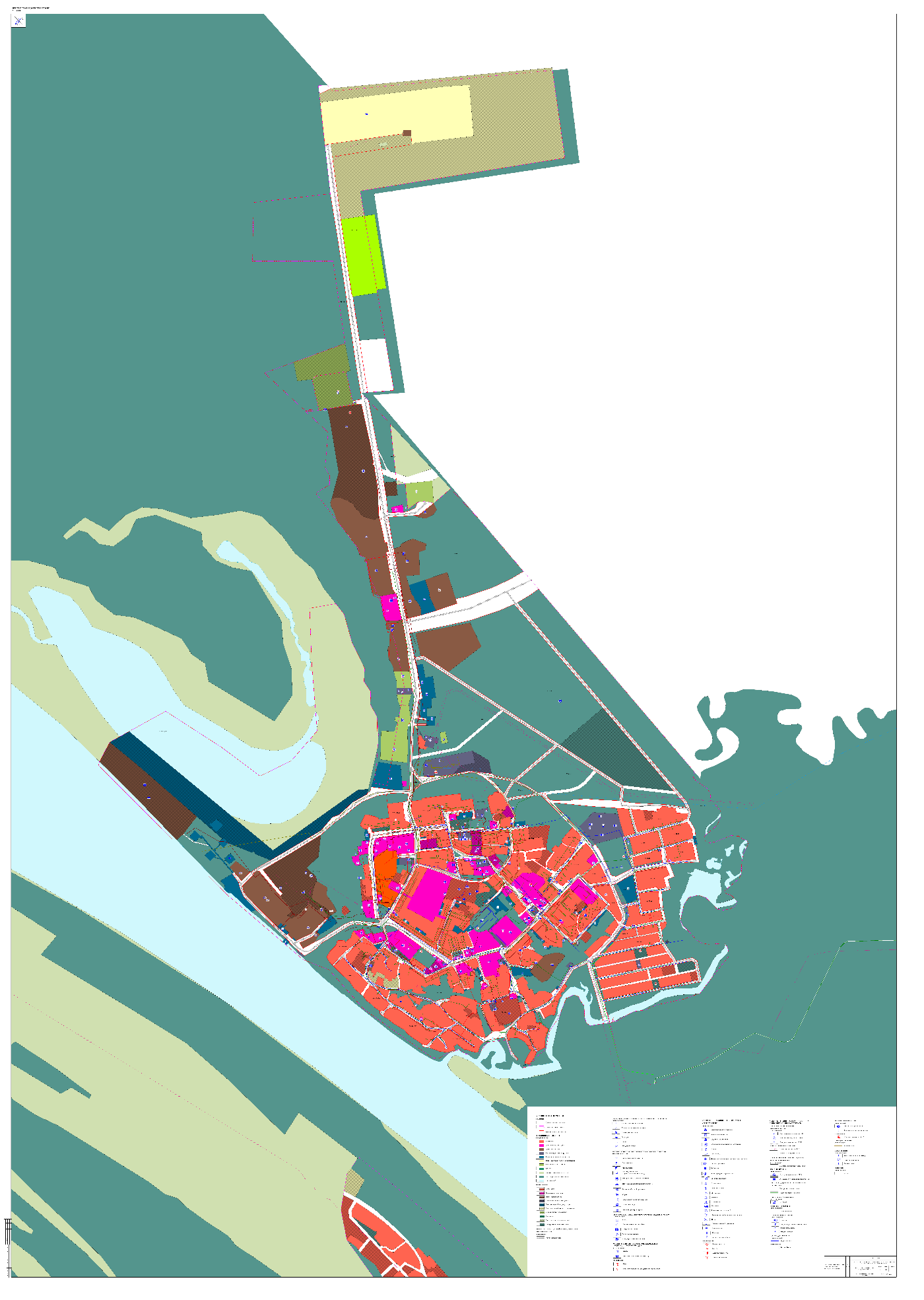 Приложение 4 к решению Совета депутатов сельского поселения Горноправдинскот         №План красных линий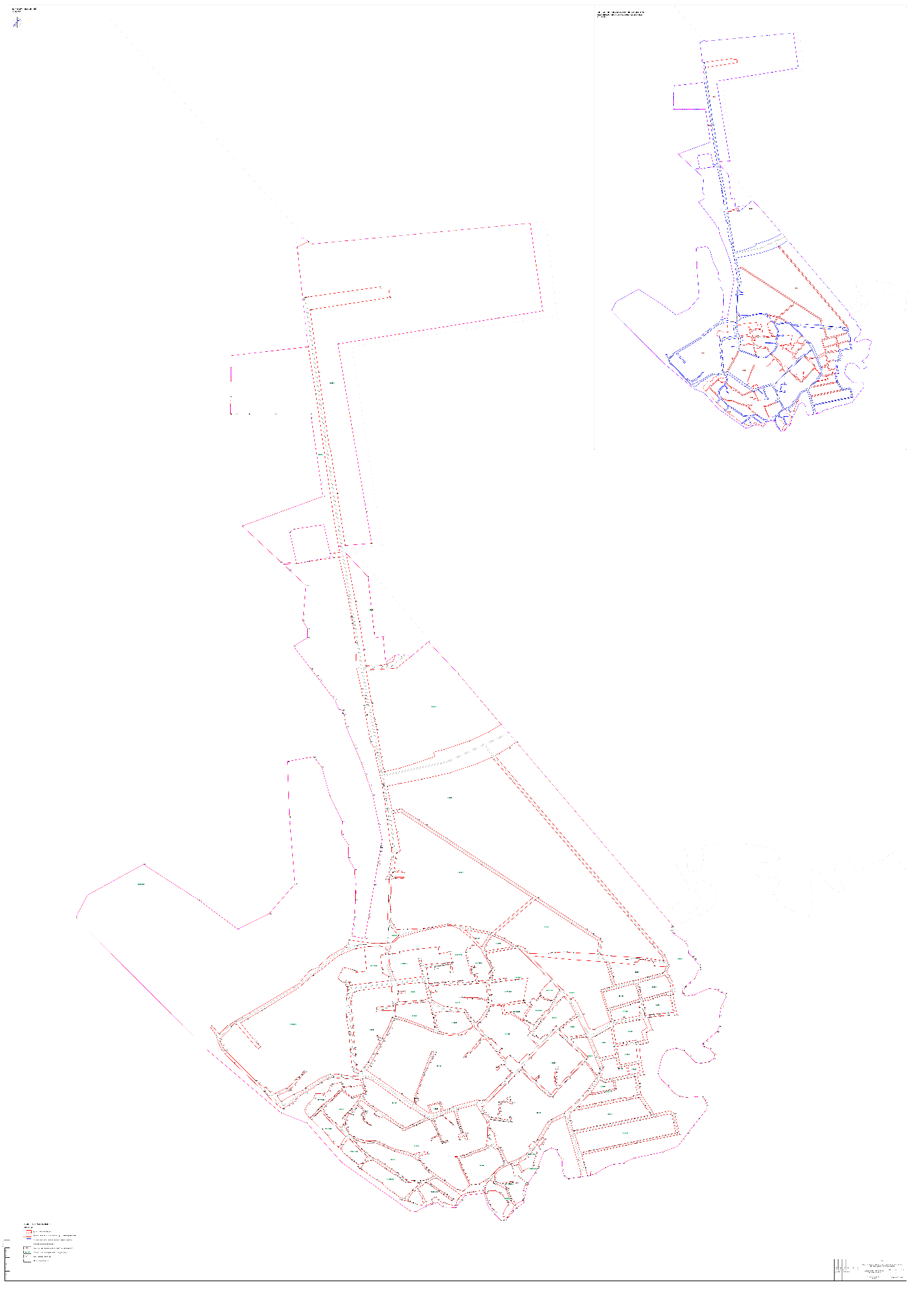 Приложение 5 к решению Совета депутатов сельского поселения Горноправдинск от                 №Чертеж межевания территории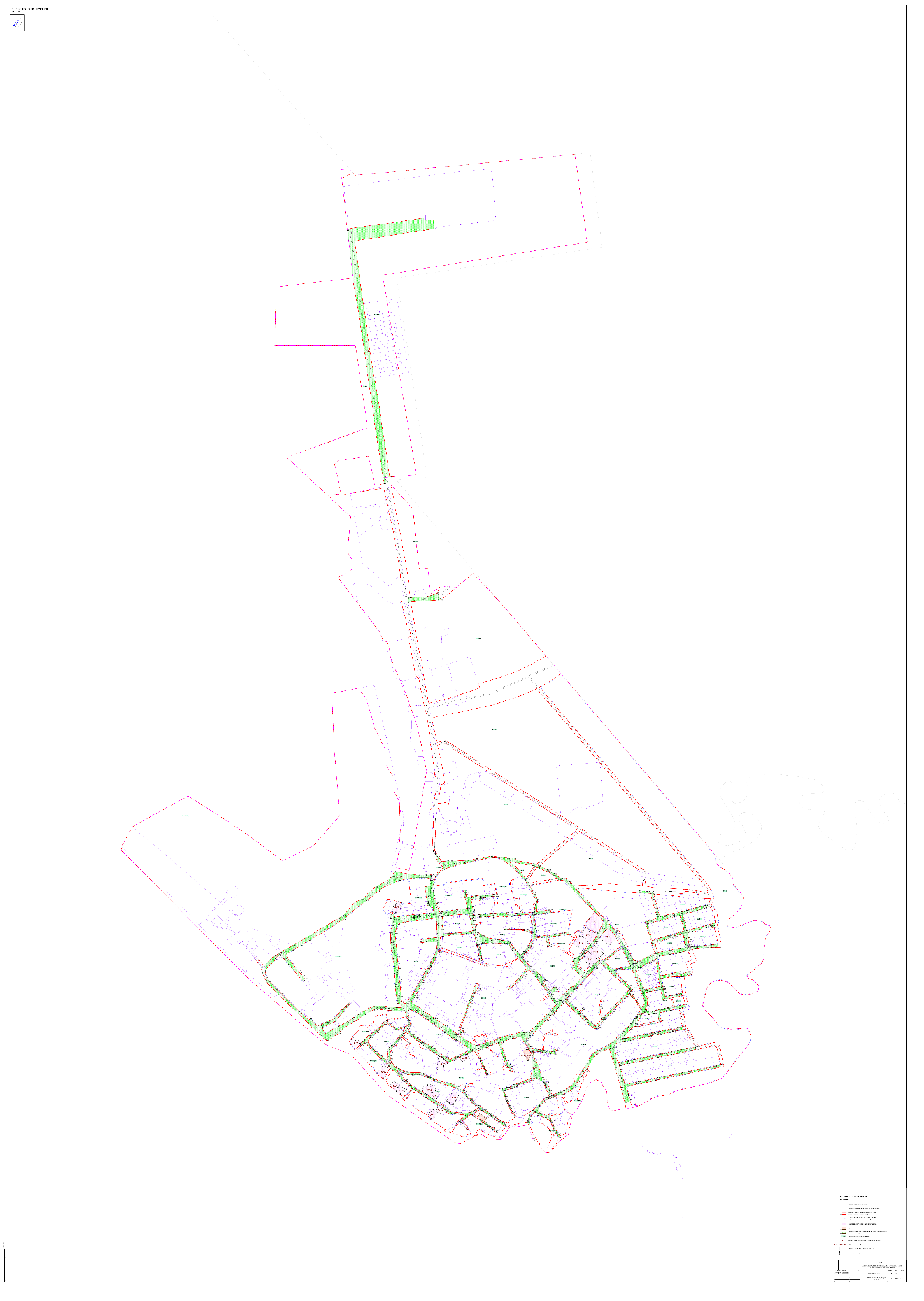 Населённый пунктКоэффициент застройки районов с малоэтажной застройкойКоэффициент плотности застройки районов с малоэтажной застройкойКоэффициент застройки районов с индивидуальной застройкойКоэффициент плотности застройки районов с индивидуальной застройкойОбщая плотность застройкип. Горноправдинск0,0170,0170,0020,0020,020№ппОбъектКол-во участков, участокКол-во домов, здание*Общая жилая площадь, м2 общей площади1Малоэтажная многоквартирная жилая застройка (проект.)111 х 1200м2 = 12002Малоэтажная многоквартирная жилая застройка (сущ.)17--1811200ПоказательЕд. изм.ПоказательПротяженность улично-дорожной сети, в т.ч.:км29,36основные улицыкм6,14улицы в жилой застройкекм15,91проездовкм7,31Протяженность велодорожек/велополоскм-Протяженность улично-дорожной сети, обслуживаемой общественным транспортомкм3,0Количество остановок общественного транспорташт.2Количество светофорных объектовшт.-Количество автомобилей в поселенииед.-Общее количество машиномест,шт.-Наличие речного транспортаед.-Назначение объектаХарактеристикиОбъекты жилогоназначенияВ границах территории предусмотрено размещение нового жилищного фонда: многоквартирной жилой застройки, общей площадью ориентировочно – 1440 м.кв.Объекты производственногоназначенияОбъекты производственного назначения сохраняются, размещение новых объектов не предусматриваетсяСоциальнаяинфраструктураОбъекты социальной инфраструктуры сохраняются, предусматривается размещение объектов на расчетный срок:– детская спортивно-игровая площадка (новое строительство);- спортивный объект;- сельский дом культуры (СДК 300 мест/муз. школа 100 мест/библиотека 40000 экз.) – 1 объект;– плавательный бассейн (новое строительство).Коммунальная инфраструктураНа расчетный срок предусматривается размещение объекта:- площадка для временного складирования снежных масс.ТранспортнаяинфраструктураОбъекты транспортной инфраструктуры запланированы в соответствии с транспортной схемой Генерального плана.Коммунальная инфраструктураСтроительство объектов инженерной инфраструктуры запланировано в соответствии со сроками реализации генерального плана и очередностью освоения территории по проекту планировки.№ п/пНаименованиеМестоположениеДатировкаКатегория значенияТех. состояние/примечание1Поселение Горнофилинское4 км к СЗ от п.Горноправдинск, прав. бер. р.ИртышДатировка затрудненаПамятник федерального значенияПостановление Губернатора автономного округа № 89 от 04.03.1997 г.2Поселение Подгорный Сор1 км к СЗ от п.Горноправдинск, сев. бер. оз.Подгорный СорДатировка затрудненаПамятник федерального значенияПостановление Губернатора автономного округа № 89 от 04.03.1997 г.3Здание церкви Вознесения Господняп. Горноправдинск, ул. Воскресная, д.14Памятник регионального значенияПостановление Правительства ХМАО-Югры от 16.12.2011 № 465-п4Могильник Горноправдинский 1п. Горноправдинск, на территории, прилегающей с Ю к каменной церкви «Вознесения Господня», правый берег р. ИртышXIX-XX вв.Выявленный объект культурного наследияПриказ руководителя Службы охраны ОКН автономного округа № 96-ПП от 31.10.2013Условный номер зем.уч.Площадь (кв. м)Назначение и вид разрешенного использованияСпособ образованияГраницы образуемых земельных участковГраницы образуемых земельных участковГраницы образуемых земельных участковГраницы образуемых земельных участков:ЗУ13 387Малоэтажная многоквартирная жилая застройка1 этап: Уточнение границ и площади земельного участка с КН 86:02:1211005:96.2 этап: Перераспределение ЗУ с КН 86:02:1211005:93 с землями, находящимися в государственной или муниципальной собственности. В результате образуется ЗУ1.3 этап: Перераспределение ЗУ1 с участком с КН 86:02:1211005:96. В результате образуется :ЗУ1.:ЗУ23 694Малоэтажная многоквартирная жилая застройка1 этап: Уточнение границ и площади земельного участка с КН 86:02:1211005:112.2 этап: Объединение земельных участков с КН 86:02:1211005:4561,  86:02:1211005:112 и 86:02:1211005:113. В результате образуется ЗУ1.3 этап: Перераспределение ЗУ1 с землями, находящимися в государственной или муниципальной собственности. В результате образуется :ЗУ2.:ЗУ36 032Малоэтажная многоквартирная жилая застройкаПерераспределение ЗУ с КН 86:2:1211005:114 с землями, находящимися в государственной или муниципальной собственности. В результате образуется :ЗУ3.:ЗУ43 347Малоэтажная многоквартирная жилая застройка1 этап: Уточнение границ и площади земельного участка с КН 
и 86:02:1211005:63.2 этап: Объединение земельных участков с КН 
86:02:1211005:63, 86:02:1211005:45 и 86:02:1211005:62. В результате образуется ЗУ1.3 этап: Перераспределение ЗУ1 с землями, находящимися в государственной или муниципальной собственности. В результате образуется :ЗУ4.:ЗУ52 815Малоэтажная многоквартирная жилая застройка1 этап: Уточнение границ и площади земельных участков с КН 86:02:1211005:67 и  86:02:1211005:50.2 этап: Объединение земельных участков с КН 86:02:1211005:67 и  86:02:1211005:50. В результате образуется ЗУ1.3 этап: Перераспределение ЗУ1 с землями, находящимися в государственной или муниципальной собственности. В результате образуется ЗУ5.:ЗУ63 991Малоэтажная многоквартирная жилая застройка1 этап: Уточнение границ и площади земельного участка с КН 86:02:1211005:56.2 этап: Объединение земельных участков с КН 86:02:1211005:56 и 86:02:1211005:3. В результате образуется ЗУ1.3 этап: Перераспределение ЗУ1 с землями, находящимися в государственной или муниципальной собственности. В результате образуется  :ЗУ6.:ЗУ71 758Малоэтажная многоквартирная жилая застройка1 этап: Исправление реестровой ошибки в местоположении границ и площади ЗУ с КН 86:02:1211003:8.2 этап: Уточнение границ и площади земельного участка с КН 86:02:1211003:37.3 этап: Объединение земельных участков с КН 86:02:1211003:8 и  86:02:1211003:37. В результате образуется  :ЗУ7.:ЗУ82 354Малоэтажная многоквартирная жилая застройка1 этап: Уточнение границ и площади земельных участков с КН 86:2:1211007:731 и 
86:2:1211007:733.2 этап: Объединение ЗУ 86:2:1211007:731 и 
86:2:1211007:733. В результате образуется ЗУ1.3 этап: Перераспределение ЗУ1 и земель, находящихся в государственной или муниципальной собственности. В результате образуется :ЗУ8.:ЗУ91 033Малоэтажная многоквартирная жилая застройка1 этап: Уточнение границ и площади земельных участков с КН 86:02:1211007:738 и 86:02:1211007:739.2 этап: Объединение ЗУ 86:02:1211007:738 и 86:02:1211007:739. В результате образуется :ЗУ9.:ЗУ102 288Малоэтажная многоквартирная жилая застройкаПерераспределение земельного участка с КН 86:02:1211007:19 с землями, находящимися в государственной или муниципальной собственности. В результате образуется :ЗУ10.:ЗУ111 544Малоэтажная многоквартирная жилая застройкаПерераспределение земельного участка с КН 86:02:1211007:1042 с землями, находящимися в государственной или муниципальной собственности. В результате образуется :ЗУ11.:ЗУ122 259Малоэтажная многоквартирная жилая застройка1 этап: Уточнение границ и площади земельного участка с КН 
86:2:1211007:873 с одновременным исправлением границ и площади смежного земельного участка с КН 86:02:1211007:877.2 этап: Объединение земельных участков с КН 
86:2:1211007:873 и  86:02:1211007:877. В результате образуется ЗУ12.:ЗУ131 845Малоэтажная многоквартирная жилая застройкаОбразование земельного участка из земель, находящихся в государственной или муниципальной собственности:ЗУ142 433Малоэтажная многоквартирная жилая застройкаОбразование земельного участка из земель, находящихся в государственной или муниципальной собственности:ЗУ151 238Малоэтажная многоквартирная жилая застройкаОбразование земельного участка из земель, находящихся в государственной или муниципальной собственности:ЗУ161 347Малоэтажная многоквартирная жилая застройкаОбразование земельного участка из земель, находящихся в государственной или муниципальной собственности:ЗУ171 681Малоэтажная многоквартирная жилая застройкаОбразование земельного участка из земель, находящихся в государственной или муниципальной собственности:ЗУ18816Малоэтажная многоквартирная жилая застройкаОбразование земельного участка из земель, находящихся в государственной или муниципальной собственности:ЗУ1972 167Улично-дорожная сетьПерераспределение земельного участка с КН 86:02:0000000:47 и земель, находящихся в государственной или муниципальной собственности. В результате образуется :ЗУ19; :ЗУ20; :ЗУ21; :ЗУ22; :ЗУ23; :ЗУ24; :ЗУ25.:ЗУ2045 395Улично-дорожная сетьСм. образование  :ЗУ19.:ЗУ2132 577Улично-дорожная сетьСм. образование  :ЗУ19.:ЗУ22120 312Улично-дорожная сетьСм. образование  :ЗУ19.:ЗУ2370 409Улично-дорожная сетьСм. образование  :ЗУ19.:ЗУ2421 598Улично-дорожная сетьСм. образование  :ЗУ19.:ЗУ2529 656Улично-дорожная сетьСм. образование  :ЗУ19.Кадастровый номер земельного участкаПлощадь, м.кв.Вид разрешённого использования земельного участкаСпособ изменения земельного участка86:02:1211007:31 301Малоэтажная многоквартирная жилая застройкаИсправление реестровой ошибки в местоположении границ и площади земельного участка.86:02:1211007:810860Малоэтажная многоквартирная жилая застройкаИсправление реестровой ошибки в местоположении границ и площади земельного участка.Номер точкиКоордината, Х, УКоордината, У, ХМера линиймДирекционныйугол:ЗУ1:ЗУ1:ЗУ1:ЗУ1:ЗУ11856361.292716334.976.15112° 28' 35''2856358.942716340.657.61107° 36' 04''3856356.642716347.94.39110° 49' 52''4856355.0827163523.88111° 08' 37''5856353.682716355.6230.14113° 33' 47''6856341.632716383.256.21171° 45' 56''7856335.482716384.145.54200° 23' 55''8856330.292716382.213.18211° 05' 15''9856327.572716380.578.05187° 12' 16''10856319.582716379.5617.68214° 47' 44''11856305.062716369.4724.7214° 08' 26''12856284.622716355.617.47305° 08' 11''13856288.922716349.525.89305° 31' 11''14856303.962716328.4315.49305° 22' 58''15856312.932716315.85.22308° 56' 03''16856316.212716311.743.6306° 38' 50''17856318.362716308.851.64308° 20' 00''18856319.382716307.5628.232° 09' 45''19856343.252716322.5714.4633° 26' 15''20856355.322716330.547.4336° 34' 37'':ЗУ2:ЗУ2:ЗУ2:ЗУ2:ЗУ21856400.62716363.933.17127° 18' 14''2856398.682716366.4513.24124° 17' 24''3856391.222716377.3916.71121° 39' 49''4856382.452716391.6116.36100° 14' 43''5856379.542716407.710.6102° 25' 33''6856379.412716408.36.73101° 54' 38''7856378.022716414.8912.5104° 52' 52''8856374.812716426.975.67113° 23' 52''9856372.562716432.1732.14205° 00' 38''10856343.432716418.585.84207° 39' 45''11856338.262716415.8710.98220° 18' 25''12856329.892716408.774.13229° 07' 39''13856327.192716405.657.02259° 39' 57''14856325.932716398.743.02281° 05' 11''15856326.512716395.7812.91283° 56' 22''16856329.622716383.251.24302° 47' 27''17856330.292716382.215.5420° 23' 55''18856335.482716384.146.21351° 45' 56''19856341.632716383.2530.14293° 33' 47''20856353.682716355.623.88291° 08' 37''21856355.0827163524.39290° 49' 52''22856356.642716347.97.61287° 36' 04''23856358.942716340.656.15292° 28' 35''24856361.292716334.9721.5237° 13' 17''25856378.432716347.9911.3533° 54' 00''26856387.852716354.3215.9737° 00' 23'':ЗУ3:ЗУ3:ЗУ3:ЗУ3:ЗУ31856472.262716412.956.2146° 18' 18''2856476.552716417.446.0343° 19' 16''3856480.942716421.5821.83137° 03' 38''4856464.962716436.4533.74137° 52' 58''5856439.932716459.086.23133° 02' 51''6856435.682716463.635.85132° 42' 54''7856431.712716467.936.25221° 49' 26''8856427.052716463.7633.89209° 00' 01''9856397.412716447.3316.33212° 08' 35''10856383.582716438.645.81213° 54' 32''11856378.762716435.411.51275° 05' 10''12856379.782716423.946.23289° 01' 00''13856381.812716418.0516.71282° 13' 53''14856385.352716401.725.1283° 57' 16''15856386.582716396.7717.99298° 53' 15''16856395.272716381.0210.99309° 18' 41''17856402.232716372.524.22309° 25' 23''18856404.912716369.2610.81331° 22' 21''19856414.42716364.0839.9337° 42' 18''20856445.992716388.535.8942° 56' 42'':ЗУ4:ЗУ4:ЗУ4:ЗУ4:ЗУ41856271.892716368.055.07127° 17' 59''2856268.822716372.080.3840° 45' 49''3856269.112716372.3317.0342° 08' 41''4856281.742716383.765.68130° 17' 02''5856278.072716388.095.52130° 44' 11''6856274.472716392.271.55130° 33' 41''7856273.462716393.4542.29132° 00' 01''8856245.162716424.883.56131° 07' 31''9856242.822716427.561.0981° 03' 17''10856242.992716428.641.9646° 51' 39''11856244.332716430.0711.67135° 41' 40''12856235.982716438.2220.71224° 08' 21''13856221.122716423.83.73226° 24' 47''14856218.552716421.12.71313° 57' 11''15856220.432716419.154.32223° 18' 35''16856217.292716416.197.14312° 09' 37''17856222.082716410.95.17222° 15' 32''18856218.252716407.427.14132° 06' 23''19856213.462716412.724.77223° 48' 36''20856210.022716409.425.07219° 33' 35''21856206.112716406.197.73309° 54' 36''22856211.072716400.265.62219° 52' 15''23856206.762716396.665.76220° 04' 22''24856202.352716392.954.89225° 24' 52''25856198.922716389.475.21318° 20' 53''26856202.812716386.012.1312° 52' 44''27856204.242716384.474.34336° 12' 43''28856208.212716382.728.8443° 04' 32''29856214.672716388.762.72292° 58' 37''30856215.732716386.265.98314° 55' 56''31856219.952716382.039.89311° 45' 48''32856226.542716374.655.43309° 01' 20''33856229.962716370.4310.38309° 10' 37''34856236.522716362.3812.37310° 28' 33''35856244.552716352.9725.1837° 09' 24''36856264.622716368.180.49309° 12' 26''37856264.932716367.84.1309° 45' 07''38856267.552716364.655.5138° 04' 32'':ЗУ5:ЗУ5:ЗУ5:ЗУ5:ЗУ51856315.142716413.1210.69130° 29' 06''2856308.22716421.2511.38132° 17' 38''3856300.542716429.6724.71134° 00' 58''4856283.372716447.447.92134° 47' 43''5856277.792716453.066.32128° 07' 18''6856273.892716458.037.32135° 43' 11''7856268.652716463.1417.26224° 03' 39''8856256.252716451.145.5216° 43' 27''9856251.842716447.857.35321° 21' 09''10856257.582716443.263.45223° 14' 09''11856255.072716440.95.08223° 33' 50''12856251.392716437.45.32223° 37' 44''13856247.542716433.734.87228° 44' 52''14856244.332716430.071.96226° 51' 39''15856242.992716428.641.09261° 03' 17''16856242.822716427.563.56311° 07' 31''17856245.162716424.8842.29312° 00' 01''18856273.462716393.451.55310° 33' 41''19856274.472716392.275.52310° 44' 11''20856278.072716388.095.68310° 17' 02''21856281.742716383.7644.4741° 19' 01'':ЗУ6:ЗУ6:ЗУ6:ЗУ6:ЗУ61856386.592716472.7619.8650° 39' 35''2856399.182716488.1246.89137° 14' 50''3856364.752716519.9518.83150° 05' 07''4856348.432716529.346.54230° 16' 23''5856344.252716524.3124.13223° 53' 31''6856326.862716507.5810.23225° 30' 53''7856319.692716500.281.17233° 19' 32''8856318.992716499.344.03226° 42' 41''9856316.232716496.417.83210° 21' 42''10856309.472716492.4511.45310° 34' 27''11856316.922716483.7552.4310° 59' 29''12856351.292716444.24.8541° 54' 30''13856354.92716447.442.21321° 03' 25''14856356.622716446.0519.8241° 48' 32''15856371.392716459.2613.1341° 34' 19''16856381.212716467.977.241° 40' 47'':ЗУ7:ЗУ7:ЗУ7:ЗУ7:ЗУ71856537.152715401.928.28107° 51' 57''2856534.612715409.817.91112° 04' 07''3856527.882715426.46.99211° 57' 43''4856521.952715422.72.81252° 12' 32''5856521.092715420.0213.24154° 58' 59''6856509.092715425.629.46204° 53' 07''7856500.512715421.647.74175° 55' 30''8856492.792715422.193.74184° 26' 44''9856489.062715421.911.59192° 42' 21''10856477.752715419.3520.23280° 18' 36''11856481.372715399.457279° 17' 15''12856482.52715392.5411.59278° 50' 11''13856484.282715381.096.357° 24' 57''14856490.582715381.9116.9714° 01' 12''15856507.042715386.0212.589° 06' 10''16856519.462715388.0111.19102° 48' 24''17856516.982715398.928.5612° 12' 08''18856525.352715400.731.6722° 53' 01''19856526.892715401.385.111° 46' 22''20856531.882715402.422.5111° 02' 27''21856534.342715402.92.98340° 46' 25'':ЗУ8:ЗУ8:ЗУ8:ЗУ8:ЗУ81855741.52715625.1743.96125° 16' 38''2855716.112715661.068.07143° 34' 14''3855709.622715665.850.85167° 45' 50''4855708.792715666.033.74188° 09' 06''5855705.092715665.50.89265° 30' 10''6855705.022715664.6112.97246° 21' 38''7855699.822715652.739.58240° 53' 35''8855695.162715644.360.12245° 33' 22''9855695.112715644.250.01180° 00' 00''10855695.12715644.2524.36175° 58' 29''11855670.82715645.9638.3274° 34' 56''12855673.862715607.7812.13355° 44' 46''13855685.962715606.8816.8526° 48' 30''148557012715614.482.21289° 15' 12''15855701.732715612.390.7325° 09' 33''16855702.392715612.73.0425° 07' 51''17855705.142715613.990.9225° 10' 04''18855705.972715614.3812.0425° 00' 40''19855716.882715619.476.9920° 05' 43''20855723.442715621.876.4299° 36' 42''21855726.62715616.313.6126° 59' 26''22855729.822715617.955.9330° 58' 49''23855734.927156217.8132° 17' 08'':ЗУ9:ЗУ9:ЗУ9:ЗУ9:ЗУ91855738.672715728.822.9964° 02' 04''2855739.982715731.510.3566° 22' 14''3855740.122715731.8316.1466° 27' 07''4855746.572715746.6316.7765° 10' 38''5855753.612715761.854.4165° 45' 37''6855755.422715765.873.94160° 24' 53''7855751.712715767.1921.66156° 08' 42''8855731.92715775.952.71240° 07' 26''9855730.552715773.618.83247° 42' 45''10855723.412715756.1820.21247° 34' 19''11855715.72715737.520.79339° 32' 03''12855735.182715730.233.76338° 00' 03'':ЗУ10:ЗУ10:ЗУ10:ЗУ10:ЗУ101855587.352715544.468.45122° 55' 07''2855582.762715551.5514.9630° 10' 55''3855595.692715559.079.49119° 28' 58''4855591.022715567.338.5697° 30' 54''5855589.92715575.824.8717° 48' 10''6855594.542715577.317.9842° 52' 03''7855600.392715582.7428.93138° 59' 41''8855578.562715601.727.95166° 06' 13''9855570.842715603.633.76205° 40' 46''10855567.4527156024.36214° 03' 17''11855563.842715599.569.34307° 12' 48''12855569.492715592.1214.85217° 07' 01''13855557.652715583.1622.66220° 40' 11''14855540.462715568.395.87306° 36' 58''15855543.962715563.688.47304° 45' 34''16855548.792715556.724.32305° 34' 07''17855551.32715553.211.96303° 07' 19''18855552.372715551.5727309° 28' 07''19855569.532715530.739.3433° 19' 57''20855577.332715535.867.6342° 58' 52''21855582.912715541.065.5937° 26' 37'':ЗУ11:ЗУ11:ЗУ11:ЗУ11:ЗУ111855569.492715592.129.34127° 12' 48''2855563.842715599.564.3634° 03' 17''3855567.45271560220.91122° 01' 33''4855556.362715619.732.02129° 35' 17''5855555.072715621.2914.42196° 16' 23''6855541.232715617.2518.24209° 04' 01''7855525.292715608.3910.31217° 02' 12''8855517.062715602.184.44303° 02' 44''9855519.482715598.469.85304° 54' 57''10855525.122715590.381.37307° 52' 30''11855525.962715589.32.02307° 56' 59''12855527.22715587.714.83302° 44' 07''13855529.812715583.6518.61304° 54' 41''14855540.462715568.3922.6640° 40' 11''15855557.652715583.1614.8537° 07' 01'':ЗУ12:ЗУ12:ЗУ12:ЗУ12:ЗУ121855546.062715682.8922.4634° 09' 51''2855564.642715695.56.8135° 42' 53''3855559.772715700.254.8129° 15' 21''4855556.732715703.9723.71120° 47' 38''5855544.592715724.343.24212° 16' 04''6855541.852715722.6121.08214° 59' 39''7855524.582715710.5211.84210° 40' 53''8855514.42715704.483.72210° 41' 59''9855511.22715702.583.48229° 04' 38''10855508.922715699.957.64213° 43' 54''11855502.572715695.719.34211° 09' 12''12855494.582715690.889.03285° 04' 57''13855496.932715682.1617.63303° 55' 28''14855506.772715667.5312.88305° 17' 40''15855514.212715657.0228.2439° 13' 25''16855536.092715674.882.5832° 49' 43''17855538.262715676.2810.2240° 16' 45'':ЗУ13:ЗУ13:ЗУ13:ЗУ13:ЗУ131855830.182715168.1217.5552° 42' 44''2855840.812715182.084.59146° 49' 46''3855836.972715184.594.07147° 14' 52''4855833.552715186.7914.96138° 03' 40''5855822.422715196.792.81138° 53' 27''6855820.32715198.649.2553° 26' 23''7855825.812715206.074119° 42' 33''8855823.832715209.544.29136° 24' 56''9855820.722715212.50.69132° 02' 57''10855820.262715213.014.54218° 50' 13''11855816.722715210.168.68153° 27' 52''12855808.952715214.044.51139° 51' 11''13855805.52715216.950.63135° 38' 37''14855805.052715217.395.53216° 54' 41''15855800.632715214.0716.12222° 33' 38''16855788.762715203.179.09230° 37' 19''17855782.992715196.145.32233° 33' 39''18855779.832715191.860.45276° 20' 25''19855779.882715191.4127.46317° 01' 18''20855799.972715172.6921.74325° 34' 18''21855817.92715160.414.5132° 09' 22'':ЗУ14:ЗУ14:ЗУ14:ЗУ14:ЗУ141855698.722715337.3421.83123° 13' 27''2855686.762715355.616.48131° 31' 57''3855675.832715367.9442.5212° 19' 57''4855639.922715345.2116.86223° 06' 05''5855627.612715333.6943.04310° 26' 54''6855655.532715300.944.7142° 09' 33''7855659.022715304.151.7839° 56' 20'':ЗУ15:ЗУ15:ЗУ15:ЗУ15:ЗУ151855616.612715388.210.21127° 19' 08''2855610.422715396.326.23123° 36' 49''3855606.972715401.512.0782° 29' 49''4855607.242715403.5611.45125° 15' 30''5855600.632715412.911.4212° 47' 03''6855599.452715412.153.07128° 55' 19''7855597.522715414.543.87135° 43' 59''8855594.752715417.241.46213° 47' 57''9855593.542715416.4311.5215° 35' 02''10855584.192715409.7415.55217° 59' 52''11855571.942715400.174.59216° 50' 42''12855568.272715397.428.83307° 21' 47''13855573.632715390.428.28308° 00' 17''14855591.042715368.1232.5138° 08' 33'':ЗУ16:ЗУ16:ЗУ16:ЗУ16:ЗУ161855593.542715416.432.99121° 53' 01''2855591.962715418.971.44121° 22' 23''3855591.212715420.213.57121° 09' 33''4855584.192715431.8123.69115° 17' 19''5855574.072715453.235.89207° 49' 35''6855568.862715450.480.36207° 58' 46''7855568.542715450.3116.78215° 19' 10''8855554.852715440.611.41289° 04' 43''9855555.312715439.281.23196° 31' 15''10855554.132715438.9311.46298° 26' 35''11855559.592715428.8510.32214° 12' 50''12855551.062715423.051.55209° 52' 58''13855549.722715422.282.75168° 02' 10''14855547.032715422.8514.56305° 11' 08''15855555.422715410.9510.04307° 16' 10''16855561.52715402.962.0243° 59' 42''17855562.952715404.368.74307° 28' 22''18855568.272715397.424.5936° 50' 42''19855571.942715400.1715.5537° 59' 52''20855584.192715409.7411.535° 35' 02'':ЗУ17:ЗУ17:ЗУ17:ЗУ17:ЗУ171855475.72715581.160.46113° 11' 55''2855475.522715581.584.19117° 17' 58''3855473.62715585.35.25121° 27' 01''4855470.862715589.782.3118° 14' 00''5855469.772715591.8110.75117° 56' 50''6855464.732715601.312.39126° 29' 10''7855463.312715603.2312.63126° 43' 29''8855455.762715613.352.28123° 53' 58''9855454.492715615.246.76222° 18' 08''10855449.492715610.6942.47214° 20' 55''11855414.432715586.735.36305° 12' 08''12855417.522715582.357.85306° 36' 25''13855422.22715576.052.98319° 37' 41''14855424.472715574.127.05319° 46' 41''15855429.852715569.579.84318° 20' 15''16855437.22715563.030.97352° 52' 30''17855438.162715562.9125.9527° 24' 51''18855461.22715574.8610.822° 18' 50''19855471.192715578.965.0226° 00' 12'':ЗУ18:ЗУ18:ЗУ18:ЗУ18:ЗУ181855486.422715620.4127.8124° 14' 20''2855470.782715643.3928.52215° 44' 27''3855447.632715626.7310.19299° 27' 32''4855452.642715617.863.21305° 13' 34''5855454.492715615.242.28303° 53' 58''6855455.762715613.3512.63306° 43' 29''7855463.312715603.233.237° 22' 19''8855465.852715605.1720.336° 06' 08''9855482.252715617.135.3138° 11' 15'':ЗУ19:ЗУ19:ЗУ19:ЗУ19:ЗУ191859981.912715160.5391.3382° 02' 20''2860036.112715548.0612.29157° 00' 13''3860024.82715552.86400° 00' 00''4860024.82715592.8643.28173° 19' 35''5859981.812715597.89413.67261° 10' 22''6859918.332715189.12323.72172° 12' 34''7859597.62715233382.5171° 53' 36''8859218.922715286.9418.66156° 43' 58''9859201.782715294.31496.88171° 20' 56''10858710.552715369.0530.5264° 50' 47''11858707.812715338.6739.18137° 44' 28''12858678.812715365.025.09267° 10' 57''13858678.562715359.9419.64260° 53' 16''14858675.452715340.55183.62350° 24' 25''15858856.52715309.95638.69351° 47' 42''16859488.652715218.8243.4350° 40' 47''17859728.842715179.38246.1353° 39' 16''18859973.432715152.181951.89165° 46' 11''19858081.432715631.9916.64266° 25' 02''20858080.392715615.38139.11266° 25' 36''21858071.722715476.5414.82256° 13' 01''22858068.192715462.1522.02348° 01' 18''23858089.732715457.5817.2682° 16' 25''24858092.052715474.6880.686° 46' 41''25858096.582715555.1522.6677° 32' 23''26858101.472715577.2839.9966° 39' 57''27858117.3127156141918.96346° 19' 49'':ЗУ20:ЗУ20:ЗУ20:ЗУ20:ЗУ201856251.882714769.363.7224° 03' 31''2856206.1271472517.52248° 38' 52''3856199.722714708.6829.35165° 26' 18''4856171.312714716.063.73165° 24' 18''5856167.7271471740.18156° 00' 20''6856130.992714733.345.57152° 17' 05''7856126.062714735.936.06144° 23' 47''8856121.132714739.4618.65137° 02' 32''9856107.482714752.1767.09136° 01' 36''10856059.22714798.75210.56133° 54' 39''11855913.172714950.4427.81133° 48' 19''12855893.922714970.5162.93135° 05' 24''13855849.352715014.9430.87129° 16' 07''14855829.812715038.8410.55129° 13' 42''15855823.142715047.0172.558° 23' 18''16855861.142715108.7514.6336° 06' 08''17855872.962715117.3726.7649° 34' 39''18855890.312715137.74107.9157° 43' 36''19855947.932715228.9816.3458° 06' 36''20855956.562715242.8535.9758° 10' 13''21855975.532715273.4112.5464° 17' 35''22855980.972715284.7117.0679° 39' 54''23855984.032715301.4959.6394° 46' 52''24855979.062715360.919.78350° 35' 09''25855988.712715359.314.1293° 45' 31''26855988.442715363.429.85170° 42' 35''27855978.722715365.014.1394° 51' 21''28855978.372715369.1378.0893° 32' 21''29855973.552715447.0627.72332° 06' 14''30855998.052715434.097.33225° 23' 12''31855992.92715428.874.58249° 16' 05''32855991.282715424.5914.39271° 30' 49''33855991.662715410.217.02275° 04' 08''34855992.282715403.2244.6275° 15' 43''35855996.372715358.8123.73280° 29' 26''36856000.692715335.4847.11269° 15' 29''37856000.082715288.3740.02247° 06' 21''38855984.512715251.5119.66236° 50' 47''39855919.072715151.3254.02244° 26' 09''40855895.762715102.5972.26240° 42' 38''41855860.412715039.5734.59327° 48' 12''42855889.682715021.1459.7965° 19' 00''43855914.652715075.4711.2265° 41' 44''44855919.272715085.736.5841° 25' 13''45855946.72715109.987.0540° 31' 22''46856012.872715166.468.42309° 15' 56''47856018.22715159.9411.05222° 03' 52''488560102715152.5415.09221° 24' 01''49855998.682715142.5619.77222° 57' 01''50855984.212715129.093.19240° 17' 59''51855982.632715126.323.03288° 15' 21''52855983.582715123.4413.24217° 58' 39''53855973.142715115.292.19219° 48' 20''54855971.462715113.897.74218° 04' 12''55855965.372715109.1240.5223° 04' 44''56855935.792715081.4621.27246° 39' 10''57855927.362715061.9321.42244° 46' 29''58855918.232715042.5540.78245° 15' 26''59855901.162715005.517.3249° 33' 15''60855898.612714998.6718.96310° 17' 35''61855910.872714984.2120.66310° 30' 18''62855924.292714968.51.0141° 46' 32''63855925.042714969.176.23312° 47' 15''64855929.272714964.63.4543° 07' 20''65855931.792714966.966.4311° 42' 28''66855936.052714962.189.87226° 06' 32''67855929.212714955.0744.03311° 32' 49''68855958.412714922.127.31310° 33' 32''69855963.162714916.577.61304° 56' 34''70855967.522714910.333.99310° 37' 57''71855970.122714907.31.66336° 12' 45''72855971.642714906.6391.54315° 01' 04''73856036.392714841.920.93222° 48' 51''74856035.712714841.291.51313° 39' 19''75856036.752714840.20.9642° 52' 44''76856037.452714840.8533.57315° 02' 10''77856061.22714817.130.65222° 30' 38''78856060.722714816.691.51313° 23' 38''79856061.762714815.590.6942° 39' 46''80856062.272714816.0634.9315° 00' 42''81856086.952714791.391.1222° 47' 51''82856086.142714790.641.51313° 39' 19''83856087.182714789.551.1342° 51' 09''84856088.012714790.3233.14315° 02' 12''85856111.462714766.91.2222° 37' 41''86856110.582714766.091.51313° 39' 19''87856111.6227147651.2343° 01' 30''88856112.522714765.8417.9315° 00' 00''89856125.182714753.1829.01324° 40' 00''90856148.852714736.431.41345° 58' 37''91856179.322714728.796.8128° 35' 49''92856185.32714732.0573.0544° 44' 22''93856237.192714783.473.8845° 18' 47''94856239.922714786.233.76318° 59' 09''95856242.762714783.761.0142° 59' 51''96856243.52714784.4525.5146° 32' 26''97856261.052714802.971.249° 23' 55''98856261.832714803.882.56141° 20' 25''99856259.832714805.484.84137° 20' 39''100856256.272714808.764.2345° 45' 59''101856259.222714811.79169.13139° 28' 11''102856130.672714921.72.01139° 25' 46''103856129.142714923.0117.1141° 16' 49''1048561422714934.318.41317° 26' 37''105856155.562714921.852.9316° 07' 04''106856157.652714919.8415.03318° 09' 16''107856168.852714909.810.28322° 18' 21''108856169.072714909.649.66316° 48' 16''109856176.112714903.036.29321° 11' 52''110856181.012714899.09105.4321° 31' 19''111856263.522714833.5139.6959° 13' 19''112856283.832714867.6153.0859° 32' 10''113856310.742714913.3628.8859° 50' 21''114856325.252714938.3321.4159° 15' 57''115856336.192714956.7381.3458° 30' 30''116856378.682715026.09122.8458° 30' 44''117856442.842715130.8496.9248° 35' 20''118856506.952715203.5357.0654° 58' 33''119856539.72715250.2674.1950° 31' 08''120856586.872715307.5244.7854° 19' 59''121856612.982715343.981.1767° 53' 26''122856643.532715419.148.1180° 12' 39''123856651.712715466.5122.0680° 12' 47''124856655.462715488.2554.0287° 57' 48''125856657.382715542.2438.4597° 50' 52''126856652.132715580.3321.1411° 12' 32''127856672.872715584.4412.4267° 19' 11''128856672.292715572.0521.22268° 01' 44''129856671.562715550.8438.28269° 43' 50''130856671.382715512.56124.95277° 51' 23''131856688.462715388.7824.37192° 32' 11''132856664.672715383.4914.92247° 04' 44''133856658.862715369.758.26192° 31' 17''134856650.82715367.9685.21240° 45' 17''135856609.172715293.6194.49227° 33' 22''136856545.42715223.8836.88250° 37' 53''137856533.172715189.0989.48220° 03' 32''138856464.682715131.535240° 02' 09''139856447.22715101.18264.82239° 19' 12''140856312.082714873.4346.12241° 22' 04''141856289.982714832.9526.91239° 20' 48''142856276.262714809.811.95237° 51' 08''143856269.92714799.689.8236° 41' 57''144856264.522714791.4910.6236° 18' 36''145856258.642714782.6710.73229° 50' 20''146856251.722714774.47446.84135° 54' 34''147855930.782715085.381.48222° 32' 03''148855929.692715084.383.11312° 46' 57''149855931.82715082.11.4543° 02' 40''150855932.862715083.09401.76320° 35' 26''151856243.272714828.031.24227° 56' 39''152856242.442714827.111.18318° 05' 05''153856243.322714826.321.2249° 39' 12''154856244.112714827.25398.22145° 48' 13''155855914.742715051.061.46243° 57' 44''156855914.12715049.751.5333° 56' 47''157855915.452715049.091.4663° 57' 44''158855916.092715050.4385.49325° 54' 32''159856235.332714834.331.24230° 15' 14''160856234.542714833.381.17320° 11' 40''161856235.442714832.631.2251° 20' 25''162856236.22714833.58383.63150° 56' 25''163855900.862715019.921.48265° 44' 58''164855900.752715018.444.69356° 49' 13''165855905.432715018.181.4685° 41' 29''166855905.542715019.64349.71331° 31' 12''167856212.932714852.881.11229° 00' 28''168856212.22714852.041.18319° 08' 05''169856213.092714851.271.1450° 19' 22''170856213.822714852.1591.17294° 40' 24'':ЗУ21:ЗУ21:ЗУ21:ЗУ21:ЗУ211856791.372715602.037.75181° 50' 51''2856783.622715601.7830177° 27' 32''3856753.652715603.112.8186° 44' 28''4856753.812715605.9253.41139° 59' 23''5856712.92715640.263.59165° 48' 32''6856709.422715641.1444224° 43' 59''7856678.162715610.178.58230° 43' 29''8856672.732715603.539.22192° 58' 50''9856663.752715601.463.03193° 09' 53''10856660.82715600.771.7148° 33' 42''11856661.932715602.0558.3447° 22' 08''12856701.442715644.97106.8773° 59' 13''13856730.922715747.6976.6277° 06' 17''14856748.022715822.3876.8479° 51' 31''15856761.552715898.0218.990° 21' 50''16856761.432715916.9238.52113° 49' 25''17856745.872715952.162.91110° 07' 04''18856744.872715954.8966.54128° 04' 44''19856703.832716007.2722.63138° 37' 08''20856686.852716022.235.513° 44' 42''21856692.352716022.598.893° 42' 52''22856691.782716031.378.82183° 38' 28''23856682.982716030.815.48273° 33' 24''24856683.322716025.3428.75138° 36' 35''25856661.752716044.3524.88130° 19' 18''26856645.652716063.3232.83155° 09' 37''27856615.862716077.1126.81147° 03' 24''28856593.362716091.6963.22152° 37' 56''29856537.222716120.753.93165° 42' 59''30856533.412716121.726.81253° 00' 09''31856531.422716115.2134.69185° 50' 26''32856496.912716111.688.09194° 10' 25''33856489.072716109.75.58173° 06' 15''34856483.532716110.378.0865° 03' 06''35856486.942716117.72.490° 00' 00''36856489.432716117.71.4787° 16' 25''37856489.52716119.1718.6110° 54' 19''38856507.772716122.6926.3910° 54' 04''39856533.682716127.6813.03350° 40' 56''40856546.542716125.5730.16331° 24' 44''41856573.022716111.149.79331° 26' 44''42856581.622716106.465.8331° 21' 29''43856586.712716103.6828.28331° 54' 13''44856611.662716090.3649331° 08' 39''45856654.582716066.7175.9319° 27' 42''46856712.262716017.3844.68307° 12' 49''47856739.282715981.826.2295° 41' 28''48856736.682716007.8994.49100° 35' 13''49856719.322716100.778.33112° 54' 01''50856716.082716108.4415108° 18' 07''51856711.372716122.689.22115° 30' 32''52856707.4271613151.7112° 46' 15''53856687.392716178.6732.54122° 07' 03''54856670.092716206.2326.19125° 12' 25''55856654.992716227.6314.71129° 27' 24''56856645.642716238.9921.6297° 36' 06''57856642.782716260.4282.04134° 46' 22''588565852716318.6678.82135° 41' 20''59856528.62716373.7214.78138° 22' 22''60856517.552716383.5452.8133° 54' 09''61856480.942716421.5821.83137° 03' 38''62856464.962716436.4533.74137° 52' 58''63856439.932716459.086.23133° 02' 51''64856435.682716463.635.85132° 42' 54''65856431.712716467.936.25221° 49' 26''66856427.052716463.7633.89209° 00' 01''67856397.412716447.3316.33212° 08' 35''68856383.582716438.645.81213° 54' 32''69856378.762716435.45.56209° 11' 41''70856373.912716432.6911.17196° 48' 44''71856363.222716429.463.47194° 21' 24''72856359.862716428.65.83201° 00' 59''73856354.422716426.5119.35213° 21' 42''74856338.262716415.8710.98220° 18' 25''75856329.892716408.774.13229° 07' 39''76856327.192716405.6564.77224° 12' 20''77856280.762716360.493.97305° 46' 21''78856283.082716357.2715.08215° 41' 32''79856270.832716348.4722.29218° 33' 05''80856253.42716334.5820.8240° 43' 24''81856243.232716316.4417.66217° 07' 46''82856229.152716305.788.99124° 48' 14''83856224.022716313.167.43125° 31' 43''84856219.72716319.215.55214° 56' 59''85856215.152716316.037.14215° 08' 12''86856209.312716311.925.82215° 08' 14''87856204.552716308.575.21215° 09' 15''88856200.292716305.574.58215° 02' 36''89856196.542716302.948.98132° 52' 44''90856190.432716309.5231.04133° 34' 39''91856169.032716332.0132.05131° 50' 18''92856147.652716355.896.7830° 45' 40''93856153.482716359.363.37313° 55' 09''94856155.822716356.933.2315° 00' 00''95856158.082716354.671.7842° 43' 39''96856159.392716355.886.3644° 48' 32''97856163.92716360.366.45133° 29' 33''98856159.462716365.049.0247° 06' 40''99856165.62716371.6540.76310° 44' 30''100856192.22716340.775.05300° 59' 00''101856194.82716336.444.39301° 17' 59''102856197.082716332.690.3336° 48' 05''103856197.362716332.575.6300° 49' 24''104856200.232716327.766.9829° 54' 28''105856206.282716331.245.610° 11' 09''106856211.792716332.231.77302° 47' 37''107856212.752716330.742.0133° 50' 53''108856214.422716331.860.92123° 51' 49''109856213.912716332.625.8210° 11' 25''110856219.642716333.6516.5836° 19' 01''1118562332716343.472.54308° 45' 56''112856234.592716341.492.5139° 20' 15''113856236.532716343.082.38129° 22' 27''114856235.022716344.921.8232° 54' 19''115856236.552716345.9110.6741° 25' 42''116856244.552716352.970.99310° 06' 03''117856245.192716352.2110.1338° 40' 07''118856253.12716358.541.7740° 52' 55''119856254.442716359.76.6140° 42' 17''120856259.452716364.011.94302° 47' 19''121856260.52716362.382.0133° 36' 39''122856262.172716363.492123° 46' 11''123856261.062716365.151.45213° 08' 25''124856259.852716364.360.3540° 25' 34''125856260.122716364.595.7638° 34' 56''126856264.622716368.180.49309° 12' 26''127856264.932716367.84.1309° 45' 07''128856267.552716364.655.5138° 04' 32''129856271.892716368.054.57126° 59' 43''130856269.142716371.70.5130° 06' 03''131856268.822716372.080.3840° 45' 49''132856269.112716372.3317.0342° 08' 41''133856281.742716383.76940° 16' 12''134856288.612716389.5811.7141° 19' 43''135856297.42716397.312.37308° 39' 35''136856298.882716395.462.538° 58' 57''137856300.822716397.032.49129° 07' 39''138856299.252716398.969.6841° 56' 36''139856306.452716405.4311.9441° 28' 13''140856315.42716413.349.4142° 32' 39''141856322.332716419.710.9939° 54' 21''142856330.762716426.751.53308° 53' 38''143856331.722716425.561.97219° 39' 25''144856330.22716424.32.01309° 08' 57''145856331.472716422.74240° 08' 08''1468563332716424.031.1129° 28' 21''147856332.32716424.882.4738° 54' 49''148856334.222716426.432.49129° 07' 39''149856332.652716428.3628.639° 20' 19''150856354.772716446.491.9346° 37' 17''151856356.622716446.0519.8241° 48' 32''152856371.392716459.2613.1341° 34' 19''153856381.212716467.977.241° 40' 47''154856386.592716472.7619.8650° 39' 35''155856399.182716488.1246.89137° 14' 50''156856364.752716519.9518.83150° 05' 07''157856348.432716529.3446.6150° 37' 27''158856307.822716552.240.42231° 57' 12''159856282.912716520.372.03140° 59' 17''160856281.332716521.6519.49229° 48' 24''161856268.752716506.763.27228° 21' 07''162856266.582716504.3219.15233° 21' 48''163856255.152716488.957.26228° 51' 04''164856250.372716483.4824.67233° 49' 20''165856235.812716463.5710.19154° 43' 05''166856226.62716467.9218.0149° 07' 09''167856238.392716481.5439.6751° 33' 41''168856263.052716512.6123.4652° 51' 59''169856277.212716531.3111.9652° 51' 08''170856284.432716540.8411.1755° 17' 07''171856290.792716550.029.7657° 10' 23''172856296.082716558.2258.35154° 13' 00''173856243.542716583.640.89154° 13' 28''174856206.722716601.3813.22250° 25' 40''175856202.292716588.9214.49261° 59' 14''176856200.272716574.5767.83261° 59' 30''177856190.822716507.424.31132° 17' 57''178856174.462716525.385.4330° 49' 08''179856179.122716528.164.2755° 40' 40''180856181.532716531.698.1974° 33' 16''181856183.712716539.5810.1477° 24' 58''182856185.922716549.4818.5282° 03' 13''183856188.482716567.826.3984° 47' 22''184856189.062716574.1816.3484° 43' 57''185856190.562716590.4510.4385° 16' 06''186856191.422716600.844.33106° 30' 33''187856190.192716604.994.74104° 54' 57''188856188.972716609.5752.2439° 44' 33''189856229.142716642.9724.71282° 01' 42''190856234.292716618.826.97328° 19' 32''191856257.242716604.6417.35328° 20' 03''192856272.012716595.530.99330° 19' 37''193856272.872716595.0449.21328° 11' 58''194856314.692716569.1166.46329° 40' 51''195856372.062716535.5616.22320° 21' 10''196856384.552716525.2168.8318° 57' 38''197856436.442716480.04225.77316° 38' 58''198856600.612716325.0626.1317° 35' 36''199856619.882716307.4624.79315° 55' 54''200856637.692716290.225.87339° 38' 59''201856643.192716288.1836.9287° 37' 11''202856654.362716253.011.15209° 14' 56''203856653.362716252.450.99299° 40' 23''204856653.852716251.590.9429° 17' 29''205856654.672716252.058.17287° 35' 33''206856657.142716244.2635.35304° 22' 57''207856677.12716215.090.99216° 24' 32''208856676.32716214.50.99305° 56' 32''209856676.882716213.7136° 04' 10''210856677.692716214.293.07303° 50' 43''211856679.42716211.7435.61301° 15' 42''212856697.882716181.351.15292° 36' 16''213856717.542716134.0816.75296° 35' 44''214856725.042716119.119.34287° 31' 00''215856730.862716100.6675.75280° 22' 53''216856744.512716026.1523.08300° 25' 54''217856756.22716006.25116.52276° 51' 59''218856770.132715890.5782.3258° 08' 33''219856753.222715810.0345.92261° 44' 53''220856746.632715764.5980.74267° 36' 28''221856743.262715683.922.55179° 46' 31''222856740.712715683.934.63269° 30' 18''223856740.672715679.32.440° 00' 00''224856743.112715679.319.56269° 37' 09''225856742.982715659.742.95267° 05' 21''226856742.832715656.7921.48264° 52' 15''227856740.912715635.433.12323° 06' 46''228856767.42715615.521078.12122° 25' 40''229856189.272716525.532.01254° 59' 42''230856188.752716523.592345° 11' 53''231856190.682716523.082.0174° 59' 42''232856191.22716525.0219.5782° 09' 35''233856193.872716544.412257° 54' 19''234856193.452716542.451.99347° 50' 42''235856195.42716542.032.0177° 57' 53''236856195.82271654451.5583° 44' 27''237856201.442716595.242257° 54' 19''238856201.022716593.281.99347° 50' 42''239856202.972716592.862.0177° 57' 53''240856203.392716594.8332.6416° 42' 09''241856234.652716604.212.01242° 09' 43''242856233.712716602.432.01332° 09' 43''243856235.492716601.492.0162° 09' 43''244856236.432716603.2731.4177° 00' 23''245856205.072716604.912.01242° 09' 43''246856204.132716603.132.01332° 09' 43''247856205.912716602.192.0262° 17' 39''248856206.852716603.9826.6222° 30' 32''249856231.442716614.170.99251° 12' 00''250856231.122716613.231341° 23' 04''251856232.072716612.91171° 23' 04''252856232.392716613.8614.07170° 03' 21''253856218.532716616.291.99181° 43' 37''254856216.542716616.232.01271° 59' 40''255856216.612716614.221.992° 00' 53''256856218.62716614.2914.4480° 54' 58''257856220.882716628.551.49236° 31' 25''258856220.062716627.311.48325° 27' 06''259856221.282716626.471.5557° 07' 53''260856222.122716627.771116.23297° 40' 57''261856740.692715639.312.50° 00' 00''262856740.692715641.812.49180° 00' 00''263856738.22715641.812.5360° 00' 00''264856738.22715639.3111.12173° 41' 59''265856727.152715640.531.5286° 36' 41''266856727.242715642.051.46177° 38' 48''267856725.782715642.111.46266° 28' 21''268856725.692715640.6520.7181° 20' 02''269856728.812715661.121.5286° 36' 41''270856728.92715662.641.46177° 38' 48''271856727.442715662.71.46266° 28' 21''272856727.352715661.2437.0783° 09' 11''273856731.772715698.051.5286° 36' 41''274856731.862715699.571.46178° 02' 19''275856730.42715699.621.46266° 28' 21''276856730.312715698.1652.6384° 34' 12''277856735.292715750.551.5186° 35' 21''278856735.382715752.061.46177° 38' 48''279856733.922715752.121.46266° 28' 21''280856733.832715750.66142.9576° 06' 31''281856768.152715889.435.390° 51' 53''282856768.072715894.734.61229° 50' 38''283856765.12715891.2141.0296° 01' 54''284856760.7927159320.9999° 16' 21''285856760.632715932.981.01189° 05' 25''286856759.632715932.821279° 44' 37''287856759.82715931.8340.3795° 31' 47''288856755.912715972.01199° 10' 50''289856755.7527159731189° 44' 37''290856754.762715972.831279° 44' 37''291856754.932715971.84368.06271° 53' 41''292856767.12715603.9810.0691° 25' 25''293856766.852715614.049.29181° 14' 00''294856757.562715613.8410.14271° 45' 04''295856757.872715603.71106.23116° 30' 17''296856264.192716593.662.02236° 56' 25''297856263.092716591.972.01327° 10' 45''298856264.782716590.882.0156° 47' 05''299856265.882716592.56754.33309° 54' 53''300856749.892716013.99199° 10' 50''301856749.732716014.981189° 10' 50''302856748.742716014.821279° 44' 37''303856748.912716013.83170.05106° 56' 16''304856699.372716176.50.99126° 45' 13''305856698.782716177.290.99216° 24' 32''306856697.982716176.71306° 52' 12''307856698.582716175.9133.56120° 25' 41''308856630.942716291.061128° 55' 39''309856630.312716291.840.99218° 50' 27''310856629.542716291.221308° 07' 31''311856630.162716290.43393.61171° 52' 14''312856240.512716346.092.99217° 47' 27''313856238.152716344.262.99307° 15' 11''314856239.962716341.882.9737° 36' 14''315856242.312716343.6934.68251° 31' 24''316856231.322716310.81.97213° 12' 24''317856229.672716309.722.02302° 40' 01''318856230.762716308.022.0133° 50' 53''319856232.432716309.14107.0653° 24' 30''320856296.252716395.11.98213° 26' 56''321856294.62716394.012.01302° 49' 15''322856295.692716392.322.0133° 50' 53''323856297.362716393.4487.7941° 29' 59''324856363.112716451.611.98219° 28' 21''325856361.582716450.352.02309° 22' 10''326856362.862716448.792.0140° 21' 13''327856364.392716450.0941.4123° 18' 53''328856402.422716466.488.54217° 46' 09''329856395.672716461.254.03306° 24' 52''330856398.062716458.018.5136° 49' 46''331856404.872716463.11943.84294° 10' 23'':ЗУ22:ЗУ22:ЗУ22:ЗУ22:ЗУ221856132.692716020.870.2646° 32' 53''2856132.872716021.069.8445° 44' 27''3856139.742716028.119.88138° 34' 07''4856132.332716034.6529.45231° 39' 33''5856114.062716011.557.74225° 25' 08''6856108.632716006.047.3225° 36' 36''7856103.522716000.8215.31228° 21' 48''8856093.352715989.384.59227° 33' 31''9856090.252715985.990.73206° 55' 00''10856089.62715985.669.07236° 55' 23''11856084.652715978.066.94314° 53' 00''12856089.552715973.1427.7447° 48' 20''13856108.182715993.6917.2448° 09' 04''14856119.682716006.53726.68298° 45' 22''15856469.272715369.479.94165° 51' 07''16856459.632715371.95.4170° 31' 13''17856454.32715372.795.53171° 16' 10''18856448.832715373.637.9186° 18' 06''19856449.342715381.5218.78177° 37' 09''20856430.582715382.318.36188° 31' 06''21856412.422715379.5822.53191° 11' 07''22856390.322715375.2112.91184° 50' 41''23856377.462715374.124.94183° 21' 59''24856372.532715373.8327.09180° 03' 48''25856345.442715373.851.45178° 39' 49''26856294271537554.54170° 02' 00''27856240.282715384.441.3783° 17' 25''28856240.442715385.81.48173° 24' 12''29856238.972715385.971.29263° 18' 58''30856238.822715384.6919.11170° 01' 30''31856220271538818.41175° 36' 30''32856201.642715389.410.7783° 14' 47''33856201.732715390.171.48173° 24' 12''34856200.262715390.340.82263° 44' 11''35856200.172715389.5271.38175° 35' 49''36856129271539518.36176° 17' 01''37856110.682715396.1969.66173° 07' 26''38856041.522715404.531.1383° 22' 45''39856041.652715405.653.71354° 44' 08''40856045.342715405.311.4983° 03' 56''41856045.522715406.795.19174° 14' 44''42856040.362715407.312.63263° 39' 35''43856040.072715404.714.1173° 07' 01''44856026.072715406.3910.69173° 20' 25''45856015.452715407.633.7693° 48' 51''46856015.22715411.3822.49118° 43' 50''47856004.392715431.17.01154° 45' 04''48855998.052715434.0927.72152° 06' 14''49855973.552715447.0611.6573° 38' 58''50855976.832715458.2417.173° 39' 48''51855981.642715474.6534.92110° 06' 03''52855969.642715507.4427.27126° 20' 55''53855953.482715529.476.7125° 50' 20''54855908.572715591.5865.96126° 05' 17''55855869.722715644.887.71127° 40' 22''56855865.012715650.9823.06126° 34' 18''57855851.272715669.540.9127° 00' 36''58855826.652715702.165.6437° 48' 14''59855831.112715705.624.97120° 13' 53''60855828.612715709.911.3839° 06' 50''61855829.682715710.782129° 06' 28''62855828.422715712.331.07219° 40' 04''63855827.62715711.652.38120° 20' 36''64855826.42715713.72.57125° 40' 02''65855824.92715715.7912.89125° 18' 19''66855817.452715726.311.9439° 21' 06''67855818.952715727.541.99129° 17' 22''68855817.692715729.081.79219° 33' 35''69855816.312715727.9433.8125° 17' 36''70855796.782715755.531.5939° 23' 27''71855798.012715756.542129° 06' 28''72855796.752715758.091.46219° 42' 17''73855795.632715757.160.53125° 47' 20''74855795.322715757.5915.39125° 14' 21''75855786.442715770.1616.15125° 14' 42''76855777.122715783.3517.41115° 55' 03''77855769.512715799.0112.24124° 04' 46''78855762.652715809.1535.6149° 54' 21''79855731.85271582715.41154° 13' 59''80855717.972715833.74.6160° 11' 13''81855713.642715835.262.17140° 03' 32''82855711.982715836.6520.49156° 41' 15''83855693.162715844.7610.27153° 08' 08''848556842715849.416.01157° 19' 40''85855669.232715855.570.56162° 12' 58''86855668.72715855.7412.02160° 15' 11''87855657.392715859.810.63162° 55' 44''88855647.232715862.924.0458° 40' 17''89855649.332715866.373.1965° 55' 41''90855650.632715869.283.7465° 50' 07''91855652.162715872.694.6314° 49' 25''92855655.42715869.432.5262° 11' 37''93855655.062715866.951.49352° 18' 14''94855656.542715866.751.3482° 17' 33''95855656.722715868.080.48315° 00' 00''96855657.062715867.7421.03337° 09' 59''97855676.442715859.5811.25337° 41' 51''98855686.852715855.3110.7336° 32' 54''99855696.672715851.0528.06335° 52' 25''100855722.282715839.5823.33336° 14' 13''101855743.632715830.180.62245° 05' 43''102855743.372715829.621.49335° 50' 33''103855744.732715829.010.6264° 15' 33''1048557452715829.572336° 23' 13''105855746.832715828.7714.21335° 46' 47''106855759.792715822.9411.7336° 38' 03''107855770.532715818.317.0666° 49' 56''108855777.242715833.981.5366° 27' 24''109855777.852715835.3816.9866° 40' 54''110855784.572715850.9710.1966° 49' 51''111855788.582715860.342.0665° 40' 15''112855789.432715862.226.4946° 41' 11''113855793.882715866.9457.0772° 46' 29''114855810.782715921.457.06114° 31' 53''115855807.852715927.8739.61161° 50' 55''116855770.212715940.215.19204° 05' 49''117855765.472715938.095.4159° 02' 47''118855760.432715940.025.38158° 58' 12''119855755.412715941.955.92159° 12' 21''120855749.882715944.059.66150° 32' 31''121855741.472715948.84.02159° 18' 38''122855737.712715950.224.22160° 44' 54''123855733.732715951.614.55160° 36' 32''124855729.442715953.124.29159° 39' 47''125855725.422715954.614.16160° 36' 21''126855721.52715955.999.05159° 45' 45''127855713.012715959.124.31160° 10' 34''128855708.962715960.585.6163° 05' 07''129855703.62715962.210.01180° 00' 00''130855703.592715962.218.24161° 10' 10''131855695.792715964.8716.18126° 02' 54''132855686.272715977.950.98159° 43' 03''133855685.352715978.2918.87162° 11' 55''134855667.382715984.063.5161° 40' 07''135855664.062715985.161.65121° 51' 29''136855663.192715986.5612.1775° 26' 19''137855666.252715998.346.9343° 50' 58''138855672.882715996.4217.86341° 35' 44''139855689.832715990.781.48342° 40' 09''140855691.242715990.346.99343° 58' 33''141855697.962715988.414342° 50' 03''142855701.782715987.2310.26255° 39' 57''143855699.242715977.2912.25338° 36' 24''144855710.652715972.829.09329° 13' 51''145855718.462715968.174.87338° 19' 46''146855722.992715966.3791.58343° 16' 43''147855810.72715940.0210.1223° 13' 15''1488558202715944.0192.0175° 52' 18''149855842.462716033.241.0276° 22' 23''150855842.72716034.231.53344° 52' 34''151855844.182716033.832.0174° 43' 12''152855844.712716035.771.59165° 05' 30''153855843.172716036.184.2376° 27' 25''154855844.162716040.2928.9113° 04' 44''155855832.832716066.885.2246° 05' 12''156855836.452716070.645.11135° 38' 05''157855832.82716074.217.5648° 19' 21''158855837.832716079.8667.1946° 20' 19''159855884.222716128.4778.7344° 42' 43''160855940.172716183.8631.645° 35' 24''161855962.282716206.432.47311° 33' 24''162855963.922716204.582.5141° 26' 38''163855965.82716206.242.59131° 33' 36''164855964.082716208.1810.7943° 54' 38''165855971.852716215.667.943° 24' 37''166855977.592716221.0915.9644° 03' 39''167855989.062716232.193.1548° 59' 06''168855991.132716234.5728.9144° 23' 00''169856011.792716254.791.38312° 21' 27''170856012.722716253.772.23313° 21' 48''171856014.252716252.152.8313° 15' 51''172856016.172716250.113.0843° 41' 10''173856018.42716252.242.83133° 34' 04''174856016.452716254.293.55135° 00' 00''175856013.942716256.80.5542° 03' 52''176856014.352716257.1711.1346° 51' 25''177856021.962716265.2927.16133° 04' 32''178856003.412716285.1318.55134° 54' 46''179855990.312716298.2743.1133° 18' 27''180855960.752716329.6366.64132° 52' 18''181855915.412716378.478.3131° 34' 55''182855909.92716384.6840.78129° 16' 04''183855884.092716416.2514.7291° 33' 27''184855883.692716430.965.9136° 03' 21''185855888.472716434.444.4936° 39' 56''186855892.072716437.129.3936° 46' 20''187855899.592716442.7419.9442° 08' 04''188855914.382716456.1249.6141° 34' 34''189855951.492716489.044.2141° 20' 23''190855954.652716491.824.9540° 24' 47''191855958.422716495.033.2144° 44' 51''192855960.72716497.295.0142° 00' 15''193855964.422716500.644.9941° 59' 45''194855968.132716503.985.0142° 00' 15''195855971.852716507.334.9941° 59' 45''196855975.562716510.675.0141° 45' 59''197855979.32716514.015.0442° 15' 58''198855983.032716517.44.6438° 10' 41''199855986.682716520.270.1637° 34' 07''200855986.812716520.3749.9444° 51' 14''201856022.212716555.5936.3441° 38' 34''202856049.372716579.7417.8746° 12' 05''203856061.742716592.647.35128° 52' 01''204856057.132716598.3617.63129° 41' 06''205856045.872716611.9329.9142° 16' 59''206856022.222716630.2213.59145° 38' 36''2078560112716637.8931.48147° 57' 56''208855984.312716654.590.7930° 27' 56''209855984.992716654.991.77120° 11' 12''210855984.12716656.5211.859° 33' 56''211855995.792716658.4915.84317° 07' 23''212856007.42716647.7133.32323° 39' 10''213856034.242716627.966.22324° 17' 27''214856039.292716624.3312.58329° 57' 00''215856050.182716618.0314.56303° 37' 28''216856058.242716605.9110.11305° 37' 24''217856064.132716597.693.96340° 58' 11''218856067.872716596.411.7437° 46' 05''219856077.152716603.5914.2648° 38' 25''220856086.572716614.29113.06314° 26' 53''221856165.742716533.5811.97316° 45' 37''222856174.462716525.3824.31312° 17' 57''223856190.822716507.453.28312° 11' 08''224856226.62716467.9210.19334° 43' 05''225856235.812716463.5719.38312° 00' 33''226856248.782716449.1727.67220° 02' 39''227856227.62716431.373.23229° 00' 51''228856225.482716428.936.73229° 38' 19''229856221.122716423.83.73226° 24' 47''230856218.552716421.12.71313° 57' 11''231856220.432716419.154.32223° 18' 35''232856217.292716416.195.18222° 06' 09''233856213.452716412.724.76223° 53' 36''234856210.022716409.425.07219° 33' 35''235856206.112716406.195.62219° 52' 15''236856201.82716402.595.73219° 49' 52''237856197.42716398.9241.89220° 36' 53''238856165.62716371.659.02227° 06' 40''239856159.462716365.046.42223° 59' 26''240856154.842716360.581.83221° 53' 38''241856153.482716359.366.78210° 45' 40''242856147.652716355.8968.38223° 56' 22''243856098.412716308.448.85314° 54' 31''244856104.662716302.1765.86225° 42' 04''245856058.662716255.037.29211° 59' 19''246856052.482716251.1724.72225° 17' 42''247856035.092716233.615.18228° 17' 06''248856024.992716222.2729.46319° 04' 26''249856047.252716202.9711.43338° 03' 32''250856057.852716198.76.1511° 49' 17''251856063.872716199.9614.8145° 32' 50''252856074.242716210.5314.9547° 49' 09''253856084.282716221.613.2745° 59' 31''254856086.552716223.966.81311° 54' 21''255856091.12716218.8910.41311° 57' 46''256856098.062716211.151.16225° 41' 55''257856097.252716210.322.5225° 58' 16''258856095.512716208.5225.07230° 38' 00''259856079.612716189.1443.41318° 32' 23''260856112.142716160.46.3320° 20' 45''261856116.992716156.3819.9741° 34' 09''262856131.932716169.6344.5312° 43' 24''263856162.122716136.9430.16316° 02' 53''264856183.832716116.017.51226° 40' 25''265856178.682716110.5515.18317° 40' 14''266856189.92716100.3318.32315° 37' 10''267856202.992716087.5264.5318° 25' 53''268856251.252716044.7228.5344° 30' 11''269856271.62716064.723.28312° 31' 55''270856273.822716062.33.3944° 52' 49''271856276.222716064.693.23134° 37' 26''272856273.952716066.9930.645° 16' 41''273856295.482716088.7311.4419° 49' 45''274856306.242716092.612.3723° 19' 31''275856308.422716093.552.730° 44' 43''276856310.742716094.9315.3929° 45' 48''277856324.12716102.573.4423° 07' 58''278856327.262716103.921.76281° 07' 07''279856327.62716102.192.5411° 34' 31''280856330.092716102.72.28101° 39' 19''281856329.632716104.930.1322° 37' 12''282856329.752716104.9811.2723° 05' 06''283856340.122716109.48.420° 47' 16''284856347.972716112.3832.4882° 12' 51''285856352.372716144.561.46350° 55' 31''286856353.812716144.331.4981° 29' 18''287856354.032716145.81.48171° 25' 51''288856352.572716146.029.4582° 12' 47''289856353.852716155.389.0691° 31' 03''290856353.612716164.444.6123° 02' 03''291856351.12716168.33.66172° 18' 44''292856347.472716168.7921.78167° 07' 54''293856326.242716173.643.43172° 07' 46''294856322.842716174.1112.28172° 16' 44''295856310.672716175.766.63176° 06' 19''296856304.062716176.2113.2179° 16' 06''297856306.522716189.198.87349° 08' 46''298856315.232716187.5238.06349° 44' 18''299856352.682716180.7426.7782° 30' 31''300856356.172716207.2825.982° 31' 26''301856359.542716232.9629.8582° 31' 56''302856363.422716262.5623.8179° 26' 59''303856367.782716285.9711.8352° 30' 06''304856379.482716284.4310.68260° 11' 05''305856377.662716273.9121.22262° 21' 45''306856374.842716252.8822.74261° 40' 52''307856371.552716230.3821.1261° 49' 40''308856368.552716209.493.08168° 34' 50''309856365.532716210.135.83256° 36' 27''310856357.232716175.244.64350° 04' 15''311856361.82716174.4453.62263° 17' 04''312856355.532716121.196.97262° 54' 57''313856354.672716114.2721.8210° 57' 54''314856376.092716118.4231.91354° 54' 40''315856407.872716115.5959.86351° 51' 23''316856467.132716107.111.8981° 47' 03''317856467.42716108.9810.0181° 57' 32''318856468.82716118.899.3783° 04' 20''319856469.932716128.198.0279° 30' 59''320856471.392716136.081.0880° 58' 21''321856471.562716137.158.9381° 45' 40''322856472.842716145.9913.0182° 40' 02''323856474.52716158.896.6581° 05' 24''324856475.532716165.468.6781° 30' 54''325856476.812716174.041.2282° 00' 09''326856476.982716175.2518.483° 06' 10''327856479.192716193.5214.65350° 50' 47''328856493.652716191.1911.71262° 53' 14''329856492.22716179.5762.19261° 54' 42''330856483.4527161183.5355° 05' 13''331856486.942716117.78.08245° 03' 06''332856483.532716110.373.31261° 38' 57''333856483.052716107.14.18264° 14' 06''334856482.632716102.941.6174° 58' 05''335856481.042716103.082264° 32' 46''336856480.852716101.091.59354° 34' 36''337856482.432716100.9444.12264° 16' 35''338856478.032716057.041.75175° 04' 22''339856476.292716057.192264° 32' 46''340856476.12716055.21.74354° 42' 58''341856477.832716055.046.2264° 15' 43''342856477.212716048.8750.39264° 04' 36''343856472.012715998.7530.7265° 01' 43''344856469.352715968.1711.41351° 22' 47''345856480.632715966.463.76261° 53' 29''346856480.12715962.740.5260° 43' 39''347856480.022715962.256.74262° 14' 33''348856479.112715955.5712.37264° 37' 16''349856477.952715943.2538.7263° 54' 12''350856473.842715904.775.33295° 13' 06''351856476.112715899.958.27261° 18' 42''352856474.862715891.7711.13263° 30' 02''353856473.62715880.711.81267° 28' 09''354856473.522715878.96.85264° 02' 53''355856472.812715872.091.12281° 48' 36''356856473.042715870.9927.38263° 16' 01''357856469.832715843.84.2260° 00' 00''358856469.12715839.6615.98263° 36' 16''359856467.322715823.789.16263° 28' 49''360856466.282715814.6817.2262° 55' 14''361856464.162715797.6117.87351° 30' 09''362856481.832715794.976.26351° 16' 29''363856488.022715794.024.53349° 57' 19''364856492.482715793.2317.5352° 13' 02''365856509.822715790.865.32351° 40' 18''366856515.082715790.0931.63352° 53' 59''367856546.472715786.1838.4883° 17' 59''368856550.962715824.47.59175° 28' 06''369856543.3927158253.52178° 02' 51''370856539.872715825.1214.181° 31' 10''371856541.952715839.075.85352° 20' 26''372856547.752715838.296.51352° 29' 34''373856554.22715837.444.6182° 38' 37''374856554.792715842.014.682° 30' 15''375856555.392715846.574.0582° 19' 50''376856555.932715850.583.9482° 25' 28''377856556.452715854.493.3282° 53' 47''378856556.862715857.784.3182° 15' 53''379856557.442715862.053.7482° 10' 22''380856557.952715865.763.9382° 14' 29''381856558.482715869.654.0982° 07' 39''382856559.042715873.74.2282° 30' 15''383856559.592715877.883.8481° 37' 00''384856560.152715881.683.8982° 28' 24''385856560.662715885.544.3781° 11' 03''386856561.332715889.864.382° 06' 53''387856561.922715894.123.8481° 54' 44''388856562.462715897.923.6681° 58' 51''389856562.972715901.546.4381° 46' 08''390856563.892715907.92.81167° 15' 00''391856561.152715908.529.2381° 05' 19''392856562.582715917.646.43349° 57' 58''393856568.912715916.525.45352° 56' 25''394856574.322715915.851.79260° 00' 38''395856574.012715914.096.39263° 09' 52''396856573.252715907.751.6173° 32' 28''397856571.662715907.931.99263° 22' 27''398856571.432715905.951.59353° 08' 35''399856573.012715905.767.33263° 06' 27''400856572.132715898.486.2262° 18' 05''401856571.32715892.341.64173° 41' 54''402856569.672715892.521.99263° 22' 27''403856569.442715890.541.6353° 32' 28''404856571.032715890.3610.4262° 16' 01''405856569.632715880.051.82173° 41' 40''406856567.822715880.251.99263° 22' 27''407856567.592715878.271.78353° 14' 02''408856569.362715878.067.66262° 16' 19''409856568.332715870.472.18262° 52' 30''410856568.062715868.311.38173° 45' 06''411856566.692715868.461.99263° 22' 27''412856566.462715866.481.36353° 14' 27''413856567.812715866.329.62262° 53' 50''414856566.622715856.771.6173° 32' 28''415856565.032715856.951.99263° 22' 27''416856564.82715854.972353° 07' 23''417856566.792715854.731.2183° 49' 01''418856566.922715855.930.51345° 08' 29''419856567.412715855.83.17352° 33' 39''420856570.552715855.3952.14263° 17' 32''421856564.462715803.6141.1263° 17' 36''422856559.662715762.7922.51352° 26' 33''423856581.972715759.8312.55352° 26' 40''424856594.412715758.1811.57262° 09' 00''425856592.832715746.722.58262° 26' 05''426856592.492715744.166.84169° 22' 49''427856585.772715745.422.83157° 35' 52''428856583.152715746.525.77168° 41' 56''429856557.882715751.5528.49160° 37' 49''430856531271576130.84170° 54' 48''431856500.552715765.8759.35262° 41' 30''432856493271570744.41262° 14' 05''433856487271566336.04263° 45' 23''434856483.082715627.173.88161° 03' 05''435856479.412715628.438.07264° 44' 29''436856478.672715620.393.76354° 30' 07''437856482.412715620.035.2184° 36' 24''438856482.92715625.2224.52336° 56' 55''439856505.462715615.6223.55340° 45' 54''440856527.72715607.8641.35339° 25' 34''441856566.412715593.3348.88356° 28' 53''442856615.22715590.3317.1412° 50' 39''443856631.912715594.147.7612° 48' 04''444856639.482715595.8617.87283° 59' 23''445856643.82715578.5216.96189° 11' 45''446856627.062715575.8113.35189° 13' 21''447856613.882715573.6723.87263° 21' 37''448856611.122715549.9674.79173° 14' 34''449856536.852715558.7618.89171° 56' 03''450856518.152715561.4133.33117° 55' 33''451856502.542715590.8626.12162° 58' 00''452856477.572715598.5155.86262° 51' 49''453856470.632715543.0833.87262° 44' 27''454856466.352715509.481.42263° 31' 34''455856466.192715508.074.41263° 29' 15''456856465.692715503.691.42263° 31' 34''457856465.532715502.288.4263° 30' 33''458856464.582715493.938.92282° 10' 00''459856466.462715485.2192.83263° 02' 45''460856455.222715393.0617.5351° 05' 31''461856472.512715390.357.27274° 53' 41''462856473.132715383.11983.56117° 28' 05''463856019.462716255.791.46225° 16' 36''464856018.432716254.751.47313° 53' 54''465856019.452716253.691.4643° 03' 48''466856020.522716254.6917.4610° 59' 41''467856037.662716258.023223° 38' 56''468856035.492716255.952.98313° 38' 33''469856037.552716253.79343° 38' 56''470856039.722716255.8618.838° 50' 44''471856054.362716267.651.46225° 16' 36''472856053.332716266.611.46314° 10' 11''473856054.352716265.561.4643° 03' 48''474856055.422716266.565.6823° 27' 01''475856060.632716268.822.5221° 16' 20''476856058.752716267.172.47311° 33' 24''477856060.392716265.322.541° 16' 20''478856062.272716266.974.2945° 05' 40''479856065.32716270.015.02225° 58' 06''480856061.812716266.44.99316° 03' 23''481856065.42716262.944.9945° 38' 57''482856068.892716266.5136.69169° 45' 54''483856032.782716273.032222° 09' 28''484856031.32716271.692312° 09' 28''485856032.642716270.21241° 57' 57''486856034.132716271.5520.98131° 35' 58''487856020.22716287.242222° 09' 28''488856018.722716285.92312° 09' 28''489856020.062716284.422.0142° 10' 40''490856021.552716285.7710.54144° 39' 07''491856012.952716291.871.46225° 16' 36''492856011.922716290.831.46314° 10' 11''493856012.942716289.781.4643° 03' 48''494856014.012716290.7835.22134° 10' 18''495855989.472716316.041.46225° 16' 36''496855988.4427163151.46314° 10' 11''497855989.462716313.951.4643° 03' 48''498855990.532716314.9539.92133° 26' 49''499855963.082716343.931.46225° 16' 36''500855962.052716342.891.47313° 53' 54''501855963.072716341.831.4643° 03' 48''502855964.142716342.8343.45134° 10' 46''503855933.862716373.991.46225° 16' 36''504855932.832716372.951.46314° 10' 11''505855933.852716371.91.4643° 03' 48''506855934.922716372.945.6130° 29' 27''507855905.312716407.581.46225° 16' 36''508855904.282716406.541.47313° 53' 54''509855905.32716405.481.4643° 03' 48''510855906.372716406.4834.45104° 00' 29''511855898.032716439.912222° 22' 12''512855896.552716438.562312° 09' 28''513855897.892716437.082.0142° 10' 40''514855899.382716438.4344.0538° 22' 53''515855933.912716465.782222° 09' 28''516855932.432716464.442312° 09' 28''517855933.772716462.962.0142° 10' 40''518855935.262716464.3143.1144° 39' 08''519855965.932716494.612222° 22' 12''520855964.452716493.261.99312° 21' 04''521855965.792716491.79241° 57' 57''522855967.282716493.1346.7641° 05' 21''523856002.522716523.862222° 22' 12''524856001.042716522.512.02312° 11' 51''525856002.42716521.012.0242° 35' 51''526856003.892716522.389.3980° 48' 31''527856005.392716531.652222° 09' 28''528856003.912716530.312312° 09' 28''529856005.252716528.832.0142° 10' 40''530856006.742716530.1849.1949° 13' 46''531856038.862716567.432222° 09' 28''532856037.382716566.092312° 09' 28''533856038.722716564.61241° 57' 57''534856040.212716565.95285.98275° 15' 09''535856066.392716281.174.84226° 00' 18''536856063.032716277.692.47314° 50' 09''537856064.772716275.944.8545° 00' 00''538856068.22716279.3719.43164° 58' 11''539856049.432716284.411.46225° 00' 00''540856048.42716283.381.47313° 53' 54''541856049.422716282.321.4643° 03' 48''542856050.492716283.3223.146° 21' 04''543856073.492716285.881.46225° 16' 36''544856072.462716284.841.46314° 10' 11''545856073.482716283.791.4643° 03' 48''546856074.552716284.7912.4612° 33' 49''547856086.712716287.52222° 09' 28''548856085.232716286.162312° 09' 28''549856086.572716284.68241° 57' 57''550856088.062716286.0220.0962° 58' 33''551856097.192716303.922.48218° 56' 54''552856095.262716302.362.49308° 48' 13''553856096.822716300.422.539° 09' 38''554856098.76271630211.7157° 32' 05''555856087.952716306.473223° 38' 56''556856085.782716304.42.98313° 38' 33''557856087.842716302.24343° 38' 56''558856090.012716304.3114.33120° 06' 25''559856082.822716316.711.46225° 16' 36''560856081.792716315.671.46314° 10' 11''561856082.812716314.621.4642° 46' 34''562856083.882716315.61158.237° 57' 55''563856208.62716412.931.51134° 43' 52''564856207.5427164141.5224° 27' 34''565856206.472716412.951.51315° 00' 00''566856207.542716411.8842.9247° 41' 29''567856236.432716443.622.02132° 47' 23''568856235.062716445.12222° 22' 12''569856233.582716443.752.02312° 23' 18''570856234.942716442.2699.87133° 12' 09''571856166.572716515.062.02132° 47' 23''572856165.22716516.542222° 22' 12''573856163.722716515.192.02312° 23' 18''574856165.082716513.711.2462° 34' 08''575856170.262716523.682132° 33' 48''576856168.912716525.152222° 09' 28''577856167.432716523.812312° 09' 28''578856168.772716522.3358.9138° 24' 25''579856124.722716561.432.01222° 34' 50''580856123.242716560.072.02312° 23' 18''581856124.62716558.582.0242° 35' 51''582856126.092716559.9513.0893° 51' 28''583856125.2127165732222° 22' 12''584856123.732716571.651.99312° 21' 04''585856125.072716570.18241° 57' 57''586856126.562716571.52155.57306° 17' 41''587856218.652716446.133.585° 15' 00''588856218.942716449.6220.38131° 43' 03''589856205.382716464.839.51130° 56' 52''590856199.152716472.0112.51133° 40' 20''591856190.512716481.069.17132° 02' 18''592856184.372716487.878.39131° 48' 34''593856178.782716494.1210.8132° 49' 24''594856171.442716502.0414.91133° 13' 59''595856161.232716512.96.92134° 49' 28''596856156.352716517.811.32132° 32' 14''597856155.462716518.788.35135° 58' 16''598856149.462716524.5838.36131° 07' 17''599856124.232716553.4853.66132° 18' 40''600856088.112716593.166.36184° 19' 47''601856081.772716592.68100.11222° 32' 05''602856008271652528.32222° 08' 15''603855987271650660.32223° 24' 29''604855943.182716464.558.45287° 25' 37''605855945.712716456.4916.21330° 30' 34''606855959.822716448.515.28344° 16' 42''607855964.92716447.0810.130° 30' 33''608855975.032716447.1714.644° 58' 42''609855989.612716448.4421.175° 41' 30''610856010.682716450.546.3112° 15' 12''611856016.852716451.888.7113° 08' 33''612856025.332716453.861.2349° 17' 51''613856026.132716454.7911.154° 25' 20''614856037.252716455.654.69224° 34' 04''615856033.912716452.368.75229° 04' 44''616856028.182716445.752.22133° 54' 19''617856026.642716447.3528.07189° 47' 04''618855998.982716442.586.46190° 21' 09''619855992.632716441.428.66183° 42' 30''620855983.992716440.8612.87185° 55' 56''621855971.192716439.5314.21168° 05' 48''622855957.292716442.4617.7153° 07' 51''623855941.52716450.465.81152° 43' 43''624855936.342716453.125.32179° 21' 14''625855931.022716453.184.58222° 04' 49''626855927.622716450.1141.7222° 54' 38''627855897.082716421.7217.6311° 28' 36''628855908.742716408.530.84227° 24' 21''629855908.172716407.912312° 09' 28''630855909.512716406.430.938° 15' 50''631855910.222716406.9910.76313° 54' 28''632855917.682716399.2444.43312° 32' 46''633855947.722716366.511.35222° 18' 08''634855946.722716365.61.99312° 21' 04''635855948.062716364.131.3642° 01' 07''636855949.072716365.0428.09312° 33' 43''637855968.072716344.3519.3744° 41' 10''638855981.842716357.972.4442° 30' 38''639855983.642716359.624.6467° 34' 46''640855985.412716363.919.5315° 05' 07''641855992.142716357.23.79213° 36' 23''642855988.982716355.12.48132° 33' 11''643855987.32716356.932.51222° 15' 30''644855985.442716355.242.34312° 45' 03''645855987.032716353.520.4233° 07' 48''646855986.792716353.215.46223° 30' 20''647855975.582716342.562.43130° 19' 10''648855974.012716344.412.49220° 16' 37''649855972.112716342.82.56311° 02' 19''650855973.792716340.871.69228° 35' 29''651855972.672716339.61.1313° 09' 09''652855973.422716338.81.68222° 20' 33''653855972.182716337.671.99312° 21' 04''654855973.522716336.21.7241° 56' 16''655855974.82716337.3560.38313° 22' 09''656856016.262716293.4620.81313° 18' 20''657856030.532716278.327.82313° 20' 34''658856035.92716272.6319.2243° 49' 11''659856049.772716285.9445.1543° 47' 51''660856082.362716317.199.3743° 21' 22''661856089.172716323.620.4310° 54' 52''662856089.432716323.322.5141° 07' 17''663856091.322716324.970.5131° 43' 46''664856090.992716325.3431.4243° 22' 31''665856113.832716346.920.69312° 02' 57''666856114.292716346.412.4941° 05' 58''667856116.172716348.050.79133° 27' 07''668856115.632716348.6278.9243° 22' 39''669856172.992716402.8231.2343° 11' 48''670856195.762716424.23.9545° 24' 39''671856198.532716427.011027.61284° 06' 53''672856449.132715430.421.5182° 24' 19''673856449.332715431.921.49172° 18' 14''674856447.852715432.121.51262° 24' 19''675856447.652715430.6246.9880° 42' 51''676856455.232715476.981.582° 21' 18''677856455.432715478.471.49172° 18' 14''678856453.952715478.671.51262° 24' 19''679856453.752715477.1713.7650° 59' 20''680856462.412715487.862.583° 48' 41''681856462.682715490.351.5173° 52' 15''682856461.192715490.511173° 39' 35''683856460.22715490.622.5263° 33' 30''684856459.922715488.143.97170° 43' 39''6858564562715488.78282° 31' 09''686856456.262715490.762172° 31' 09''687856454.282715491.022262° 31' 09''688856454.022715489.042.9259° 02' 10''689856455.522715491.541.5183° 32' 03''690856455.692715493.041.5173° 29' 28''691856454.22715493.211.51263° 32' 03''692856454.032715491.713.6128° 29' 01''693856457.22715493.43283° 41' 29''694856457.422715495.422173° 41' 29''695856455.432715495.641.96262° 59' 01''696856455.192715493.6915.7176° 42' 56''697856458.82715508.981.5182° 24' 19''6988564592715510.481.49172° 41' 04''699856457.522715510.671.5262° 21' 18''700856457.322715509.1817.3378° 39' 04''701856460.732715526.17283° 41' 29''702856460.952715528.161.99173° 39' 35''703856458.972715528.381.96262° 59' 01''704856458.732715526.4322.1977° 20' 53''705856463.592715548.081.582° 21' 18''706856463.792715549.571.49172° 18' 14''707856462.312715549.771.51262° 24' 19''708856462.112715548.2718.3980° 10' 08''709856465.252715566.39283° 41' 29''710856465.472715568.381.99173° 39' 35''711856463.492715568.61.97263° 01' 08''712856463.252715566.6423.7976° 05' 11''713856468.972715589.731.582° 21' 18''714856469.172715591.221.49172° 18' 14''715856467.692715591.421.51262° 24' 19''716856467.492715589.9211.7841° 47' 57''717856476.272715597.773.2579° 43' 36''718856476.852715600.973.25169° 10' 28''719856473.662715601.581.76258° 52' 53''720856473.322715599.851.5169° 12' 57''721856471.852715600.131.51258° 54' 49''722856471.562715598.651.5349° 12' 57''723856473.032715598.3716.87153° 43' 25''724856457.92715605.841.582° 21' 18''725856458.12715607.331.49172° 18' 14''726856456.622715607.531.5262° 21' 18''727856456.422715606.04138.9210° 00' 01''728856336.132715536.595.47120° 24' 26''729856333.362715541.311.48213° 09' 13''730856332.122715540.55.5300° 23' 30''731856334.92715535.7622.4694° 09' 43''732856333.272715558.161.49123° 28' 35''733856332.452715559.45.29215° 27' 44''734856328.142715556.331.51303° 22' 27''735856328.972715555.0728.5552° 02' 32''736856346.532715577.582.4983° 47' 12''737856346.82715580.062.47173° 44' 11''738856344.342715580.332.5263° 19' 49''739856344.052715577.8527.52108° 25' 42''740856335.352715603.961.4999° 39' 07''741856335.12715605.435.31190° 50' 41''742856329.882715604.431.5279° 35' 16''743856330.132715602.95212.35294° 14' 34''744856417.322715409.33861° 28' 52''745856421.142715416.369.9163° 46' 16''746856425.522715425.2516.2576° 37' 20''747856429.282715441.0618.6282° 09' 41''748856431.822715459.51379° 37' 36''749856432.362715462.46145.8482° 37' 30''750856451.082715607.0930.39177° 40' 51''751856420.712715608.3248.09178° 51' 22''752856372.632715609.2821.41177° 54' 45''753856351.232715610.067.3264° 25' 20''754856350.522715602.792175° 07' 02''755856348.532715602.962265° 07' 02''756856348.362715600.972355° 07' 02''757856350.352715600.829.67264° 51' 23''758856347.692715571.252180° 34' 23''759856345.692715571.232270° 34' 23''760856345.712715569.231.790° 57' 37''761856347.52715569.2637.57264° 53' 58''762856344.162715531.843.25175° 03' 39''763856340.922715532.129.49174° 00' 47''764856331.482715533.117.8264° 02' 27''765856330.672715525.357.34174° 03' 23''766856323.372715526.116.4182° 49' 50''767856324.172715532.4737.8485° 13' 30''768856327.322715570.1839.7392° 22' 48''769856325.672715609.8834.42182° 18' 52''770856291.282715608.4917.47199° 25' 12''771856274.82715602.681.63103° 31' 23''772856274.422715604.261.99193° 03' 34''773856272.482715603.811.93282° 35' 36''774856272.92715601.9325.2201° 32' 07''775856249.462715592.683.75201° 54' 54''776856245.982715591.2861.21207° 46' 45''777856191.822715562.753.43207° 00' 46''778856188.762715561.195.04216° 07' 10''779856184.692715558.220.49215° 56' 32''780856184.292715557.9316.29216° 41' 13''781856171.232715548.217.64206° 49' 36''782856155.492715540.241.94206° 41' 51''783856153.762715539.371.27206° 33' 54''784856152.622715538.81.48116° 02' 45''785856151.972715540.131.47205° 51' 59''786856150.652715539.491.51295° 53' 13''787856151.312715538.133.47206° 51' 36''788856148.212715536.568.54209° 35' 43''789856140.782715532.3491.3210° 26' 07''790856062.062715486.0936.04216° 28' 55''791856033.082715464.662.99215° 04' 14''792856030.632715462.9422.57220° 42' 21''793856013.522715448.2221.5297° 01' 48''794856023.292715429.0725.84350° 32' 03''795856048.782715424.8245.61356° 55' 14''796856094.322715422.378.58354° 30' 55''797856102.862715421.5523.74354° 16' 13''798856126.482715419.189.94353° 17' 49''799856136.352715418.0259.72354° 50' 28''800856195.832715412.6520.4355° 28' 27''801856216.172715411.0420354° 31' 13''802856236.082715409.1315.4355° 04' 55''803856251.422715407.818.01355° 42' 20''804856259.412715407.2133.36355° 16' 19''805856292.662715404.4622.78355° 14' 26''806856315.362715402.5738.36354° 54' 54''807856353.572715399.174.54355° 11' 40''808856358.092715398.7915.69355° 54' 24''809856373.742715397.674.4713° 43' 31''810856378.082715398.7320.3413° 47' 50''811856397.832715403.5813.2313° 19' 56''812856410.72715406.634.515° 36' 46''813856415.032715407.84234.61120° 47' 21''814856294.942715609.3820° 00' 00''815856294.942715611.382.01180° 00' 00''816856292.932715611.382360° 00' 00''817856292.932715609.38212.75359° 40' 46''818856505.682715608.192.571° 20' 52''819856506.482715610.562.49161° 16' 27''820856504.122715611.362.49251° 16' 27''821856503.32271560965.23179° 02' 33''822856438.12715610.091.5182° 24' 19''823856438.32715611.591.49172° 18' 14''824856436.822715611.791.51262° 24' 19''825856436.622715610.2924.63182° 05' 40''826856412.012715609.39280° 46' 25''827856412.332715611.361.99170° 09' 32''828856410.372715611.71.97259° 46' 23''829856410.022715609.7645.89179° 54' 00''830856364.132715609.841.990° 00' 00''831856364.132715611.832.02180° 00' 00''832856362.112715611.831.99360° 00' 00''833856362.112715609.8454.96358° 44' 19''834856417.062715608.633.490° 30' 20''835856417.032715612.033.46180° 19' 52''836856413.572715612.013.31270° 31' 09''837856413.62715608.778.49178° 21' 00''838856335.142715610.961.4886° 08' 04''839856335.242715612.443.21174° 28' 00''840856332.042715612.751.51266° 58' 02''841856331.962715611.2440.921° 45' 02''842856372.862715612.491.4986° 32' 36''843856372.952715613.981.48176° 31' 12''844856371.472715614.071.49266° 32' 36''845856371.382715612.585.8179° 06' 40''846856365.582715612.671.4891° 56' 06''847856365.532715614.154.97183° 20' 46''848856360.572715613.861.5270° 45' 50''849856360.592715612.3645.810° 18' 46''850856406.42715612.611.4886° 31' 12''851856406.492715614.091.48176° 08' 04''852856405.012715614.191.5266° 33' 59''853856404.922715612.6995.41174° 20' 46''854856309.972715622.091.4987° 18' 37''855856310.042715623.581.47176° 53' 06''856856308.572715623.661.51266° 58' 02''857856308.492715622.15164.940° 20' 38''858856473.432715623.14283° 41' 29''859856473.652715625.131.99173° 22' 27''860856471.672715625.361.97263° 01' 08''861856471.432715623.482180° 15' 31''862856389.432715623.035.6592° 32' 17''863856389.182715628.675.18178° 20' 29''8648563842715628.825.64271° 00' 57''865856384.12715623.1876.72° 43' 13''866856460.712715626.822.0386° 20' 09''867856460.842715628.851.99176° 15' 45''868856458.852715628.982.01265° 25' 34''869856458.692715626.9823.2172° 05' 49''870856435.712715630.17283° 41' 29''871856435.932715632.161.99173° 39' 35''872856433.952715632.381.96262° 59' 01''873856433.712715630.4319.08175° 09' 33''874856414.72715632.041.9979° 18' 35''875856415.0727156341.99168° 58' 22''876856413.122715634.381.97258° 17' 28''877856412.722715632.4561.5356° 43' 08''878856474.122715628.931.582° 21' 18''879856474.322715630.421.49172° 18' 14''880856472.842715630.621.5262° 21' 18''881856472.642715629.1310.8610° 10' 56''882856483.332715631.051.5180° 28' 31''883856483.582715632.541.5171° 10' 00''884856482.12715632.771.51260° 50' 59''885856481.862715631.2822.63182° 50' 14''886856459.262715630.163.7188° 18' 06''887856459.372715633.871.97353° 53' 04''888856461.332715633.661.9980° 26' 34''889856461.662715635.621.99170° 26' 34''890856459.72715635.951.99260° 26' 34''891856459.372715633.991.36176° 38' 01''892856458.012715634.073.83268° 03' 22''893856457.882715630.2466.26176° 18' 49''894856391.762715634.5279° 21' 46''895856392.132715636.471.99168° 58' 22''896856390.182715636.851.97258° 17' 28''897856389.782715634.9218.09172° 05' 22''898856371.862715637.411.9987° 59' 07''899856371.932715639.41.99177° 24' 38''900856369.942715639.491.98267° 06' 31''901856369.842715637.5129.34102° 16' 44''902856363.62715666.18278° 27' 55''9038563642715668.142168° 27' 55''904856362.042715668.542258° 27' 55''905856361.642715666.5826.979° 42' 03''906856366.452715693.052.4984° 00' 54''907856366.712715695.532.47173° 28' 49''908856364.262715695.812.5263° 19' 49''909856363.972715693.33314.5214° 35' 08''910856105.052715514.811.47206° 13' 00''911856103.732715514.161.51295° 53' 13''912856104.392715512.81.4826° 33' 54''913856105.712715513.4627.7755° 00' 59''914856121.632715536.212.51210° 39' 02''915856119.472715534.932.5300° 34' 13''916856120.742715532.782.5230° 32' 05''917856122.912715534.0619.4534° 21' 36''918856138.972715545.042.49210° 53' 06''919856136.832715543.762.49300° 22' 20''920856138.092715541.612.5130° 39' 02''921856140.252715542.8997.31213° 16' 07''922856058.892715489.511.47206° 13' 00''923856057.572715488.861.51295° 53' 13''924856058.232715487.51.4826° 33' 54''925856059.552715488.168.6926° 17' 59''926856067.342715492.011.99209° 46' 50''927856065.612715491.021.99299° 31' 50''928856066.592715489.292.0229° 44' 42''929856068.342715490.29167.4132° 36' 25''930856209.362715580.52.5120° 34' 13''931856208.092715582.652.48210° 29' 20''932856205.952715581.392.49300° 10' 25''933856207.22715579.24225.243° 19' 49''934856371.012715733.772.01110° 25' 20''935856370.312715735.652.01200° 25' 20''936856368.432715734.952.01290° 25' 20''937856369.132715733.07137.37323° 00' 36''938856478.852715650.42283° 41' 29''939856479.072715652.411.99173° 22' 27''940856477.092715652.641.97263° 01' 08''941856476.852715650.6813.68179° 57' 29''942856463.172715650.69283° 41' 29''943856463.392715652.681.99173° 39' 35''944856461.412715652.91.97263° 01' 08''945856461.172715650.9413.2572° 20' 39''946856465.192715663.571.9983° 39' 35''947856465.412715665.551.99173° 22' 27''948856463.432715665.781.97263° 01' 08''949856463.192715663.8215.974° 55' 18''950856479.12715665.191.582° 21' 18''951856479.32715666.681.49172° 18' 14''952856477.822715666.881.5262° 21' 18''953856477.622715665.3910.3261° 38' 48''954856482.522715674.47283° 41' 29''955856482.742715676.461.99173° 39' 35''956856480.762715676.681.96262° 59' 01''957856480.522715674.7317.3976° 07' 25''958856484.692715691.61283° 41' 29''959856484.912715693.61.99173° 39' 35''960856482.932715693.821.96262° 59' 01''961856482.692715691.8711.1785° 47' 24''962856483.512715703.011.582° 21' 18''963856483.712715704.51.49172° 18' 14''964856482.232715704.71.51262° 24' 19''965856482.032715703.232.1379° 19' 36''966856487.982715734.771.582° 21' 18''967856488.182715736.261.49172° 18' 14''968856486.72715736.461.51262° 24' 19''969856486.52715734.9628.3679° 50' 49''970856491.52715762.881.582° 21' 18''971856491.72715764.371.49172° 18' 14''972856490.222715764.571.5262° 21' 18''973856490.022715763.0834.384° 48' 19''974856524.282715765.961.582° 21' 18''975856524.482715767.451.49172° 18' 14''9768565232715767.651.51262° 24' 19''977856522.82715766.1519.91174° 33' 10''978856502.982715768.042.0177° 57' 53''979856503.42715770.012.01168° 31' 21''980856501.432715770.411.99258° 07' 34''981856501.022715768.467.92146° 25' 49''982856494.422715772.841.9979° 18' 35''983856494.792715774.82.01169° 04' 56''984856492.822715775.182259° 01' 40''985856492.442715773.2250.580° 10' 12''986856543.022715773.372.0177° 57' 53''987856543.442715775.342168° 27' 55''988856541.482715775.741.99258° 07' 34''989856541.072715773.7990.79175° 19' 07''990856450.582715781.23.4476° 43' 51''991856451.372715784.553.29166° 05' 26''992856448.182715785.343.38256° 29' 52''993856447.392715782.0518.294° 13' 59''994856465.632715783.42.0284° 52' 58''995856465.812715785.411.99175° 05' 34''996856463.832715785.582264° 32' 46''997856463.642715783.5946.666° 46' 56''998856509.972715789.11.582° 21' 18''999856510.172715790.591.49172° 18' 14''1000856508.692715790.791.51262° 24' 19''1001856508.492715789.2960.82177° 55' 03''1002856447.712715791.51.4974° 50' 45''1003856448.12715792.941.53166° 46' 51''1004856446.612715793.291.49256° 48' 13''1005856446.272715791.8480.35203° 39' 54''1006856372.682715759.59285° 41' 22''1007856372.832715761.582175° 41' 22''1008856370.842715761.732265° 41' 22''1009856370.692715759.7425.2581° 10' 59''1010856374.562715784.69285° 41' 22''1011856374.712715786.680.138° 44' 46''1012856374.842715786.72.4986° 46' 55''1013856374.982715789.192.47176° 45' 21''1014856372.512715789.332.47266° 16' 43''1015856372.352715786.870.37353° 49' 47''1016856372.722715786.832265° 41' 22''1017856372.572715784.84170.13300° 04' 02''1018856457.812715637.64.5880° 18' 40''1019856458.582715642.1132.0481° 59' 56''1020856463.042715673.8411.3481° 32' 03''1021856464.712715685.0639.7785° 40' 27''1022856467.712715724.7223.0986° 37' 24''1023856469.072715747.7719.8883° 09' 14''1024856471.442715767.511.52356° 14' 09''1025856472.962715767.418.1980° 09' 29''1026856474.362715775.4810.42169° 19' 35''1027856464.122715777.4177.49167° 32' 19''1028856388.462715794.136.12229° 46' 29''1029856384.512715789.4628.8260° 36' 23''1030856379.812715761.0530.73264° 24' 56''1031856376.822715730.4753.19265° 47' 05''1032856372.912715677.4216.38268° 15' 02''1033856372.412715661.051.19177° 35' 39''1034856371.222715661.11.97267° 05' 39''1035856371.122715659.131.23356° 44' 34''1036856372.352715659.0616.85268° 15' 55''1037856371.842715642.2242.24353° 34' 12''1038856413.812715637.4916.319° 03' 50''1039856429.922715640.06154.886° 20' 13''1040856439.812715794.542.0175° 53' 41''1041856440.32715796.491.99166° 02' 01''1042856438.372715796.972255° 32' 51''1043856437.872715795.0350.45178° 34' 08''1044856387.442715796.293.979° 48' 48''1045856388.132715800.132.01169° 04' 56''1046856386.162715800.513.9259° 40' 08''1047856385.462715796.6726.156° 08' 48''1048856411.462715799.471.574° 56' 44''1049856411.852715800.921.53166° 46' 51''1050856410.362715801.271.49256° 48' 13''1051856410.022715799.8218.67163° 12' 56''1052856392.152715805.21275° 49' 29''1053856392.642715807.151.99165° 45' 16''1054856390.712715807.642255° 32' 51''1055856390.212715805.712.1168° 04' 38''1056856378.372715808.21.4974° 50' 45''1057856378.762715809.641.53166° 25' 01''1058856377.2727158101.49256° 48' 13''1059856376.932715808.55350.72184° 42' 02''1060856027.392715779.811.46207° 15' 57''1061856026.092715779.141.51297° 14' 42''1062856026.782715777.81.4628° 08' 30''1063856028.072715778.49167.59193° 55' 54''1064855865.412715738.142.01219° 33' 00''1065855863.862715736.861.98309° 28' 21''1066855865.122715735.33239° 19' 47''1067855866.672715736.6508.999° 03' 36''1068856369.312715816.752.01117° 35' 09''1069856368.382715818.531.99207° 35' 50''1070856366.622715817.612297° 04' 40''1071856367.532715815.8354.82181° 35' 57''1072856312.732715814.31.574° 34' 40''1073856313.132715815.751.54165° 41' 34''1074856311.642715816.131.49256° 03' 24''1075856311.282715814.6833.393° 59' 03''1076856344.5927158171.574° 56' 44''1077856344.982715818.451.53166° 46' 51''1078856343.492715818.81.49256° 48' 13''1079856343.152715817.3528.4255° 18' 13''1080856359.332715840.721.53118° 54' 33''1081856358.592715842.061.5209° 39' 00''1082856357.292715841.321.48299° 10' 03''1083856358.012715840.0335.84179° 26' 26''1084856322.172715840.381.568° 33' 08''1085856322.722715841.781.53160° 08' 41''1086856321.282715842.31.49249° 59' 03''1087856320.772715840.916.6427° 15' 29''1088856335.562715848.522.0186° 17' 58''1089856335.692715850.531.99176° 15' 45''1090856333.72715850.662265° 59' 45''1091856333.562715848.6620.3658° 10' 03''1092856344.32715865.961.5293° 00' 46''1093856344.222715867.481.49183° 04' 24''1094856342.732715867.41.49273° 04' 24''1095856342.812715865.9113.37190° 23' 07''1096856329.662715863.53.5776° 53' 50''1097856330.472715866.983.37169° 03' 24''1098856327.162715867.623.41255° 55' 23''1099856326.332715864.3125.3664° 50' 23''1100856337.112715887.262.0186° 17' 58''1101856337.242715889.271.99176° 15' 45''1102856335.252715889.42265° 59' 45''1103856335.112715887.410.0335° 03' 10''1104856343.322715893.161.5293° 00' 46''1105856343.242715894.685.49182° 42' 59''1106856337.762715894.421.48273° 05' 39''1107856337.842715892.9415.6380° 27' 34''1108856340.432715908.352.0193° 42' 02''1109856340.32715910.361.99183° 27' 03''1110856338.312715910.242273° 26' 01''1111856338.432715908.2422.4496° 03' 50''1112856336.062715930.551.5193° 01' 58''1113856335.982715932.061.49183° 04' 24''1114856334.492715931.981.48273° 05' 39''1115856334.572715930.522.31125° 32' 59''1116856321.62715948.654.4282° 59' 15''1117856322.142715953.041.49171° 29' 18''1118856320.672715953.264.4262° 49' 36''1119856320.122715948.8918.0685° 29' 22''1120856321.542715966.891.5287° 21' 48''1121856321.612715968.411.49177° 18' 37''1122856320.122715968.481.49267° 18' 37''1123856320.052715966.9914.328° 53' 42''1124856332.572715973.91.5293° 00' 46''1125856332.492715975.421.49183° 04' 24''11268563312715975.341.49273° 04' 24''1127856331.082715973.8540.13152° 29' 01''1128856295.492715992.393.5563° 56' 24''1129856297.052715995.583.69154° 20' 12''1130856293.722715997.183.44244° 10' 44''1131856292.222715994.0824.44142° 47' 50''1132856272.752716008.862.0148° 37' 36''1133856274.082716010.372.01138° 50' 27''1134856272.572716011.692.01228° 50' 27''1135856271.252716010.1820.35109° 47' 18''1136856264.362716029.33248° 26' 16''1137856265.692716030.832.01138° 50' 27''1138856264.182716032.152228° 39' 08''1139856262.862716030.6518.8131° 22' 41''1140856250.432716044.761.52134° 12' 02''1141856249.372716045.851.46225° 16' 36''1142856248.342716044.811.46314° 10' 11''1143856249.362716043.7628.22137° 34' 14''1144856228.532716062.81.53133° 56' 21''1145856227.472716063.91.46225° 16' 36''1146856226.442716062.861.47313° 53' 54''1147856227.462716061.818.49174° 30' 30''1148856209.052716063.571.52134° 12' 02''1149856207.992716064.661.46225° 16' 36''1150856206.962716063.621.46314° 10' 11''1151856207.982716062.5723.98102° 28' 37''1152856202.82716085.985.3133° 55' 50''1153856199.122716089.81.46225° 16' 36''1154856198.092716088.765.25313° 55' 09''1155856201.732716084.9832.15135° 48' 24''1156856178.682716107.395.2691° 38' 00''1157856178.532716112.651.53181° 07' 24''11588561772716112.625.25272° 23' 58''1159856177.222716107.3726127° 00' 39''1160856161.572716128.131.53133° 56' 21''1161856160.512716129.231.46225° 16' 36''1162856159.482716128.191.47313° 53' 54''1163856160.52716127.1324.87125° 09' 36''1164856146.182716147.46248° 26' 16''1165856147.512716148.962.01138° 50' 27''11668561462716150.282228° 39' 08''1167856144.682716148.7862.8159° 56' 57''1168856085.692716170.311.46225° 16' 36''1169856084.662716169.271.46314° 10' 11''1170856085.682716168.221.4642° 46' 34''1171856086.752716169.2140.93157° 12' 01''1172856049.022716185.071.46260° 09' 04''1173856048.772716183.633.83348° 32' 36''1174856052.522716182.871.4578° 04' 14''1175856052.822716184.2912.4111° 00' 40''11768560652716186.661.46225° 16' 36''1177856063.972716185.621.46314° 10' 11''1178856064.992716184.571.4642° 46' 34''1179856066.062716185.5628.98159° 09' 25''1180856038.982716195.871.46225° 16' 36''1181856037.952716194.831.47313° 53' 54''1182856038.972716193.771.4643° 03' 48''1183856040.042716194.7770.6167° 59' 23''1184855970.992716209.462222° 09' 28''1185855969.512716208.122312° 09' 28''1186855970.852716206.642.0142° 10' 40''1187855972.342716207.9923.5722° 14' 05''1188855994.162716216.912222° 22' 12''1189855992.682716215.562.02312° 23' 18''1190855994.042716214.072.0242° 23' 18''1191855995.532716215.43689.21301° 29' 35''1192856355.572715627.7410.5982° 56' 56''1193856356.872715638.2566.4884° 00' 29''1194856363.812715704.3715.2385° 01' 37''1195856365.132715719.540.81357° 10' 22''1196856365.942715719.51.4886° 31' 12''1197856366.032715720.980.77176° 17' 05''1198856365.262715721.0320.1285° 02' 16''11998563672715741.0719.1484° 18' 15''1200856368.92715760.120.17353° 17' 25''1201856369.072715760.12.4983° 47' 12''1202856369.342715762.580.19171° 01' 39''1203856369.152715762.6132.1984° 06' 57''1204856372.452715794.632.28113° 11' 55''1205856371.552715796.737115° 49' 58''1206856368.52715803.0349.3169° 07' 32''1207856320.092715812.332.4876° 41' 36''1208856320.662715814.743165° 43' 56''1209856317.752715815.482.66256° 44' 50''1210856317.142715812.899.01169° 07' 35''1211856308.292715814.592.64114° 25' 33''1212856307.22715816.9916.56168° 57' 42''1213856290.952715820.1614.1173° 41' 12''1214856276.942715821.7115.75170° 43' 02''1215856261.42715824.252.18172° 52' 30''1216856259.242715824.5215.8171° 55' 16''1217856243.62715826.749.55173° 44' 45''1218856234.112715827.787.26110° 13' 58''1219856231.62715834.597.8217° 19' 24''1220856239.072715836.920.18343° 36' 38''1221856239.242715836.874.28347° 19' 34''1222856243.422715835.934.3291° 51' 22''1223856243.282715840.255.53356° 22' 19''1224856248.82715839.941.7352° 43' 30''1225856290.162715834.6226.45352° 43' 28''1226856316.42715831.2730.8980° 41' 03''1227856321.42715861.7525.1786° 45' 57''1228856322.822715886.886.8789° 14' 58''1229856322.912715893.752.1291° 04' 51''1230856322.872715895.879.1892° 56' 03''1231856322.42715905.043.1491° 49' 27''1232856322.32715908.180.923° 06' 39''1233856323.222715908.232.0193° 42' 02''1234856323.092715910.240.86183° 19' 39''1235856322.232715910.1910.4491° 52' 01''1236856321.892715920.624.1992° 52' 34''1237856321.682715924.838.8794° 56' 37''1238856318.332715963.530.99359° 25' 17''1239856319.322715963.522.5189° 18' 55''1240856319.352715966.031.24179° 32' 17''1241856318.112715966.0413.8694° 55' 30''1242856316.922715979.8535.86152° 16' 38''1243856285.182715996.5320.36140° 14' 29''1244856269.532716009.5528.99142° 05' 25''1245856246.662716027.363.37137° 24' 21''1246856244.182716029.6464.24138° 07' 46''1247856196.342716072.5227.08217° 38' 55''1248856174.92716055.981.52217° 46' 32''1249856173.72716055.0530.16217° 41' 12''1250856149.832716036.618.83217° 18' 41''1251856142.812716031.261.4225° 34' 43''1252856141.832716030.2610.19138° 30' 07''1253856134.22716037.010.3952° 15' 12''1254856134.442716037.3225.3641° 58' 44''1255856153.292716054.288.6421° 22' 14''1256856161.342716057.4312.3223° 20' 21''1257856172.652716062.316.9546° 41' 23''1258856177.422716067.3720.9876° 55' 03''1259856182.172716087.8139.77138° 51' 12''1260856152.222716113.9844.32141° 44' 02''1261856117.422716141.436.33140° 54' 06''1262856112.512716145.420.9742° 54' 35''1263856113.222716146.081.53133° 56' 21''1264856112.162716147.181.15225° 21' 05''1265856111.352716146.3653.13140° 51' 06''1266856070.152716179.95.89168° 56' 17''1267856064.372716181.0313.44177° 29' 04''1268856050.942716181.6227.12137° 37' 47''1269856030.92716199.92.3641° 23' 30''1270856032.672716201.462.48131° 24' 12''1271856031.032716203.322.63221° 27' 09''1272856029.062716201.5814.6137° 36' 36''1273856018.282716211.421.1542° 52' 44''1274856019.122716212.21.53133° 56' 21''1275856018.062716213.31.24225° 19' 39''1276856017.192716212.4213.1137° 37' 45''1277856007.512716221.259.02223° 47' 13''12788560012716215.011.1133° 31' 52''1279856000.242716215.811.46225° 16' 36''1280855999.212716214.771.06314° 14' 10''1281855999.952716214.0130.91223° 46' 04''1282855977.632716192.6317.39222° 49' 56''1283855964.882716180.811.27134° 02' 23''12848559642716181.721.46225° 16' 36''1285855962.972716180.681.21313° 59' 42''1286855963.812716179.8117.14222° 46' 39''1287855951.232716168.171.51134° 11' 35''1288855950.182716169.251.46225° 16' 36''1289855949.152716168.211.44313° 52' 36''1290855950.152716167.178.13222° 51' 24''1291855944.192716161.6467225° 16' 20''1292855897.042716114.041.41136° 08' 45''1293855896.022716115.021.47227° 29' 22''1294855895.032716113.941.36316° 11' 37''1295855896.01271611338.77225° 15' 40''1296855868.722716085.460.01225° 00' 00''1297855868.712716085.453.56192° 09' 44''1298855865.232716084.71.48282° 26' 42''1299855865.552716083.253.0311° 03' 00''1300855868.522716083.8313.77263° 09' 32''1301855866.882716070.1615.02261° 00' 06''1302855864.532716055.320.95320° 07' 02''1303855865.262716054.711.73213° 24' 49''1304855863.822716053.761.48307° 34' 07''1305855864.722716052.592.0633° 32' 10''1306855866.442716053.734.43320° 18' 37''1307855869.852716050.9132.71254° 55' 56''1308855835.352715922.752.9172° 03' 56''1309855832.482715923.1524.38248° 38' 37''1310855823.62715900.4429.64253° 38' 16''1311855815.25271587210.97254° 14' 28''1312855812.272715861.4417.36254° 58' 46''1313855807.772715844.6731.7253° 56' 16''13148557992715814.219.19285° 27' 27''1315855801.452715805.355.61253° 12' 46''1316855799.832715799.9886.63304° 28' 11''1317855848.862715728.5620.4533° 42' 48''1318855865.872715739.916.3491° 10' 29''1319855865.742715746.257.04350° 36' 16''1320855872.692715745.17.97293° 11' 21''1321855875.832715737.774.26308° 30' 45''1322855878.482715734.447.72333° 12' 09''1323855885.372715730.9618.9618° 43' 52''1324855903.332715737.0540.5820° 27' 13''1325855941.352715751.239.2220° 49' 56''1326855949.972715754.5119.2919° 24' 43''1327855968.162715760.9225.520° 42' 59''1328855992.012715769.949.3321° 41' 56''1329856000.682715773.397.7224° 20' 22''1330856007.712715776.574.9529° 55' 53''13318560122715779.0412.2525° 07' 17''1332856023.092715784.249.3525° 03' 27''1333856031.562715788.235.0426° 33' 54''1334856062.92715803.874.8815° 19' 01''1335856067.612715805.1613.5634° 29' 12''1336856078.792715812.845.2924° 20' 11''1337856083.612715815.025.0324° 19' 17''1338856088.192715817.095.1824° 17' 18''1339856092.912715819.229.1222° 29' 22''1340856101.342715822.716.1121° 24' 04''1341856107.032715824.945.498° 35' 15''1342856112.462715825.7614.92289° 20' 01''1343856117.42715811.6813.75201° 46' 14''1344856104.632715806.5888.39200° 43' 53''1345856021.962715775.291.53111° 31' 21''1346856021.42715776.712201° 41' 42''1347856019.542715775.971.48291° 22' 14''1348856020.082715774.5913.18201° 52' 27''1349856007.852715769.6820.71199° 31' 11''1350855988.332715762.761.12117° 42' 39''1351855987.812715763.752.01207° 35' 09''1352855986.032715762.820.83297° 10' 52''1353855986.412715762.0830.84199° 30' 36''1354855957.342715751.7873.12200° 41' 07''1355855888.932715725.9510.4193° 14' 03''1356855878.812715723.573.08179° 15' 21''1357855875.732715723.610.93129° 19' 58''1358855875.142715724.331.1219° 28' 21''1359855874.292715723.6317.09179° 13' 44''1360855857.22715723.864.21212° 28' 54''1361855853.652715721.681.28304° 37' 15''1362855899.832715654.7167.65304° 31' 18''1363855938.172715598.9768.48304° 22' 45''1364855976.842715542.456.42304° 46' 48''1365855980.52715537.1871.15304° 46' 56''1366856021.092715478.7416.8735° 44' 07''1367856034.782715488.590.84296° 15' 31''1368856035.152715487.841.4826° 33' 54''1369856036.472715488.51.07116° 05' 08''13708560362715489.468.6335° 48' 28''13718560432715494.5112.9334° 15' 19''1372856053.692715501.7922.4727° 30' 42''1373856073.622715512.170.57296° 06' 50''1374856073.872715511.661.4826° 33' 54''1375856075.192715512.320.58116° 33' 54''1376856074.932715512.8434.9227° 29' 22''1377856105.912715528.9638.9428° 35' 55''1378856140.12715547.60.47295° 27' 48''1379856140.32715547.181.4826° 33' 54''1380856141.622715547.840.51116° 33' 54''1381856141.392715548.333.5828° 35' 44''1382856170.872715564.370.88296° 16' 27''1383856171.262715563.581.4826° 33' 54''1384856172.582715564.240.93116° 01' 00''1385856172.172715565.0834.4628° 35' 16''1386856202.432715581.570.44295° 24' 28''1387856202.622715581.171.4826° 33' 54''1388856203.942715581.830.5116° 03' 13''1389856203.722715582.288.5428° 32' 46''1390856211.222715586.3628.2328° 28' 51''1391856236.032715599.820.5723° 51' 37''1392856236.552715600.051.36295° 48' 31''1393856237.142715598.831.4826° 33' 54''1394856238.462715599.491.27116° 09' 42''1395856237.92715600.6342.3823° 29' 55''1396856276.772715617.538.5723° 48' 47''1397856284.612715620.9915.0619° 40' 27''1398856298.792715626.06675.47117° 16' 18''1399855989.282716226.452.01222° 10' 40''1400855987.792716225.12312° 33' 48''1401855989.142716223.63241° 57' 57''1402855990.632716224.974.55110° 04' 09''1403855989.072716229.241.47225° 00' 00''1404855988.032716228.21.47314° 26' 57''1405855989.062716227.151.4643° 03' 48''1406855990.132716228.1514.3339° 44' 02''1407856001.152716237.312228° 39' 08''1408855999.832716235.812318° 39' 08''1409856001.332716234.49248° 26' 16''1410856002.662716235.9929.6115° 24' 40''1411856031.212716243.866.52230° 43' 23''1412856027.082716238.814.91321° 17' 08''1413856030.912716235.746.5549° 53' 31''1414856035.132716240.7510.34139° 23' 34''1415856027.282716247.482222° 22' 12''1416856025.82716246.132.01312° 34' 50''1417856027.162716244.652.0142° 10' 40''1418856028.65271624618.55170° 17' 01''1419856010.372716249.131.46225° 16' 36''1420856009.342716248.091.46314° 10' 11''1421856010.362716247.041.4643° 03' 48''1422856011.432716248.04958.95297° 02' 19''1423856447.362715393.92126° 04' 10''1424856446.182715395.522216° 04' 10''1425856444.562715394.342306° 04' 10''1426856445.742715392.723.76139° 06' 04''1427856442.92715395.181.5182° 24' 19''1428856443.12715396.681.49172° 41' 04''1429856441.622715396.871.5262° 21' 18''1430856441.422715395.38268.95180° 08' 03''1431856172.472715394.751.9983° 39' 35''1432856172.692715396.731.99173° 22' 27''1433856170.712715396.961.97263° 01' 08''1434856170.47271539535.21352° 10' 50''1435856205.352715390.21283° 41' 29''1436856205.572715392.21.99173° 39' 35''1437856203.592715392.421.96262° 59' 01''1438856203.352715390.4735.66177° 07' 23''1439856167.732715392.261.4983° 03' 56''1440856167.912715393.741.48173° 24' 12''1441856166.442715393.911.49263° 26' 51''1442856166.272715392.4337.17171° 26' 41''1443856129.512715397.961.5263° 29' 28''1444856129.342715396.475.09354° 07' 57''1445856134.42715395.951.583° 06' 42''1446856134.582715397.4421.84170° 59' 26''1447856113.012715400.861.97263° 01' 08''1448856112.772715398.92.02352° 52' 30''1449856114.772715398.65283° 41' 29''1450856114.992715400.6415.67177° 43' 58''1451856099.332715401.261.49263° 26' 51''1452856099.162715399.781.47353° 21' 31''1453856100.622715399.611.4983° 03' 56''1454856100.82715401.0935.73173° 54' 41''1455856065.272715404.881.49263° 26' 51''1456856065.12715403.41.47353° 21' 31''1457856066.562715403.231.4983° 03' 56''1458856066.742715404.71286.03353° 57' 12''1459856351.182715374.581.4983° 03' 56''1460856351.362715376.061.48173° 01' 08''1461856349.892715376.241.5263° 29' 28''1462856349.722715374.756.65182° 35' 13''1463856343.082715374.45283° 41' 29''1464856343.32715376.441.99173° 39' 35''1465856341.322715376.661.96262° 59' 01''1466856341.082715374.7117.23178° 32' 11''1467856323.862715375.151.583° 06' 42''1468856324.042715376.641.48173° 24' 12''1469856322.572715376.811.49263° 26' 51''1470856322.42715375.3336.33173° 54' 01''1471856286.282715379.191.4983° 03' 56''1472856286.462715380.671.48173° 01' 08''1473856284.992715380.851.5263° 29' 28''1474856284.822715379.3629.36358° 59' 07''1475856314.182715378.84283° 41' 29''1476856314.42715380.831.99173° 39' 35''1477856312.422715381.051.96262° 59' 01''1478856312.182715379.134.44173° 49' 57''1479856277.942715382.8283° 41' 29''1480856278.162715384.791.99173° 39' 35''1481856276.182715385.011.96262° 59' 01''1482856275.942715383.06174.93357° 40' 38''1483856450.732715375.971.582° 21' 18''1484856450.932715377.461.49172° 18' 14''1485856449.452715377.661.5262° 21' 18''1486856449.252715376.17204.15177° 18' 37''1487856245.322715385.751.9983° 39' 35''1488856245.542715387.731.99173° 22' 27''1489856243.562715387.961.97263° 01' 08''1490856243.322715386367.5229° 03' 40''1491856564.572715564.521.5192° 16' 32''1492856564.512715566.031.5182° 17' 26''1493856563.012715565.971.5272° 40' 19''1494856563.082715564.4737.2185° 57' 21''1495856526.082715560.613.9882° 30' 01''1496856526.62715564.563.25359° 17' 41''1497856529.852715564.521.5187° 20' 45''1498856529.922715566.034.61177° 15' 43''1499856525.322715566.255.5262° 28' 27''1500856524.62715560.880.412° 22' 50''1501856604.942715564.145.4893° 52' 11''1502856604.572715569.611.5182° 17' 26''1503856603.072715569.555.48273° 58' 26''1504856603.452715564.08597.42192° 52' 02''1505856021.032715431.041.47189° 23' 54''1506856019.582715430.81.51279° 31' 29''1507856019.832715429.311.4710° 09' 57''1508856021.282715429.5739.3392° 23' 22''1509856019.642715468.878.49208° 53' 26''1510856012.212715464.771.51293° 50' 49''1511856012.822715463.391.6725° 10' 58''1512856014.332715464.11.17294° 09' 39''1513856014.812715463.031.4624° 16' 53''1514856016.142715463.631.17113° 04' 13''1515856015.682715464.715.3531° 33' 05''1516856020.242715467.516.7149° 28' 22''1517856024.62715472.612.01211° 09' 33''1518856022.882715471.572301° 18' 27''1519856023.922715469.862.0131° 09' 33''1520856025.642715470.965.91139° 39' 53''1521855975.42715513.561.47215° 51' 19''1522855974.212715512.76.93305° 57' 38''1523855978.282715507.091.4636° 05' 06''1524855979.462715507.9536.88130° 13' 38''1525855955.642715536.111.47220° 18' 18''1526855954.522715535.161.5310° 08' 49''1527855955.492715534.011.4640° 33' 32''1528855956.62715534.9619.2926° 42' 40''1529855973.832715543.632.01211° 09' 33''1530855972.112715542.592301° 18' 27''1531855973.152715540.882.0131° 09' 33''1532855974.872715541.9248.25152° 42' 08''1533855931.992715564.051.46220° 00' 23''1534855930.872715563.116.94310° 26' 24''1535855935.372715557.831.4640° 33' 32''1536855936.482715558.7844.56126° 54' 30''1537855909.722715594.411.47220° 18' 18''1538855908.62715593.464.97307° 53' 06''1539855911.652715589.541.4640° 33' 32''1540855912.762715590.4924.1110° 25' 11''1541855936.472715594.852.01211° 09' 33''1542855934.752715593.812301° 18' 27''1543855935.792715592.12.0131° 09' 33''1545855937.512715593.1451.64151° 19' 33''1546855892.22715617.921.47220° 18' 18''1547855891.082715616.976.18307° 22' 14''1548855894.832715612.061.4640° 33' 32''1549855895.942715613.0143.74126° 36' 19''1550855869.862715648.121.47220° 18' 18''1551855868.742715647.171.5310° 23' 37''1552855869.712715646.031.4640° 33' 32''1553855870.822715646.987.4294° 47' 45''1544855870.22715654.372219° 06' 28''1554855868.652715653.111.99308° 28' 49''1555855869.892715651.552.0238° 58' 12''1556855871.462715652.826.98162° 39' 21''1557855864.82715654.91.46220° 00' 23''1558855863.682715653.961.5310° 08' 49''1559855864.652715652.811.4640° 33' 32''1560855865.762715653.7643.08126° 45' 39''1561855839.982715688.271.47220° 18' 18''1562855838.862715687.321.5310° 23' 37''1563855839.832715686.181.4640° 33' 32''1564855840.942715687.136.3785° 24' 29''1565855841.452715693.482.01219° 33' 00''1566855839.92715692.21.99309° 17' 22''1567855841.162715690.662.0139° 33' 00''1568855842.712715691.9417.7439° 11' 22''1569855856.462715703.151.47220° 18' 18''1570855855.342715702.21.5310° 08' 49''1571855856.312715701.051.4640° 33' 32''1572855857.42271570210.62104° 33' 35''1573855854.752715712.282.01211° 09' 33''1574855853.032715711.242301° 18' 27''1575855854.072715709.532.0131° 09' 33''1576855855.792715710.5714.06105° 58' 24''1577855851.922715724.092.01219° 33' 00''1578855850.372715722.811.98309° 28' 21''1579855851.632715721.28239° 19' 47''1580855853.182715722.55722.192° 36' 28''1581856574.622715755.41277° 54' 19''1582856575.042715757.372168° 27' 55''1583856573.082715757.771.98258° 04' 00''1584856572.672715755.8339.42170° 20' 47''1585856533.812715762.442.0177° 57' 53''1586856534.232715764.412168° 27' 55''1587856532.272715764.811.99258° 07' 34''1588856531.862715762.86736.22177° 12' 10''1589855796.522715798.792.01211° 09' 33''1590855794.82715797.752301° 18' 27''1591855795.842715796.042.0131° 09' 33''1592855797.562715797.0820.63128° 12' 31''1593855784.82715813.292254° 55' 15''1594855784.282715811.361.99344° 50' 45''1595855786.22715810.842.0174° 43' 12''1596855786.732715812.7827.31160° 18' 39''1597855761.022715821.981.46249° 56' 59''1598855760.522715820.611.5340° 06' 53''1599855761.932715820.11.4669° 56' 59''1600855762.432715821.4721.045° 50' 17''1601855783.362715823.611.47250° 05' 01''1602855782.862715822.231.5340° 28' 30''1603855784.272715821.731.4669° 56' 59''1604855784.772715823.148.5171° 54' 04''1605855799.842715869.212254° 55' 15''1606855799.322715867.282344° 55' 15''1607855801.252715866.762.0174° 43' 12''1608855801.782715868.711.2722° 02' 14''1609855812.232715872.931.47250° 05' 01''1610855811.732715871.551.5340° 28' 30''1611855813.142715871.051.4669° 56' 59''1612855813.642715872.4217.27155° 54' 46''1613855797.872715879.471.47254° 09' 43''1614855797.472715878.061.5344° 56' 44''1615855798.922715877.671.4574° 26' 01''1616855799.312715879.071.7967° 18' 22''16178558002715880.721.47250° 05' 01''1618855799.52715879.341.5340° 28' 30''1619855800.912715878.841.4669° 34' 54''1620855801.422715880.2134.7972° 38' 35''1621855811.82715913.422254° 55' 15''1622855811.282715911.491.99344° 50' 45''1623855813.22715910.972.0174° 43' 12''1624855813.732715912.9115.2385° 42' 29''1625855814.872715928.14.57209° 39' 06''1626855810.92715925.841.47297° 36' 47''1627855811.582715924.544.5529° 46' 34''1628855815.532715926.815.5430° 09' 39''1629855828.972715934.611.99255° 28' 33''1630855828.472715932.682.01345° 16' 16''1631855830.412715932.17275° 11' 53''1632855830.922715934.197.72167° 29' 59''1633855735.522715955.251.51233° 53' 20''1634855734.632715954.037.82329° 45' 53''1635855741.392715950.099.06343° 50' 46''1636855750.092715947.571.567° 42' 10''1637855750.662715948.968.6163° 22' 38''1638855742.422715951.42831.73348° 07' 45''1639856556.362715780.339.4782° 57' 54''1640856557.522715789.731.49172° 18' 14''1641856556.042715789.939.47262° 57' 54''1642856554.882715780.5312.57108° 07' 05''1643856550.972715792.48277° 54' 19''1644856551.392715794.442.01168° 31' 21''1645856549.422715794.841.98258° 04' 00''1646856549.012715792.926.8364° 34' 18''1647856560.532715817.131.582° 21' 18''1648856560.732715818.621.49172° 18' 14''1649856559.252715818.821.51262° 24' 19''1650856559.052715817.3216.4199° 07' 04''1651856556.452715833.52279° 21' 46''1652856556.822715835.491.99169° 35' 32''1653856554.862715835.851.98259° 15' 22''1654856554.492715833.922.2776° 26' 39''1655856559.712715855.552.0182° 16' 24''1656856559.982715857.542172° 31' 09''16578565582715857.81.99262° 11' 45''1658856557.732715855.8312.0342° 04' 07''1659856566.662715863.891.582° 21' 18''1660856566.862715865.381.49172° 18' 14''1661856565.382715865.581.5262° 21' 18''1662856565.182715864.0935.7980° 55' 00''1663856570.832715899.434.9983° 26' 40''1664856571.42715904.391.49172° 18' 14''1665856569.922715904.594.99263° 26' 40''1666856569.352715899.63873.8174° 13' 02''16678557002715987.671.51233° 53' 20''1668855699.112715986.451.47324° 08' 41''1669855700.32715985.591.554° 11' 48''1670855701.182715986.81127.13350° 45' 41''1671855826.662715966.42254° 55' 15''1672855826.142715964.471.99344° 50' 45''1673855828.062715963.952.0174° 43' 12''1674855828.592715965.8926.0754° 13' 29''1675855843.832715987.041.99255° 28' 33''1676855843.332715985.112.01345° 16' 16''1677855845.272715984.6275° 11' 53''1678855845.782715986.5314.95136° 18' 03''1679855834.972715996.862254° 55' 15''1680855834.452715994.931.99344° 50' 45''1681855836.372715994.412.0174° 43' 12''1682855836.92715996.35645.539° 48' 57''1683856472.982716106.41.5176° 36' 27''1684856473.332716107.873.86164° 11' 51''1685856469.622716108.921.48255° 57' 50''1686856469.262716107.4842.6179° 52' 36''1687856476.752716149.435.6281° 30' 34''1688856477.582716154.991.48170° 39' 54''1689856476.122716155.235.59261° 21' 46''1690856475.282716149.784.8205° 07' 14''1691856398.52716113.72.0184° 51' 26''1692856398.682716115.71.99175° 05' 34''1693856396.72716115.871.99264° 31' 07''1694856396.512716113.899183° 18' 51''1695856387.532716113.372.4783° 58' 00''1696856387.792716115.832.5173° 06' 09''1697856385.312716116.132.5263° 06' 09''1698856385.012716113.65533.86187° 45' 03''1699855856.032716041.651.51212° 00' 19''1700855854.752716040.854.69299° 04' 42''1701855857.032716036.751.532° 12' 28''1702855858.32716037.558.76111° 26' 13''1703855855.12716045.71.99255° 28' 33''1704855854.62716043.772.01345° 16' 16''1705855856.542716043.26275° 11' 53''1706855857.052716045.1943.66102° 20' 22''1707855847.722716087.842222° 09' 28''1708855846.242716086.52312° 09' 28''1709855847.582716085.022.0241° 59' 14''1710855849.082716086.3753.4848° 13' 17''1711855884.712716126.252222° 09' 28''1712855883.232716124.912312° 09' 28''1713855884.572716123.43241° 57' 57''1714855886.062716124.7758.0846° 35' 27''1715855925.972716166.962222° 09' 28''1716855924.492716165.622312° 09' 28''1717855925.832716164.142.0142° 10' 40''1718855927.322716165.4937.4846° 39' 54''1719855953.042716192.752222° 22' 12''1720855951.562716191.41.99312° 21' 04''1721855952.92716189.93241° 57' 57''1722855954.392716191.271262° 20' 45''1723855959.962716201.91.46225° 16' 36''1724855958.932716200.861.47313° 53' 54''1725855959.952716199.81.4643° 03' 48''1726855961.022716200.8605325° 31' 38''1727856459.782715858.361.4980° 43' 39''1728856460.022715859.831.53172° 30' 15''1729856458.52715860.031.49262° 41' 04''1730856458.312715858.5532.6882° 20' 01''1731856462.672715890.941.580° 47' 20''1732856462.912715892.421.53172° 30' 15''1733856461.392715892.621.49262° 41' 04''1734856461.22715891.1493.37265° 53' 28''1735856454.512715798.011.580° 47' 20''1736856454.752715799.491.53172° 30' 15''1737856453.232715799.691.49262° 41' 04''1738856453.042715798.2127.0881° 32' 59''1739856457.0227158251.580° 47' 20''1740856457.262715826.481.54172° 33' 09''1741856455.732715826.681.49262° 41' 04''1742856455.542715825.2263.3584° 33' 33''1743856480.512716087.362.0184° 51' 26''1744856480.692716089.361.99175° 05' 34''1745856478.712716089.531.99264° 31' 07''1746856478.522716087.5525.63167° 24' 03''1747856453.512716093.142.3984° 14' 30''1748856453.752716095.522.46173° 42' 40''1749856451.32716095.792.42263° 34' 52''1750856451.032716093.39297.64269° 46' 29''1751856449.862715795.7534.7183° 06' 01''1752856454.032715830.210.97354° 41' 57''17538564552715830.1224.183° 41' 10''1754856457.652715854.0719.3190° 26' 42''1755856457.52715873.3824.7983° 14' 10''1756856460.4227158985.38175° 18' 26''1757856455.062715898.4445.282° 42' 13''1758856460.82715943.2712.17110° 44' 36''1759856456.492715954.6528.1383° 42' 50''1760856459.572715982.611.4352° 37' 17''1761856460.962715982.431.5183° 09' 26''1762856461.142715983.931.42173° 07' 31''1763856459.732715984.122.6883° 43' 16''1764856462.212716006.641.39352° 34' 07''1765856463.592716006.461.5183° 09' 26''1766856463.772716007.961.41173° 04' 36''1767856462.372716008.1319.9383° 43' 12''1768856464.552716027.948.9985° 05' 18''1769856465.322716036.91.24353° 30' 23''1770856466.552716036.761.583° 06' 42''1771856466.732716038.251.29173° 18' 58''1772856465.452716038.432.0585° 04' 39''1773856468.22716070.331.48355° 44' 58''1774856469.682716070.221.5186° 35' 21''1775856469.772716071.731.44176° 49' 13''1776856468.332716071.8117.8385° 04' 34''1777856469.862716089.5737.41171° 49' 28''1778856432.832716094.8929.72174° 54' 12''1779856403.232716097.535175° 38' 43''1780856398.242716097.9116.41178° 48' 47''1781856381.832716098.2535.99286° 01' 58''1782856391.772716063.6621.2273° 01' 42''1783856392.892716042.4915.12270° 25' 01''17848563932716027.3718.56271° 02' 58''1785856393.342716008.8132.39270° 31' 50''1786856393.642715976.4214.07272° 02' 12''1787856394.142715962.365.26260° 48' 23''1788856393.32715957.175.6173° 51' 07''1789856387.732715957.773.2286° 58' 40''1790856387.92715960.9919.6589° 35' 30''1791856388.042715980.6412.7590° 56' 37''1792856387.832715993.391.47359° 36' 37''1793856389.32715993.381.5190° 22' 46''1794856389.292715994.891.48180° 00' 00''1795856387.812715994.8922.0290° 56' 12''1796856387.452716016.9130.3490° 44' 11''1797856387.062716047.259.692° 12' 34''1798856386.692716056.840.560° 00' 00''1799856387.252716056.841.5190° 22' 46''1800856387.242716058.350.6180° 00' 00''1801856386.642716058.350.4192° 47' 34''1802856386.622716058.7633.78105° 23' 53''1803856377.652716091.3312.17144° 01' 28''1804856367.82716098.4834.75188° 03' 20''1805856333.392716093.6164.43214° 28' 19''1806856280.272716057.141.91134° 34' 32''1807856278.932716058.51.99224° 35' 37''1808856277.512716057.11.8315° 00' 00''1809856278.782716055.8313.1228° 18' 43''1810856270.072716046.058.83227° 28' 39''1811856264.12716039.5422.87310° 17' 00''1812856278.892716022.095.72316° 20' 43''1813856283.032716018.1412.15319° 22' 23''1814856292.252716010.2330.55323° 47' 11''1815856316.92715992.188.45333° 44' 17''1816856324.482715988.441.18279° 46' 57''1817856324.682715987.281.659° 03' 46''1818856326.312715987.547.17333° 45' 24''1819856332.742715984.3743.53278° 30' 29''1820856339.182715941.321.93189° 33' 36''1821856337.2827159412279° 30' 34''1822856337.612715939.031.899° 06' 51''1823856339.482715939.3347.23278° 29' 56''1824856346.462715892.6218.11276° 20' 25''1825856348.462715874.6268.43296° 56' 22''1826856379.462715813.6239.01346° 41' 26''1827856417.422715804.648.57335° 40' 40''1828856425.232715801.11305.3182° 20' 42''1829856465.92716103.72.0184° 51' 26''1830856466.082716105.71.99174° 48' 20''1831856464.12716105.882264° 32' 46''1832856463.912716103.8914.73168° 43' 42''1833856449.462716106.772.0184° 51' 26''1834856449.642716108.771.99175° 05' 34''1835856447.662716108.941.99264° 31' 07''1836856447.472716106.9622.49172° 50' 48''1837856425.162716109.762.0284° 52' 58''1838856425.342716111.771.99175° 05' 34''1839856423.362716111.942264° 32' 46''1840856423.172716109.958.41171° 43' 31''1841856414.852716111.162.0184° 51' 26''1842856415.032716113.161.99175° 05' 34''1843856413.052716113.331.99264° 31' 07''1844856412.862716111.35284.34170° 22' 01''1845856132.532716158.933.56255° 32' 05''1846856131.642716155.482.75183° 33' 01''1847856128.92716155.311.46273° 31' 39''1848856128.992716153.852.863° 12' 07''1849856131.852716154.013.13296° 43' 43''1850856133.262716151.211.4625° 09' 33''1851856134.582716151.833.32116° 52' 26''1852856133.082716154.793.7976° 06' 37''1853856133.992716158.47437.693° 52' 52''1854856104.372716595.072222° 22' 12''1855856102.892716593.721.99312° 21' 04''1856856104.232716592.25241° 57' 57''1857856105.722716593.5921.63172° 03' 13''1858856084.32716596.582222° 22' 12''1859856082.822716595.232.02312° 23' 18''1860856084.182716593.742.0242° 35' 51''1861856085.672716595.119.94128° 49' 51''1862856079.442716602.852222° 09' 28''1863856077.962716601.512312° 09' 28''1864856079.32716600.032.0142° 10' 40''1865856080.792716601.38582.83275° 06' 32'':ЗУ23:ЗУ23:ЗУ23:ЗУ23:ЗУ231856592.182716646.1971.7594° 40' 36''2856586.332716717.712.64163° 32' 38''3856574.212716721.2832.21165° 16' 09''4856543.062716729.4721.77165° 05' 45''5856522.022716735.0721.57165° 03' 42''6856501.182716740.6344.87162° 39' 49''7856458.35271675433.1876° 28' 29''8856466.112716786.2649.9677° 04' 05''9856477.292716834.950.85161° 33' 54''10856476.482716835.225.6374° 33' 27''11856477.982716840.650.61342° 45' 31''12856478.562716840.472.6877° 03' 13''13856479.162716843.0822.6677° 41' 36''14856483.992716865.221.16161° 24' 32''15856482.892716865.595.6374° 33' 27''16856484.392716871.021.05343° 27' 25''17856485.42716870.7220.3474° 30' 54''18856490.832716890.322.6373° 38' 06''19856491.572716892.841.22160° 49' 16''20856490.422716893.241.4671° 41' 20''21856490.882716894.631.15344° 23' 46''22856491.992716894.3219.374° 37' 02''23856497.112716912.934.1274° 49' 05''24856498.192716916.915.4175° 06' 59''25856499.582716922.141.23160° 58' 28''26856498.422716922.541.4671° 41' 20''27856498.882716923.931.13344° 07' 27''28856499.972716923.6217.1475° 07' 44''29856504.372716940.190.4347° 48' 56''30856504.662716940.5113.8874° 37' 18''31856508.342716953.891.14161° 05' 20''32856507.262716954.261.4671° 41' 20''33856507.722716955.651.07343° 45' 40''34856508.752716955.358.4574° 37' 55''35856510.992716963.50.35133° 49' 51''36856510.752716963.7516.7274° 34' 03''37856515.22716979.871.33161° 09' 24''38856513.942716980.35.6374° 33' 27''39856515.442716985.731.33342° 55' 44''40856516.712716985.3410.774° 32' 51''41856519.562716995.6515.72135° 01' 33''42856508.442717006.7619.45252° 49' 56''43856502.72716988.180.78342° 57' 03''44856503.452716987.955.67254° 34' 04''45856501.942716982.480.91161° 21' 55''46856501.082716982.7713.54253° 20' 43''47856497.22716969.82.41251° 51' 57''48856496.452716967.517.61254° 31' 13''49856494.422716960.181.25343° 44' 23''50856495.622716959.831.54252° 37' 26''51856495.162716958.361.2161° 06' 50''52856494.022716958.7515.11254° 31' 43''53856489.992716944.1919.78254° 23' 49''54856484.672716925.141.28344° 06' 58''55856485.92716924.791.55252° 44' 03''56856485.442716923.311.23160° 32' 03''57856484.282716923.724.01254° 22' 08''58856483.22716919.8621.2254° 27' 20''59856477.522716899.441.47342° 10' 52''60856478.922716898.991.54252° 37' 26''61856478.462716897.521.42160° 17' 31''62856477.1227168983.19254° 31' 27''63856476.272716894.9323.32254° 22' 43''64856469.992716872.472.76313° 49' 30''65856471.92716870.481.46220° 33' 32''66856470.792716869.532.62133° 36' 37''67856468.982716871.432.16204° 04' 13''68856467.012716870.5515.78164° 29' 36''69856451.82716874.775.84165° 49' 15''70856446.142716876.25.02166° 24' 24''71856441.262716877.385.37166° 25' 46''72856436.042716878.641.38252° 44' 42''73856435.632716877.321.49160° 50' 12''74856434.222716877.811.2271° 51' 43''75856434.62716878.976.92166° 27' 56''76856427.872716880.590.02206° 33' 54''77856427.852716880.5836.73165° 39' 26''78856392.262716889.681.44279° 35' 35''79856392.52716888.263.31187° 28' 07''80856389.222716887.831.4898° 34' 09''818563892716889.293.048° 43' 03''828563922716889.755.61165° 40' 00''83856386.562716891.1426.8875° 12' 51''84856393.422716917.130.47141° 54' 40''85856393.052716917.424.2475° 06' 43''86856394.142716921.5221.173° 57' 41''87856399.972716941.824.1974° 11' 40''88856406.562716965.081.33160° 45' 02''89856405.32716965.521.4671° 41' 20''90856405.762716966.911.26343° 52' 02''91856406.972716966.5624.3674° 44' 34''92856413.382716990.0623.1174° 30' 52''93856419.552717012.3323.6174° 33' 04''94856425.842717035.091.49160° 50' 12''95856424.432717035.581.4671° 41' 20''96856424.892717036.971.41343° 59' 56''97856426.252717036.581.1974° 27' 01''98856426.572717037.7322.72194° 03' 39''99856404.532717032.219.28258° 41' 24''100856402.712717023.1113.61259° 12' 07''101856400.162717009.747.78347° 22' 31''102856407.752717008.0416.82254° 03' 17''103856403.132716991.8714.47253° 40' 07''104856399.062716977.989.53253° 21' 09''105856396.332716968.8525.97253° 47' 28''106856389.082716943.9127.23254° 54' 26''107856381.992716917.6223.09255° 27' 08''108856376.192716895.2735.37168° 34' 10''109856341.522716902.289.26194° 03' 59''110856332.542716900.0311.35174° 08' 01''111856321.252716901.197.93174° 16' 56''112856313.362716901.9810.76174° 33' 35''113856302.6527169037.0282° 37' 55''114856303.552716909.9610.482° 52' 30''115856304.842716920.282.0580° 43' 18''116856305.172716922.34.0184° 25' 03''117856305.562716926.294.3484° 26' 49''118856305.982716930.610.2385° 01' 49''1198563062716930.841.44170° 00' 54''120856304.582716931.091.4880° 17' 00''121856304.832716932.551.33352° 14' 05''122856306.152716932.3714.2284° 28' 12''123856307.522716946.5225.5384° 30' 54''124856309.962716971.931.26169° 56' 22''125856308.722716972.151.4880° 17' 00''126856308.972716973.611.15352° 00' 38''127856310.112716973.450.050° 00' 00''128856310.112716973.55.0983° 41' 05''129856310.672716978.560.7336° 05' 06''130856311.262716978.9928.5685° 31' 17''131856313.492717007.461.17173° 36' 20''132856312.332717007.591.4883° 47' 17''133856312.492717009.061.12355° 24' 21''134856313.612717008.972.7985° 28' 31''135856313.832717011.756.4584° 50' 16''136856314.412717018.1728.0385° 07' 46''137856316.792717046.14.4983° 36' 12''138856317.292717050.5615.64171° 32' 37''139856301.822717052.8627.32267° 52' 52''140856300.812717025.567.03277° 06' 17''141856301.682717018.5840.32266° 02' 46''142856298.92716978.3656.44263° 07' 14''143856292.142716922.333.72251° 30' 59''144856290.962716918.822.69249° 56' 37''145856283.182716897.496.7259° 51' 48''1468562822716890.891.08348° 16' 30''147856283.062716890.671.55257° 18' 38''148856282.722716889.161.01165° 08' 29''149856281.742716889.4220259° 51' 51''150856278.222716869.7312.17257° 42' 40''151856275.632716857.8429.3260° 05' 38''152856270.592716828.984255° 30' 42''153856269.592716825.1119.09260° 06' 31''154856266.312716806.33.93260° 19' 18''155856265.652716802.434.59259° 26' 58''156856264.812716797.9212.52259° 53' 00''157856262.612716785.5914.8259° 07' 50''158856259.822716771.0626.78258° 53' 29''159856254.662716744.788.27193° 12' 46''160856246.612716742.8969.54171° 44' 26''161856177.792716752.8822.36169° 43' 13''162856155.792716756.8732.678° 13' 41''163856162.442716788.780.09333° 26' 06''164856162.522716788.7425.5878° 30' 04''165856167.622716813.810.91165° 21' 09''166856166.742716814.045.6279° 38' 58''167856167.752716819.571.02348° 08' 25''168856168.752716819.3633.3878° 27' 16''169856175.432716852.0612.3164° 43' 57''170856163.562716855.36.6975° 16' 42''171856165.262716861.774.9675° 24' 12''172856166.512716866.5734.8275° 44' 11''173856175.092716900.327.6578° 04' 22''174856176.672716907.816.54167° 23' 32''175856160.532716911.4135.94256° 13' 22''176856151.972716876.516.81268° 07' 30''177856151.422716859.741.89270° 28' 43''178856151.772716817.8157.98261° 14' 22''179856142.942716760.5144.94171° 11' 37''180856098.532716767.3949.97167° 51' 29''181856049.682716777.930.9281° 06' 26''182856054.462716808.4530.4578° 23' 15''183856060.592716838.2830.6477° 57' 50''184856066.982716868.2512.72165° 23' 05''185856054.672716871.4633.06258° 21' 37''1868560482716839.0822.48258° 13' 13''187856043.412716817.0746167° 40' 26''188855998.472716826.8922.7178° 17' 22''189856003.082716849.1332.9178° 21' 32''190856009.722716881.3614.69169° 22' 15''191855995.282716884.0717.12256° 25' 06''192855991.262716867.4315.27257° 29' 00''193855987.952716852.5222.73258° 50' 18''194855983.552716830.221.21348° 02' 17''195855984.732716829.975.68259° 45' 30''196855983.722716824.381.31166° 16' 58''197855982.452716824.6918.56258° 39' 35''198855978.82716806.491.24348° 19' 35''199855980.012716806.241.55257° 40' 20''200855979.682716804.731.22166° 11' 33''201855978.52716805.027.49258° 40' 30''202855977.032716797.6813.7258° 48' 18''203855974.372716784.241.99346° 39' 39''204855976.312716783.781.98257° 09' 26''205855975.872716781.851.94167° 28' 16''206855973.982716782.270.87258° 41' 24''207855973.812716781.420.85259° 05' 20''208855973.652716780.591.28348° 15' 00''209855974.92716780.331.55257° 40' 20''210855974.572716778.821.25166° 04' 31''211855973.362716779.1225.84258° 51' 51''212855968.372716753.771.29347° 54' 19''213855969.632716753.51.55257° 40' 20''214855969.32716751.991.26165° 44' 35''215855968.082716752.31.94258° 58' 49''216855967.712716750.443.53167° 39' 55''217855925.182716759.710.32276° 47' 16''218855926.42716749.4540.03348° 07' 13''219855965.572716741.2133.72258° 23' 01''220855958.782716708.1813.03258° 07' 46''221855956.12716695.430.36326° 18' 36''222855956.42716695.230.6976° 34' 08''223855956.562716695.91.46348° 09' 06''224855957.992716695.61.31257° 14' 04''225855957.72716694.325.51324° 53' 50''226855962.212716691.157.37296° 52' 41''227855965.542716684.5812.66289° 48' 33''228855969.832716672.6775.48215° 28' 17''229855908.362716628.874.21308° 20' 27''230855910.972716625.571218° 55' 39''231855910.192716624.944.63138° 40' 28''232855906.7127166285.08116° 24' 49''233855904.452716632.557.1990° 38' 15''234855904.372716639.748.59219° 13' 59''235855897.722716634.3115.51268° 11' 22''236855897.232716618.8168.43223° 23' 22''237855847.52716571.80.42308° 14' 02''238855847.762716571.470.99220° 06' 03''2398558472716570.830.33133° 46' 52''240855846.772716571.0715.75223° 18' 06''241855835.312716560.273.3119° 35' 39''242855833.682716563.1412.0681° 21' 57''243855835.492716575.0670.3478° 40' 38''244855849.32716644.0333.6378° 10' 44''245855856.192716676.9532.6378° 20' 57''246855862.782716708.9132.6278° 21' 46''247855869.362716740.8632.6278° 21' 46''248855875.942716772.8132.6178° 21' 33''249855882.522716804.755.56154° 32' 28''250855877.52716807.1432.8280° 09' 32''251855883.112716839.486.44347° 27' 07''252855889.42716838.0831.2278° 21' 32''253855895.72716868.6615.92150° 35' 07''254855881.832716876.4811.15258° 27' 29''255855879.62716865.5618.2258° 27' 42''256855875.962716847.7318.21258° 28' 04''257855872.322716829.8918.21258° 28' 04''258855868.682716812.0517.79258° 29' 17''259855865.132716794.6241.91258° 19' 31''260855856.652716753.581.09351° 03' 17''261855857.732716753.412261° 23' 04''262855857.432716751.431.19171° 48' 07''263855856.252716751.618.18258° 19' 09''264855852.572716733.83.21258° 30' 55''265855851.932716730.6529.23258° 20' 11''266855846.022716702.0232.67258° 20' 46''267855839.422716670.0233.19258° 48' 43''268855832.982716637.462.05257° 51' 58''269855832.552716635.4633.58257° 57' 02''270855825.542716602.6232.39258° 22' 03''271855819.012716570.95.69260° 17' 22''272855818.052716565.2924.62262° 45' 55''273855814.952716540.8721.43234° 26' 26''274855802.492716523.4412.52195° 05' 26''275855790.42716520.185.02251° 16' 34''276855788.792716515.435.03130° 53' 08''277855785.52716519.2322.89168° 45' 49''278855763.052716523.699.79166° 02' 56''279855753.552716526.0544.99164° 08' 50''280855710.272716538.3413.2378° 34' 47''281855712.892716551.3132.2778° 21' 46''282855719.42716582.9232.6778° 20' 46''2838557262716614.929.7278° 43' 29''284855727.92716624.4532.7577° 47' 03''285855734.832716656.4633.6679° 45' 55''286855740.812716689.588.8877° 42' 58''287855742.72716698.260.75168° 23' 19''288855741.972716698.411.0178° 34' 44''289855742.172716699.40.76347° 47' 58''290855742.912716699.2423.7877° 43' 00''291855747.972716722.4832.6678° 22' 37''292855754.552716754.4720.8777° 53' 17''293855758.932716774.8832.5578° 21' 19''294855765.52716806.7619.6478° 48' 57''295855769.312716826.0311.7478° 48' 18''296855771.592716837.557.8277° 58' 18''297855773.222716845.219.5977° 57' 01''298855777.312716864.366.677° 55' 24''299855778.692716870.8113.178° 22' 22''300855781.332716883.6419.5278° 21' 22''301855785.272716902.760.2179° 12' 57''302855785.312716902.9733.4177° 59' 38''303855792.262716935.6515.01164° 03' 54''304855777.832716939.7733.89258° 05' 48''305855770.842716906.6131.64258° 06' 27''306855764.322716875.6532.65258° 19' 06''307855757.712716843.6832.64258° 21' 10''308855751.122716811.7110.81258° 15' 12''309855748.922716801.1321.82258° 25' 20''310855744.542716779.7532.65258° 21' 23''311855737.952716747.7732.65258° 20' 21''312855731.352716715.7932.65258° 20' 21''313855724.752716683.8132.69258° 19' 57''314855718.142716651.832.64258° 23' 14''315855711.572716619.8332.64258° 28' 36''316855705.052716587.8529.85258° 11' 22''317855698.942716558.633.38258° 13' 29''318855698.252716555.3211.13255° 54' 05''319855695.542716544.5346.19161° 39' 05''320855651.72716559.079.31164° 29' 09''321855642.732716561.5639.5163° 36' 08''322855604.842716572.7110.91115° 37' 33''323855600.122716582.5532.8176° 45' 05''324855607.642716614.4929.0479° 37' 35''325855612.872716643.061.4165° 34' 05''326855611.512716643.411.577° 15' 49''327855611.842716644.871.35348° 01' 26''328855613.162716644.5932.9679° 12' 42''329855619.332716676.973477° 39' 08''330855626.62716710.180.3484° 57' 27''331855626.632716710.520.99167° 13' 17''332855625.662716710.740.9977° 47' 03''333855625.872716711.710.99347° 47' 03''334855626.842716711.530.2878° 14' 28''335855633.012716741.140.485° 42' 39''336855633.042716741.540.99167° 13' 17''337855632.072716741.760.9977° 47' 03''338855632.282716742.730.99347° 13' 17''339855633.252716742.5130.9878° 15' 56''340855639.552716772.8432.3478° 22' 14''341855646.072716804.5232.3678° 21' 24''342855652.62716836.210.010° 00' 00''343855652.62716836.220.66165° 57' 50''344855651.962716836.381.577° 15' 49''345855652.292716837.840.63348° 09' 29''346855652.912716837.7130.8278° 20' 11''347855659.142716867.891.8280° 10' 29''348855659.452716869.681.01169° 08' 09''349855658.462716869.87179° 01' 40''350855658.652716870.851.01349° 08' 09''351855659.642716870.6629.5278° 12' 51''352855665.672716899.5632.3478° 22' 14''353855672.192716931.2432.3878° 33' 55''354855678.612716962.9838.9278° 20' 58''355855686.472717001.132.2778° 18' 25''356855693.012717032.74.4378° 24' 40''357855693.92717037.0427.8878° 08' 16''358855699.632717064.3211.62164° 56' 07''359855688.412717067.34197.69258° 52' 35''360855650.272716873.3665.52257° 50' 59''361855636.482716809.311.81347° 52' 59''362855638.252716808.932258° 11' 06''363855637.842716806.971.83168° 00' 53''364855636.052716807.35109.68257° 50' 30''365855612.952716700.130.74258° 13' 54''366855612.82716699.410.37257° 28' 16''367855612.722716699.05119.44257° 58' 54''368855587.852716582.2340167° 54' 22''369855548.742716590.613.26160° 40' 37''370855545.662716591.697.57264° 41' 45''371855544.962716584.154.05165° 59' 53''372855541.032716585.137.9684° 44' 26''373855541.762716593.0620.97160° 36' 52''374855521.982716600.022.18164° 48' 51''375855519.882716600.590.88128° 02' 49''376855519.342716601.284.4160° 12' 22''377855515.22716602.7730.36252° 38' 21''378855506.142716573.79187.66344° 10' 12''379855686.682716522.660.5342° 33' 45''380855744.42716504.4740.66345° 37' 07''381855783.792716494.3717.92337° 04' 13''382855800.292716487.3923.3751° 56' 01''383855814.72716505.7926.8547° 38' 30''384855832.792716525.6326.6447° 39' 46''385855850.732716545.3226.4545° 30' 19''386855869.272716564.1927.3143° 24' 45''387855889.112716582.9626.1743° 26' 09''388855908.112716600.9512.7642° 25' 40''389855917.532716609.5611.9334° 45' 21''390855927.332716616.3621.2436° 06' 53''391855944.492716628.8824.136° 07' 25''392855963.962716643.0922.1336° 08' 23''393855981.832716656.140.749° 20' 06''394855982.562716656.262.11120° 27' 06''395855981.492716658.081.4531° 30' 15''396855982.732716658.842.69300° 33' 45''397855984.12716656.5211.859° 33' 56''398855995.792716658.4910.6750° 12' 29''399856002.622716666.697.7728° 16' 51''400856009.462716670.371.212° 31' 44''401856010.632716670.6318.328° 28' 30''402856028.752716673.331.5695° 09' 40''403856028.612716674.882.9198° 29' 51''404856025.862716673.961.49105° 31' 27''405856025.462716675.44.3517° 48' 36''406856029.62716676.733.24279° 03' 19''407856030.112716673.530.459° 02' 22''408856030.552716673.627.57335° 43' 53''409856055.682716662.2710.08337° 33' 18''4108560652716658.4224.64339° 09' 10''411856088.032716649.6523.96340° 05' 26''412856110.562716641.4984.66337° 50' 57''413856188.972716609.5752.2439° 44' 33''414856229.142716642.9793.9863° 36' 14''415856270.922716727.1550.71342° 42' 04''416856319.342716712.075.1854° 53' 57''417856322.322716716.312.72150° 02' 47''418856319.962716717.672.3958° 42' 25''419856321.22716719.713.34331° 21' 44''420856324.132716718.112.29241° 31' 46''421856323.042716716.10.76323° 35' 01''422856323.652716715.653.76235° 04' 59''423856321.52716712.574.55333° 56' 29''424856325.592716710.570.44239° 55' 53''425856325.372716710.192.72342° 41' 46''426856327.972716709.381.16342° 58' 11''427856329.082716709.041.5775° 15' 23''428856329.482716710.562345° 11' 53''429856331.412716710.051.64255° 12' 12''430856330.992716708.4694.42343° 09' 22''431856421.362716681.12345° 11' 53''432856423.292716680.5910.99341° 09' 10''433856433.692716677.048.9174° 54' 10''434856436.012716685.641574° 36' 39''435856439.992716700.17.7774° 37' 19''436856442.052716707.591.3160° 43' 51''437856440.822716708.025.6274° 31' 50''438856442.322716713.441.29343° 23' 08''439856443.562716713.073.474° 39' 22''440856444.462716716.3523.4374° 37' 45''441856450.672716738.949.69348° 12' 53''442856460.162716736.968.98340° 04' 17''443856468.62716733.911.56345° 34' 45''444856479.82716731.0222.82345° 35' 10''445856501.92716725.3422.34344° 58' 52''446856523.482716719.5522.5345° 17' 48''447856545.242716713.8431.37345° 07' 51''448856575.562716705.7933.36274° 54' 02''449856578.412716672.5527.17274° 14' 31''450856580.422716645.45400.92113° 41' 32''451856419.322717012.581.5572° 44' 03''452856419.782717014.061.47164° 09' 43''453856418.372717014.461.46251° 41' 20''454856417.912717013.07817.44218° 36' 43''455855779.172716502.951.47196° 12' 48''456855777.762716502.544.99280° 38' 02''457855778.682716497.644.3919° 00' 46''458855782.832716499.071.54104° 40' 04''459855782.442716500.562.95201° 30' 45''460855779.72716499.48813.6639° 01' 14''461856411.852717011.76273° 44' 23''462856412.412717013.682163° 44' 23''463856410.492717014.242253° 44' 23''464856409.932717012.32841.96216° 05' 38''465855729.582716516.314.41252° 50' 24''466855728.282716512.11.46342° 26' 06''467855729.672716511.664.4672° 47' 02''468855730.992716515.92762.540° 23' 56''469856311.672717010.12128° 42' 16''470856310.422717011.662218° 18' 07''471856308.852717010.422308° 42' 16''472856310.12717008.86690.51224° 58' 00''473855821.552716520.881.47202° 53' 26''474855820.22716520.314.42291° 30' 45''475855821.822716516.21.4521° 03' 57''476855823.172716516.72768.639° 24' 30''477856417.022717004.664.8975° 05' 01''478856418.282717009.391.47163° 47' 12''479856416.872717009.84.8256° 08' 15''480856415.722717005.14818.98215° 47' 32''481855751.412716526.161256° 06' 10''482855751.172716525.191345° 32' 51''483855752.142716524.94175° 32' 51''484855752.392716525.91801.9535° 22' 44''485856406.252716990.221.5472° 37' 26''486856406.712716991.691.47163° 47' 12''487856405.32716992.11.47251° 48' 39''488856404.842716990.7858.41212° 26' 28''489855680.392716530.221.5253° 44' 23''490855679.972716528.781.45342° 48' 37''491855681.362716528.351.5473° 26' 35''492855681.82716529.83861.2732° 01' 02''493856412.062716986.451.5572° 44' 03''494856412.522716987.931.47164° 09' 43''495856411.112716988.331.46251° 41' 20''496856410.652716986.94829.93212° 49' 23''497855713.222716537.081256° 06' 10''498855712.982716536.111346° 06' 10''499855713.952716535.870.9975° 57' 50''500855714.192716536.83902.6128° 58' 38''501856503.82716974.11267° 55' 56''502856504.552716975.962157° 40' 00''503856502.72716976.722247° 55' 56''504856501.952716974.87909.18208° 29' 33''505855702.892716541.152.01257° 37' 34''506855702.462716539.192.01347° 20' 51''507855704.422716538.752.0277° 24' 35''508855704.862716540.72818.5431° 49' 25''509856400.352716972.34274° 38' 40''510856400.882716974.272164° 38' 40''511856398.952716974.82254° 38' 40''512856398.422716972.87878.87209° 13' 38''513855631.442716543.741.5253° 44' 23''514855631.022716542.31.45342° 48' 37''515855632.412716541.871.5473° 26' 35''516855632.852716543.35422.7683° 55' 25''517855677.62716963.730.99185° 11' 40''518855676.612716963.641275° 08' 34''519855676.72716962.640.995° 11' 40''520855677.692716962.73418.51273° 10' 01''521855700.812716544.862258° 11' 06''522855700.42716542.92.01348° 31' 21''523855702.372716542.52.0178° 31' 21''524855702.772716544.47416.6193° 39' 29''525855676.192716960.231259° 01' 40''5268556762716959.251.01349° 08' 09''527855676.992716959.06179° 01' 40''528855677.182716960.04438.81288° 34' 25''529855816.952716544.090.99220° 28' 31''530855816.22716543.451309° 43' 56''531855816.842716542.681.0140° 36' 05''532855817.612716543.34631.8839° 37' 27''533856304.312716946.32283° 58' 34''534856304.522716948.312173° 41' 29''535856302.532716948.532263° 58' 34''536856302.322716946.54743.27212° 25' 02''537855674.882716548.091255° 32' 51''538855674.632716547.121345° 32' 51''539855675.62716546.87176° 06' 10''540855675.842716547.84908.2625° 34' 47''541856495.082716940275° 32' 51''542856495.582716941.942165° 32' 51''543856493.642716942.441.99255° 28' 33''544856493.142716940.51986.4202° 52' 11''545855584.282716557.161.46182° 44' 42''546855582.822716557.094.47271° 24' 35''547855582.932716552.621.450° 23' 42''548855584.382716552.63389.3777° 10' 41''549855670.792716932.291259° 01' 40''550855670.62716931.311.01349° 08' 09''551855671.592716931.12179° 01' 40''552855671.782716932.1419.29296° 24' 44''553855858.292716556.581.5229° 03' 59''554855857.312716555.451.46318° 20' 02''555855858.42716554.481.5549° 11' 52''556855859.412716555.65637.9634° 29' 00''557856385.272716916.84279° 55' 32''558856385.622716918.812169° 55' 32''559856383.652716919.162259° 55' 32''560856383.32716917.19824.72205° 49' 59''5618556412716557.821255° 32' 51''562855640.752716556.851345° 32' 51''563855641.722716556.6176° 06' 10''564855641.962716557.57754.0527° 01' 22''565856313.692716900.171.5584° 48' 20''566856313.832716901.711.46175° 41' 29''567856312.372716901.821.48263° 47' 17''568856312.212716900.35595.52214° 43' 51''569855822.792716561.072187° 28' 51''570855820.812716560.812277° 28' 51''571855821.072716558.8327° 28' 51''572855823.052716559.09375.4115° 00' 06''573855664.392716899.311259° 01' 40''574855664.22716898.331.01349° 08' 09''575855665.192716898.14179° 01' 40''576855665.382716899.12331.35259° 06' 04''577855602.732716573.756.1256° 08' 46''578855601.272716567.830.99342° 17' 58''579855602.212716567.536.1775° 49' 43''580855603.722716573.51815.5723° 19' 48''581856352.612716896.51.5484° 46' 19''582856352.752716898.031.46175° 41' 29''583856351.292716898.141.48263° 47' 17''584856351.132716896.67621.59211° 15' 07''585855819.742716574.191258° 27' 55''586855819.542716573.211349° 01' 40''587855820.522716573.020.9978° 20' 59''588855820.722716573.99734.5825° 42' 39''589856482.572716892.67275° 11' 53''590856483.082716894.62165° 11' 53''591856481.152716895.112255° 11' 53''592856480.642716893.18719.11205° 58' 16''593855834.152716578.271258° 27' 55''594855833.952716577.291347° 54' 19''595855834.932716577.08178° 27' 55''596855835.132716578.06559.5633° 59' 24''597856299.082716890.88284° 32' 46''598856299.272716892.872174° 32' 46''599856297.282716893.062264° 32' 46''600856297.092716891.07569.96213° 16' 33''601855820.582716578.351258° 27' 55''602855820.382716577.371348° 27' 55''603855821.362716577.17178° 27' 55''604855821.562716578.15461.6742° 27' 34''605856162.162716889.811.9983° 56' 45''606856162.372716891.792173° 58' 34''607856160.3827168922263° 58' 34''608856160.172716890.01672.13207° 21' 17''609855563.22716581.176.0199° 06' 06''610855562.252716587.16220° 08' 08''611855557.662716583.23814.9621° 33' 56''612856315.572716882.781.5484° 46' 19''613856315.712716884.311.46175° 41' 29''614856314.252716884.421.48263° 47' 17''615856314.092716882.95565.49212° 05' 43''616855835.032716582.491.01258° 34' 44''617855834.832716581.51348° 27' 55''618855835.812716581.3178° 27' 55''619855836.012716582.28620.5928° 57' 17''620856379.032716882.72273° 44' 23''621856379.592716884.642164° 00' 55''622856377.672716885.192253° 44' 23''623856377.112716883.27722.96204° 21' 02''624855718.462716585.181.01259° 08' 09''625855718.272716584.191.01349° 08' 09''626855719.2627165841.0179° 08' 09''627855719.452716584.99699.5624° 57' 35''628856353.672716880.191.5484° 46' 19''629856353.812716881.724.13183° 36' 39''630856349.692716881.464.21260° 33' 36''6318563492716877.311.49353° 03' 56''632856350.482716877.133.1679° 58' 16''633856351.032716880.24708.63204° 21' 34''634855705.492716587.961257° 20' 51''635855705.272716586.981347° 54' 19''636855706.252716586.770.9977° 13' 17''637855706.472716587.74763.221° 45' 03''638856415.332716870.561.5572° 44' 03''639856415.792716872.041.47164° 09' 43''640856414.382716872.441.46251° 41' 20''641856413.922716871.05749.62202° 04' 33''642855719.262716589.321259° 01' 40''643855719.072716588.341.01349° 08' 09''644855720.062716588.151.0179° 08' 09''645855720.252716589.14327.9359° 47' 06''646855885.282716872.521.99256° 39' 39''647855884.822716870.582346° 22' 53''648855886.762716870.11276° 43' 36''649855887.222716872.06333.84237° 10' 43''650855706.272716591.511258° 27' 55''651855706.072716590.531347° 54' 19''652855707.052716590.32178° 27' 55''653855707.252716591.3784.5220° 19' 02''654856442.962716863.71.5472° 37' 26''655856443.422716865.171.47163° 47' 12''656856442.012716865.581.47251° 48' 39''657856441.552716864.18609.9206° 10' 43''658855894.212716595.111.46224° 43' 24''659855893.172716594.084.43313° 32' 09''660855896.222716590.871.4543° 02' 40''661855897.282716591.86547.8629° 39' 54''662856373.332716863.01275° 11' 53''663856373.842716864.942165° 11' 53''664856371.912716865.452255° 11' 53''665856371.42716863.52557.27208° 02' 35''666855879.562716601.531219° 43' 56''667855878.792716600.891.01310° 36' 05''668855879.452716600.121.0140° 58' 18''669855880.212716600.78282.8466° 30' 11''670855992.982716860.17284° 32' 46''671855993.172716862.162174° 32' 46''672855991.182716862.352264° 32' 46''673855990.992716860.36304.95237° 12' 41''674855825.8527166040.99258° 20' 59''675855825.652716603.031348° 27' 55''676855826.632716602.830.9978° 20' 59''677855826.832716603.8686.3521° 47' 41''678856464.122716858.631.5572° 44' 03''679856464.582716860.111.47164° 09' 43''680856463.172716860.511.46251° 41' 20''681856462.712716859.12671.82202° 03' 52''682855840.092716606.751258° 27' 55''683855839.892716605.771.01348° 01' 26''684855840.882716605.56178° 27' 55''685855841.082716606.54678.6121° 37' 34''686856471.922716856.64273° 44' 23''687856472.482716858.562163° 27' 55''688856470.562716859.132253° 44' 23''6898564702716857.21899.46195° 53' 23''690855604.912716610.951258° 27' 55''691855604.712716609.971349° 01' 40''692855605.692716609.78178° 27' 55''693855605.892716610.76731.7919° 35' 22''694856295.322716856.11283° 58' 34''695856295.532716858.12173° 41' 29''696856293.542716858.322.01264° 00' 21''697856293.332716856.32729.1199° 22' 01''698855605.492716614.541259° 35' 32''699855605.312716613.561349° 01' 40''700855606.292716613.37179° 35' 32''701855606.472716614.35808.417° 20' 43''702856378.112716855.361.5567° 14' 17''703856378.712716856.793.85153° 38' 05''704856375.262716858.51.47246° 23' 34''705856374.672716857.15699.25199° 40' 31''706855716.242716621.722258° 11' 06''707855715.832716619.761.99347° 50' 42''708855717.782716619.342.0178° 14' 36''709855718.192716621.31605.6222° 42' 54''710856276.842716855.171.5577° 18' 38''711856277.182716856.681.46168° 09' 06''712856275.752716856.981.48256° 20' 20''713856275.42716855.54596.44202° 58' 16''714855726.262716622.771258° 27' 55''715855726.062716621.791347° 54' 19''716855727.042716621.58178° 27' 55''717855727.242716622.56406.9234° 37' 54''718856062.062716853.815.6879° 45' 30''719856063.072716859.41.46168° 09' 06''720856061.642716859.75.63259° 40' 04''721856060.632716854.16260.32241° 25' 50''722855936.142716625.541.5220° 56' 01''723855935.012716624.561.46310° 00' 23''724855935.952716623.441.5540° 48' 08''725855937.122716624.45227.96101° 53' 17''726855890.162716847.520.99258° 20' 59''727855889.962716846.551348° 27' 55''728855890.942716846.350.9978° 20' 59''729855891.142716847.32283.6231° 13' 20''730855713.522716626.231258° 27' 55''731855713.322716625.251347° 54' 19''732855714.32716625.041.0178° 34' 44''733855714.52716626.03274.1253° 52' 57''734855876.082716847.471261° 23' 04''735855875.932716846.481351° 23' 04''736855876.922716846.33181° 23' 04''737855877.072716847.32383.72324° 50' 09''738856190.762716626.335.9961° 02' 18''739856193.662716631.571.01151° 39' 39''740856192.772716632.055.98241° 12' 22''741856189.892716626.81482.41153° 18' 02''742855758.922716843.561256° 39' 39''743855758.692716842.591346° 39' 39''744855759.662716842.360.9976° 31' 37''745855759.892716843.32477.97333° 34' 24''746856187.912716630.618.5867° 54' 24''747856194.92716647.825.260° 31' 42''748856197.462716652.355.260° 31' 42''749856200.022716656.885.1960° 28' 26''750856202.582716661.40.5871° 52' 41''751856202.762716661.954.6559° 11' 03''752856205.142716665.945.260° 22' 41''753856207.712716670.464.8460° 25' 00''754856210.12716674.674.8360° 27' 40''755856212.482716678.875.1860° 30' 57''756856215.032716683.385.2260° 14' 29''757856217.622716687.914.5859° 44' 37''758856219.932716691.874.6560° 53' 51''759856222.192716695.934.5359° 55' 32''760856224.462716699.850.6457° 03' 03''761856224.812716700.395.1260° 37' 48''762856227.322716704.855.261° 07' 00''763856229.832716709.45.2160° 34' 57''764856232.392716713.945.2560° 33' 11''765856234.972716718.515.1961° 12' 48''766856237.472716723.068.6759° 21' 13''767856241.892716730.5299.57170° 45' 33''768856143.612716746.511.7674° 32' 44''769856144.082716748.213.01163° 47' 35''770856141.192716749.052.13254° 47' 31''771856140.632716746.9927.79170° 44' 40''772856113.22716751.4613.16171° 23' 22''773856100.192716753.4354.57259° 06' 36''774856089.882716699.8427.1257° 23' 03''775856083.962716673.39105.81336° 50' 31''776856181.242716631.78372.18145° 19' 36''777855875.162716843.511258° 27' 55''778855874.962716842.531347° 54' 19''779855875.942716842.32178° 27' 55''780855876.142716843.3214.06258° 09' 47''781855832.232716633.791258° 27' 55''782855832.032716632.811347° 54' 19''783855833.012716632.6178° 27' 55''784855833.212716633.58217.1875° 01' 39''785855889.322716843.391258° 27' 55''786855889.122716842.411348° 27' 55''787855890.12716842.21178° 27' 55''788855890.32716843.19355.35215° 51' 23''789855602.292716635.041.99259° 35' 32''790855601.932716633.081.99349° 35' 32''791855603.892716632.721.9979° 35' 32''792855604.252716634.68494.5824° 34' 08''793856054.052716840.321.9972° 06' 45''794856054.662716842.212.01162° 00' 58''795856052.752716842.832252° 12' 02''796856052.142716840.93289.54224° 43' 58''797855846.452716637.151.01258° 34' 44''798855846.252716636.161348° 27' 55''799855847.232716635.96178° 27' 55''800855847.432716636.94217.38110° 32' 15''801855771.172716840.51256° 06' 10''802855770.932716839.531.01346° 14' 21''803855771.912716839.29176° 06' 10''804855772.152716840.26470.45335° 07' 25''805856198.952716642.361.5464° 36' 02''806856199.612716643.751.46155° 21' 42''807856198.282716644.361.48243° 57' 15''808856197.632716643.03481.75155° 49' 26''809855758.132716840.331256° 39' 39''810855757.92716839.361346° 06' 10''811855758.872716839.12176° 39' 39''812855759.12716840.09263.02315° 08' 14''813855945.532716654.551.01214° 56' 44''814855944.72716653.971.01306° 31' 44''815855945.32716653.16135° 36' 16''816855946.112716653.74547.0119° 25' 30''817856461.982716835.661.5472° 37' 26''818856462.442716837.131.47163° 47' 12''819856461.032716837.541.47251° 48' 39''820856460.572716836.14644.9196° 09' 13''821855841.132716656.721.99257° 50' 42''822855840.712716654.772348° 11' 06''823855842.672716654.36278° 11' 06''824855843.082716656.32194.6111° 57' 00''825855770.342716836.811259° 01' 40''826855770.152716835.831.01349° 08' 09''827855771.142716835.64179° 01' 40''828855771.332716836.62355.32329° 25' 43''829856077.262716655.91.5471° 05' 44''830856077.762716657.361.46161° 11' 32''831856076.382716657.831.5250° 28' 30''832856075.882716656.42174.6795° 47' 11''833856058.272716830.21.5577° 40' 20''834856058.62716831.711.46168° 09' 06''835856057.172716832.011.49257° 10' 43''836856056.842716830.56241.76313° 53' 08''837856224.432716656.321.5456° 55' 46''838856225.272716657.611.47147° 29' 56''839856224.032716658.41.49236° 31' 25''840856223.212716657.16178.2174° 02' 03''841856272.232716828.51.5577° 18' 38''842856272.572716830.011.46167° 46' 07''843856271.142716830.321.48256° 20' 20''844856270.792716828.88562.33197° 23' 10''845855734.152716660.851.01258° 34' 44''846855733.952716659.861348° 27' 55''847855734.932716659.66178° 27' 55''848855735.132716660.64310.0631° 38' 06''849855999.122716823.271.5577° 40' 20''850855999.452716824.781.46168° 32' 10''851855998.022716825.071.49257° 10' 43''852855997.692716823.62318.82209° 55' 52''853855721.392716664.541258° 27' 55''854855721.192716663.561347° 54' 19''855855722.172716663.351.0178° 34' 44''856855722.372716664.34460.2719° 54' 49''857856155.122716821.111.9982° 28' 54''858856155.382716823.082172° 14' 05''859856153.42716823.352262° 31' 09''860856153.142716821.37350.53206° 14' 36''861855838.742716666.371258° 27' 55''862855838.542716665.391349° 01' 40''863855839.522716665.2178° 27' 55''864855839.722716666.18159.2377° 50' 13''865855873.272716821.841.99255° 28' 33''866855872.772716819.912345° 32' 51''867855874.712716819.411.9975° 28' 33''868855875.212716821.34154.83261° 47' 23''869855853.12716668.11257° 54' 19''870855852.892716667.120.99347° 47' 03''871855853.862716666.91177° 54' 19''872855854.072716667.89152.1483° 55' 04''873855870.192716819.171258° 27' 55''874855869.992716818.191349° 01' 40''875855870.9727168180.9978° 20' 59''876855871.172716818.97241.42324° 29' 30''877856067.692716678.7521.4772° 22' 31''878856074.192716699.211.99346° 56' 26''879856076.132716698.765.6879° 45' 30''880856077.142716704.351.46168° 09' 06''881856075.712716704.654.44259° 37' 33''882856074.912716700.280.36162° 04' 19''883856074.572716700.3928.4978° 30' 03''884856080.252716728.310.7345° 57' 50''885856080.932716728.141.5577° 40' 20''886856081.262716729.650.72168° 50' 43''887856080.552716729.7922.2578° 29' 17''888856084.992716751.591118° 06' 23''889856084.522716752.470.64345° 31' 47''890856085.142716752.311.5577° 40' 20''891856085.472716753.821.46168° 09' 06''892856084.042716754.120.55257° 28' 16''893856083.922716753.584.76118° 20' 29''894856081.662716757.7749.37170° 26' 18''895856032.982716765.978.875° 07' 38''896856035.242716774.4832.6278° 20' 44''897856041.832716806.433.6979° 23' 24''898856042.512716810.0646.53167° 41' 25''899855997.052716819.9835.49258° 23' 33''900855989.912716785.2216.28258° 18' 13''901855986.612716769.280.58168° 06' 41''902855986.042716769.41.49257° 10' 43''903855985.712716767.950.61345° 44' 08''904855986.32716767.810.89258° 20' 59''905855984.12716757.1312.99258° 19' 05''906855981.472716744.410.57167° 54' 19''907855980.912716744.531.49257° 10' 43''908855980.582716743.080.61345° 44' 08''909855981.172716742.9314.65258° 18' 24''910855978.22716728.589.39257° 53' 17''911855976.232716719.40.56167° 41' 31''912855975.682716719.521.5257° 15' 49''913855975.352716718.060.58345° 57' 50''914855975.912716717.9215.48257° 52' 36''915855972.662716702.7912.08291° 52' 19''916855977.162716691.588.43283° 26' 34''917855979.122716683.381.01302° 25' 39''918855979.662716682.532.73303° 20' 27''919855981.162716680.251303° 12' 55''920855981.712716679.411.05324° 20' 06''921855982.562716678.86297° 04' 40''922855985.292716673.460.9829° 57' 44''923855986.142716673.953.74109° 33' 02''924855984.892716677.4723.0827° 38' 30''925856005.342716688.1832.372° 47' 52''926856037.672716689.76310.85156° 37' 45''927855752.322716813.071258° 27' 55''928855752.122716812.091347° 54' 19''929855753.12716811.88178° 27' 55''930855753.32716812.86193.13225° 29' 27''931855617.912716675.131.01258° 34' 44''932855617.712716674.141348° 27' 55''933855618.692716673.94178° 27' 55''934855618.892716674.92863.729° 05' 37''935856471.752716811.431.5572° 44' 03''936856472.212716812.911.47164° 09' 43''937856470.82716813.311.46251° 41' 20''938856470.342716811.92282.85208° 11' 35''939856221.052716678.291.5557° 07' 53''940856221.892716679.591.46147° 49' 44''941856220.652716680.371.49236° 31' 25''942856219.832716679.13473.15164° 00' 35''943855764.992716809.471.01259° 08' 09''944855764.82716808.481.01349° 08' 09''945855765.792716808.291.0179° 08' 09''946855765.982716809.28341.69337° 28' 54''947856081.622716678.42161° 23' 22''948856082.12716679.31.01152° 09' 43''949856081.212716679.770.99241° 37' 15''950856080.742716678.9457.22163° 36' 38''951855642.12716807.912.01257° 37' 34''952855641.672716805.952.01347° 20' 51''953855643.632716805.512.0377° 28' 16''954855644.072716807.49150.78304° 18' 39''955855729.062716682.952259° 01' 40''956855728.682716680.992349° 01' 40''957855730.642716680.61279° 01' 40''958855731.022716682.57343.5320° 17' 08''959856053.242716801.671.5577° 40' 20''960856053.572716803.181.46168° 09' 06''961856052.142716803.481.5257° 15' 49''962856051.812716802.02141.58237° 25' 20''963855975.582716682.7220° 00' 00''964855975.582716684.722180° 00' 00''965855973.582716684.722360° 00' 00''966855973.582716682.72332.8320° 54' 57''967856284.482716801.541.9978° 58' 22''968856284.862716803.492168° 44' 47''969856282.92716803.881.99258° 58' 22''970856282.522716801.93181.72321° 06' 33''971856423.962716687.845.4873° 15' 03''972856425.542716693.093.37164° 08' 53''973856422.32716694.0116.6776° 04' 50''974856426.312716710.1931.0175° 02' 58''975856434.312716740.1527.975° 04' 02''976856441.52716767.1128.5675° 02' 38''977856448.872716794.735.3274° 32' 50''978856458.282716828.747.4875° 50' 01''979856460.112716835.9911.374° 49' 14''980856463.072716846.97.3882° 31' 42''981856464.032716854.223.17136° 32' 04''982856461.732716856.428.9163° 29' 47''983856434.022716864.619.78164° 41' 55''984856424.592716867.190.5161° 12' 00''985856424.122716867.3512.11165° 59' 53''986856412.372716870.284.46163° 28' 22''987856408.092716871.556.16168° 22' 47''988856402.062716872.791.52168° 14' 49''989856400.572716873.11.5168° 27' 55''990856399.12716873.413.95166° 03' 48''991856385.562716876.760.24253° 04' 21''992856385.492716876.530.898° 38' 14''993856385.372716877.323.9965° 44' 46''994856387.012716880.961.47157° 58' 52''995856385.652716881.513.92245° 23' 55''996856384.022716877.953.1274° 04' 21''997856384.242716874.860.731° 34' 10''998856384.972716874.8849.98252° 35' 41''999856370.022716827.190.52169° 59' 31''1000856369.512716827.281.46257° 46' 07''1001856369.22716825.850.39346° 40' 32''1002856369.582716825.765.27252° 33' 42''10038563682716820.7334.95254° 29' 05''1004856358.652716787.052.47249° 39' 39''1005856357.792716784.734.41253° 56' 51''1006856356.572716780.493.08251° 02' 06''1007856355.572716777.581.49249° 07' 42''1008856355.042716776.196.74254° 20' 05''1009856353.222716769.72.22253° 46' 15''1010856352.62716767.579.9256° 12' 09''1011856350.242716757.9621.36253° 09' 06''1012856344.052716737.525.52255° 56' 19''1013856342.712716732.1719.84252° 25' 25''1014856336.722716713.2644.24344° 17' 22''1015856379.312716701.2843.33343° 19' 02''1016856420.822716688.84127.88120° 20' 12''1017856356.232716799.21273° 44' 23''1018856356.792716801.132.01163° 49' 11''1019856354.862716801.692253° 44' 23''1020856354.32716799.77295.65202° 12' 17''1021856080.582716688.041.5471° 05' 44''1022856081.082716689.51.46161° 11' 32''1023856079.72716689.971.5250° 28' 30''1024856079.22716688.56218.5530° 18' 07''1025856267.892716798.831.5577° 18' 38''1026856268.232716800.341.46167° 46' 07''1027856266.82716800.651.49256° 25' 46''1028856266.452716799.2111.99260° 37' 55''1029856248.222716688.71.5456° 55' 46''1030856249.062716689.991.46147° 49' 44''1031856247.822716690.771.48236° 18' 36''10328562472716689.54382.19164° 40' 47''1033855878.392716790.521258° 27' 55''1034855878.192716789.541347° 54' 19''1035855879.172716789.33178° 27' 55''1036855879.372716790.31135.06312° 36' 09''1037855970.792716690.95.3777° 04' 39''1038855971.992716696.131.46168° 09' 06''1039855970.562716696.435.32256° 57' 25''1040855969.362716691.25492.3611° 10' 24''1041856452.392716786.66274° 22' 08''1042856452.932716788.591.99164° 34' 06''1043856451.012716789.121.99254° 17' 29''1044856450.472716787.2613.11188° 43' 39''1045855844.462716694.171258° 27' 55''1046855844.262716693.191349° 01' 40''1047855845.242716693178° 27' 55''1048855845.442716693.98626.48° 22' 28''1049856465.162716785.211.5572° 44' 03''1050856465.622716786.691.47164° 09' 43''1051856464.212716787.091.46251° 41' 20''1052856463.752716785.7610.91188° 18' 52''1053855859.262716697.361258° 27' 55''1054855859.062716696.381347° 54' 19''1055855860.042716696.17178° 27' 55''1056855860.242716697.15141.28144° 14' 44''1057855745.592716779.71255° 32' 51''1058855745.342716778.731345° 32' 51''1059855746.312716778.48175° 32' 51''1060855746.562716779.4579.37257° 20' 37''1061855729.172716702.011258° 27' 55''1062855728.972716701.031347° 54' 19''1063855729.952716700.82178° 27' 55''1064855730.152716701.879.8469° 31' 28''1065855758.082716776.60.99249° 22' 35''1066855757.732716775.671338° 50' 19''1067855758.662716775.31169° 34' 40''1068855759.012716776.25483.69351° 29' 10''1069856237.372716704.641.5557° 07' 53''1070856238.212716705.941.46147° 49' 44''1071856236.972716706.721.49236° 31' 25''1072856236.152716705.48199.43160° 02' 22''1073856048.72716773.565.6879° 45' 30''1074856049.712716779.151.46168° 09' 06''1075856048.282716779.455.63259° 40' 04''1076856047.272716773.91533.57352° 42' 11''1077856576.522716706.142.1980° 32' 16''1078856576.882716708.32.27169° 49' 51''1079856574.652716708.72.19260° 01' 20''1080856574.272716706.54510.29172° 47' 50''1081856068.012716770.521.5577° 40' 20''1082856068.342716772.031.46168° 09' 06''1083856066.912716772.331.49257° 10' 43''1084856066.582716770.88370.36351° 43' 49''1085856433.092716717.61273° 44' 23''1086856433.652716719.532164° 00' 55''1087856431.732716720.082253° 44' 23''1088856431.172716718.16176.39163° 00' 01''1089856262.492716769.731.5577° 18' 38''1090856262.832716771.241.46168° 09' 06''1091856261.42716771.541.48256° 20' 20''1092856261.052716770.1302.08189° 22' 39''1093855963.012716720.881.5577° 40' 20''1094855963.342716722.391.46168° 32' 10''1095855961.912716722.681.49257° 10' 43''1096855961.582716721.23134.2519° 58' 30''1097856087.752716767.091.5577° 40' 20''1098856088.082716768.61.46168° 09' 06''1099856086.652716768.91.5257° 15' 49''1100856086.322716767.44239.35190° 18' 29''1101855850.832716724.611258° 27' 55''1102855850.632716723.631348° 27' 55''1103855851.612716723.43178° 27' 55''1104855851.812716724.41609.323° 44' 19''1105856459.832716764.145.6874° 41' 31''1106856461.332716769.621.45163° 11' 15''1107856459.942716770.045.63254° 33' 27''1108856458.442716764.61594.9183° 45' 25''1109855864.822716725.631258° 27' 55''1110855864.622716724.651349° 01' 40''1111855865.62716724.46178° 27' 55''1112855865.82716725.44235.038° 21' 08''1113856098.342716759.582127° 16' 17''1114856097.132716761.172217° 16' 17''1115856095.542716759.962307° 16' 17''1116856096.752716758.37155.17347° 31' 14''1117856248.252716724.841.5456° 55' 46''1118856249.092716726.131.46147° 49' 44''1119856247.852716726.911.48236° 18' 36''1120856247.032716725.68102.618° 29' 04''1121856344.342716758.21273° 44' 23''1122856344.92716760.132163° 44' 23''1123856342.982716760.692253° 44' 23''1124856342.422716758.7780.1204° 58' 53''1125856269.812716724.94279° 21' 46''1126856270.182716726.912169° 38' 38''1127856268.212716727.271.99259° 18' 35''1128856267.842716725.31190.19° 57' 25''1129856455.082716758.182.9764° 17' 47''1130856456.372716760.862.65154° 00' 56''1131856453.992716762.023.01243° 05' 38''1132856452.632716759.3460.73327° 11' 12''1133856503.672716726.431.99119° 46' 50''1134856502.682716728.161.99209° 46' 50''1135856500.952716727.171.99299° 46' 50''1136856501.942716725.44631.38177° 09' 47''1137855871.332716756.691258° 27' 55''1138855871.132716755.711349° 01' 40''1139855872.112716755.52178° 27' 55''1140855872.312716756.5402.68355° 55' 48''1141856273.972716727.92468° 07' 08''1142856275.462716731.632.55158° 34' 29''1143856273.092716732.563.98249° 06' 26''1144856271.672716728.84127.82169° 36' 38''1145856145.952716751.89281° 57' 03''1146856146.232716753.872171° 57' 03''1147856144.252716754.152261° 57' 03''1148856143.972716752.17184.29352° 31' 59''1149856326.72716728.222073° 51' 28''1150856332.262716747.4331.2473° 55' 34''1151856340.912716777.4530.1873° 02' 53''1152856349.712716806.3211.6774° 29' 58''1153856352.832716817.5712.9874° 51' 40''1154856356.222716830.13.63345° 57' 50''1155856359.742716829.2227.7575° 33' 29''1156856366.662716856.099.375° 03' 10''1157856369.062716865.087.7674° 13' 37''1158856371.172716872.556.6172° 35' 41''1159856364.632716873.45.25175° 04' 56''1160856359.42716873.8516.56173° 24' 41''1161856342.952716875.7533.91173° 05' 20''1162856309.292716879.837.882° 24' 37''1163856310.322716887.563.91170° 35' 09''1164856306.462716888.21.2884° 36' 08''1165856306.582716889.471.46176° 04' 54''1166856305.122716889.571.13263° 53' 04''11678563052716888.452.91170° 30' 19''1168856302.132716888.938.32259° 36' 32''1169856300.632716880.7583.77259° 09' 20''1170856284.872716798.487.78263° 21' 32''1171856283.972716790.7549.13259° 17' 22''1172856274.842716742.481.52164° 18' 51''1173856273.382716742.891.46253° 18' 03''1174856272.962716741.491.67344° 23' 03''1175856274.572716741.042.14258° 25' 41''1176856274.142716738.946.48343° 58' 11''1177856280.372716737.15536.78178° 38' 36''1178855743.742716749.862192° 59' 41''1179855741.792716749.412282° 59' 41''1180855742.242716747.46212° 59' 41''1181855744.192716747.91121.29187° 45' 41''1182855624.012716731.532.02257° 41' 13''1183855623.582716729.562.01347° 37' 34''1184855625.542716729.132.0277° 24' 35''1185855625.982716731.1815.231° 00' 06''1186856441.092716745.35274° 38' 40''1187856441.622716747.282164° 38' 40''1188856439.692716747.812254° 38' 40''1189856439.162716745.88819.2180° 56' 24''1190855620.072716732.441.99259° 35' 32''1191855619.712716730.481.99349° 35' 32''1192855621.672716730.121.9979° 35' 32''1193855622.032716732.08636.161° 05' 59''1194856258.072716744.295.6879° 45' 30''1195856259.082716749.881.46168° 09' 06''1196856257.652716750.185.63259° 40' 04''1197856256.642716744.64278.14182° 22' 26''1198855978.742716733.122.1270° 42' 36''1199855979.442716735.121.01161° 33' 54''1200855978.482716735.442.05249° 10' 58''1201855977.752716733.52240.55178° 12' 05''1202855737.322716741.071258° 27' 55''1203855737.122716740.091347° 54' 19''1204855738.12716739.88178° 27' 55''1205855738.32716740.8612.13345° 58' 31''1206855750.072716737.921258° 27' 55''1207855749.872716736.941347° 54' 19''1208855750.852716736.73178° 27' 55''1209855751.052716737.71846.09353° 47' 25'':ЗУ24:ЗУ24:ЗУ24:ЗУ24:ЗУ241855844.162716040.294.77148° 38' 40''2855840.092716042.771.3463° 49' 05''3855840.682716043.971.53154° 46' 44''4855839.32716044.621.18244° 18' 23''5855838.792716043.5631.92148° 16' 00''6855811.642716060.3516.34147° 46' 44''7855797.822716069.0643.59146° 48' 47''8855761.342716092.923.26144° 06' 53''9855758.72716094.8336.03172° 37' 56''10855722.972716099.4538.23180° 48' 33''11855684.742716098.9110.86182° 44' 38''12855673.892716098.3938.69190° 27' 11''13855635.842716091.375.84153° 07' 40''14855630.632716094.017.55244° 25' 09''15855627.372716087.242.24250° 12' 50''16855613.072716047.4546.79250° 05' 51''17855597.142716003.4511.18234° 23' 27''18855590.632715994.367.77234° 15' 55''19855586.092715988.0524260° 09' 54''20855581.992715964.40.87168° 02' 36''21855581.142715964.581.46259° 18' 28''22855580.872715963.150.89348° 18' 38''23855581.742715962.975.27260° 09' 44''24855580.842715957.7815.47264° 35' 03''25855579.382715942.3869.11160° 23' 07''26855514.282715965.5893.83153° 34' 17''27855430.262716007.34740° 04' 40''28855435.622716011.854.02312° 59' 00''29855438.362716008.9121.42331° 26' 11''30855457.172715998.671.99332° 08' 51''31855458.932715997.741.26333° 01' 38''32855460.052715997.172.48319° 34' 26''33855461.942715995.5613.16337° 49' 07''34855474.132715990.5916.28335° 07' 09''35855488.92715983.741.36244° 45' 14''36855488.322715982.511.49333° 15' 46''37855489.652715981.841.4162° 31' 32''38855490.32715983.090.51334° 26' 24''39855490.762715982.8721.6335° 52' 04''40855510.472715974.0428.45339° 33' 09''41855537.132715964.14.95340° 32' 27''42855541.82715962.4526.53341° 36' 46''43855566.982715954.082.8519° 04' 18''44855569.672715955.0127.9676° 57' 28''45855575.982715982.259.2276° 38' 31''46855578.112715991.2212.5971° 45' 59''47855582.052716003.1814.6272° 41' 34''48855586.42716017.142.99317° 10' 17''49855588.592716015.111.4444° 09' 12''50855589.622716016.113.38137° 02' 28''51855587.152716018.410.73225° 33' 23''52855586.642716017.890.7273° 04' 21''53855586.852716018.583.54332° 03' 38''54855589.982716016.923.2660° 21' 51''55855591.592716019.753.6160° 14' 07''56855593.382716022.8864.2671° 31' 42''57855613.742716083.8314.5859° 57' 10''58855621.042716096.458.4645° 02' 52''59855627.022716102.4413.3869° 12' 30''60855631.772716114.953.4106° 34' 13''61855630.82716118.217.13132° 26' 29''62855625.992716123.476.7773° 10' 16''63855627.952716129.9512.28161° 08' 14''64855616.332716133.9215.4480° 07' 00''65855618.982716149.1311.91138° 03' 46''66855610.122716157.0922.55159° 00' 03''67855589.072716165.1719.23158° 19' 53''68855571.22716172.2716.47158° 40' 13''69855555.862716178.264.54161° 55' 26''70855551.542716179.671.58147° 55' 04''71855550.22716180.514.42163° 34' 26''72855545.962716181.767.86161° 44' 58''73855538.52716184.221.0769° 11' 36''74855538.882716185.221.54160° 16' 16''75855537.432716185.741.46251° 11' 32''76855536.962716184.361.14340° 36' 56''77855538.042716183.984.02243° 52' 52''78855536.272716180.372.41242° 47' 46''79855535.172716178.238.66240° 26' 38''80855530.92716170.714.95237° 33' 51''81855522.882716158.0839.74223° 48' 26''82855494.22716130.5739.99227° 08' 18''838554672716101.2631.22217° 45' 56''84855442.322716082.1437.42194° 11' 05''85855406.042716072.9716.11156° 42' 46''86855391.242716079.347.43101° 44' 01''87855389.732716086.6129.96358° 30' 29''88855419.682716085.8315.4418° 20' 28''89855434.342716090.694.1315° 35' 01''90855438.322716091.811.4443° 58' 21''91855446.552716099.7416.9945° 41' 29''92855458.422716111.917.63115° 05' 51''93855450.942716127.872.76158° 04' 59''94855448.382716128.92.6167° 46' 55''95855445.842716129.455.13197° 14' 03''96855440.942716127.931.63108° 39' 28''97855440.422716129.473.56108° 10' 49''98855439.312716132.852.02108° 26' 06''99855438.672716134.774.54108° 38' 05''100855437.222716139.0725.4108° 29' 57''101855429.162716163.1628.39122° 21' 07''102855413.972716187.143.21134° 44' 51''103855411.712716189.425.88139° 20' 45''104855407.252716193.251.8142° 25' 53''105855405.822716194.354.65145° 51' 57''106855401.972716196.9612.86160° 08' 33''107855389.872716201.3340.71158° 34' 39''108855351.972716216.229.93142° 11' 32''109855328.322716234.5511.7753° 25' 55''110855335.33271624417.24322° 36' 42''111855349.032716233.5320.82319° 39' 19''112855364.92716220.054.9324° 58' 45''113855368.912716217.242.02339° 40' 37''114855370.82716216.545.3339° 20' 34''115855375.762716214.676.92339° 42' 20''116855382.252716212.2711.31341° 38' 43''117855392.982716208.7123.16340° 42' 44''118855414.842716201.065.12291° 33' 07''119855416.722716196.34.92321° 21' 30''120855420.562716193.2317.81344° 43' 51''121855437.742716188.547.92330° 35' 13''122855444.642716184.6512.93254° 39' 48''123855441.222716172.1831.67284° 37' 59''124855449.222716141.541.99296° 33' 54''125855450.112716139.7611.81334° 02' 33''126855460.732716134.599.11° 38' 12''127855469.832716134.8516.725° 41' 49''128855486.472716136.510.8441° 38' 01''129855487.12716137.071.45310° 48' 54''130855488.052716135.971.4439° 39' 11''131855489.162716136.891.5130° 41' 02''132855488.182716138.0324.6841° 58' 43''133855506.532716154.5434.3756° 24' 59''134855525.542716183.1734.3766° 55' 34''135855539.012716214.794.5167° 59' 10''136855540.72716218.977.869° 21' 29''137855543.452716226.270.96340° 25' 37''138855544.352716225.951.4569° 26' 38''139855544.862716227.310.95160° 13' 26''140855543.972716227.631.1669° 12' 42''141855544.382716228.7128.5681° 58' 09''142855548.372716256.9934.9365° 01' 11''143855563.122716288.6520.2549° 12' 19''144855576.352716303.9823.0742° 20' 50''145855593.42716319.526.9927° 13' 28''146855599.622716322.727.0330° 08' 21''147855605.72716326.258.7537° 03' 12''148855612.682716331.526.1637° 21' 12''149855617.582716335.2625.1436° 32' 30''150855637.782716350.232.4838° 07' 06''151855639.732716351.7614.2233° 24' 38''152855651.62716359.5918.2435° 09' 15''153855666.512716370.099.9633° 09' 49''154855674.852716375.543.9748° 03' 59''155855677.52716378.4987.8531° 48' 18''156855752.162716424.7976.4365° 33' 15''157855783.792716494.3717.92337° 04' 13''158855800.292716487.3961.86242° 58' 16''159855772.182716432.2911.41243° 20' 43''160855767.062716422.0920.8233° 16' 04''161855754.622716405.42105.62210° 27' 07''162855663.572716351.8960.34214° 48' 05''163855614.022716317.4531.92221° 51' 04''164855590.242716296.1511.15237° 44' 58''165855584.292716286.729.6240° 49' 04''166855579.612716278.342.01243° 41' 25''167855578.722716276.5425.94239° 56' 44''168855565.732716254.0918.78246° 43' 31''169855558.312716236.841.49157° 33' 26''170855556.932716237.411.46248° 20' 38''171855556.392716236.051.45337° 41' 04''172855557.732716235.535.6246° 43' 08''173855543.662716202.874.48335° 00' 51''174855611.172716171.3415.52322° 35' 28''175855623.52716161.9113.59306° 22' 51''176855631.562716150.975.21304° 54' 39''177855634.542716146.766.28345° 54' 56''178855698.832716130.5727.64321° 03' 54''179855720.332716113.243.59347° 41' 42''180855762.922716103.911.69319° 04' 07''181855764.22716102.86.12329° 59' 59''182855769.52716099.742.0363° 26' 06''183855770.412716101.563.2295° 09' 44''184855770.122716104.775.4496° 58' 06''185855769.462716110.175.0297° 26' 11''186855768.812716115.155.4999° 07' 09''187855767.942716120.575.4999° 07' 09''188855767.072716125.995.2498° 13' 22''189855766.322716131.184.3497° 16' 20''190855765.772716135.494.998° 41' 34''191855765.032716140.334.1998° 39' 09''192855764.42716144.470.3896° 00' 32''193855764.362716144.854.6398° 57' 12''194855763.642716149.424.5198° 17' 31''195855762.992716153.884.9698° 42' 08''196855762.242716158.784.3198° 15' 42''197855761.622716163.055.7799° 16' 57''198855760.692716168.745.299° 04' 54''199855759.872716173.875.0799° 12' 07''200855759.062716178.874.299° 10' 16''201855758.392716183.024.5399° 16' 31''202855757.662716187.495.299° 04' 54''203855756.842716192.624.8899° 11' 32''204855756.062716197.4417.2689° 28' 08''205855756.222716214.70.1845° 00' 00''206855756.352716214.835.38358° 30' 34''207855761.732716214.6915.0331° 48' 26''208855774.52716222.6114.85289° 53' 15''209855779.552716208.654.38281° 50' 54''210855780.452716204.366.22187° 12' 18''211855774.282716203.585.89191° 15' 10''212855768.52716202.432.26195° 56' 43''213855766.332716201.8146.35278° 50' 11''214855773.452716156.016.5277° 04' 13''215855774.252716149.5618.78278° 30' 51''216855777.032716130.9919.31279° 50' 16''217855780.332716111.9615.72284° 37' 43''218855784.32716096.752.07325° 50' 55''219855786.012716095.590.87236° 18' 36''220855785.532716094.871.48325° 27' 06''221855786.752716094.030.8754° 18' 36''222855787.262716094.746.9325° 45' 25''223855792.962716090.8615.53324° 26' 12''224855805.592716081.8312.39324° 21' 37''225855815.662716074.6110.13329° 06' 15''226855824.352716069.418.85343° 23' 15''227855832.832716066.88333.55137° 06' 11''228855588.482716293.921.4554° 33' 15''229855589.322716295.11.54145° 35' 14''230855588.052716295.971.46236° 25' 06''231855587.242716294.75340.96265° 58' 07''232855563.272715954.631.45252° 41' 36''233855562.842715953.254.14343° 08' 30''234855566.82715952.051.4570° 41' 29''235855567.282715953.42311.6989° 36' 04''236855569.452716265.11.46248° 20' 38''237855568.912716263.741.49337° 54' 46''238855570.292716263.181.4566° 04' 39''239855570.882716264.51303.6264° 01' 12''240855539.252715962.561.44244° 30' 09''241855538.632715961.261.49333° 15' 46''242855539.962715960.591.4462° 22' 15''243855540.632715961.87236.7991° 56' 19''244855532.622716198.521.46251° 11' 32''245855532.152716197.141.5340° 28' 30''246855533.562716196.641.4569° 26' 38''247855534.072716198226.71265° 10' 57''248855515.032715972.091.44244° 30' 09''249855514.412715970.791.49333° 15' 46''250855515.742715970.121.4462° 22' 15''251855516.412715971.4222.276° 47' 21''252855567.192716187.721.46250° 49' 16''253855566.712716186.341.51340° 36' 08''254855568.132716185.841.4569° 26' 38''255855568.642716187.2203.13274° 11' 02''256855583.462715984.611.46259° 18' 28''257855583.192715983.181.49348° 23' 19''258855584.652715982.881.4577° 12' 48''259855584.972715984.29180.4687° 20' 30''260855593.342716164.561.4469° 18' 16''261855593.852716165.911.54160° 16' 16''262855592.42716166.431.45251° 03' 53''263855591.932716165.06157.07270° 19' 55''264855592.842716007.991.4467° 09' 59''265855593.42716009.321.54157° 55' 22''266855591.972716009.91.46249° 04' 32''267855591.452716008.54207.11138° 08' 21''268855437.22716146.751.44195° 40' 22''269855435.812716146.366.09284° 50' 04''270855437.372716140.471.4413° 39' 02''271855438.772716140.81390.46349° 17' 31''272855822.432716068.261.4663° 36' 37''273855823.082716069.571.53154° 46' 44''274855821.72716070.221.46245° 21' 42''275855821.092716068.89354.22169° 17' 17''276855473.042716134.731.44195° 40' 22''277855471.652716134.341.5284° 41' 07''278855472.032716132.891.4414° 02' 10''279855473.432716133.24313.61350° 19' 54''280855782.592716080.572.0160° 45' 04''281855783.572716082.322.02151° 16' 35''282855781.82716083.292241° 15' 08''283855780.842716081.54114.61154° 02' 43''284855677.792716131.71.4754° 41' 20''285855678.642716132.91.53145° 41' 06''286855677.382716133.761.46236° 12' 03''287855676.572716132.55219.04185° 36' 52''288855458.582716111.121.44233° 26' 51''289855457.722716109.961.49322° 21' 40''290855458.92716109.051.4451° 12' 56''291855459.82716110.17194.766° 12' 06''292855653.422716131.211.4590° 23' 42''293855653.412716132.661.53181° 29' 51''294855651.882716132.621.45271° 58' 30''295855651.932716131.1725.96180° 56' 56''296855625.972716130.741.4469° 18' 16''297855626.482716132.091.54160° 16' 16''298855625.032716132.611.46251° 11' 32''299855624.562716131.23237.69337° 30' 17'':ЗУ25:ЗУ25:ЗУ25:ЗУ25:ЗУ251855834.962715245.5211.08223° 14' 40''2855826.892715237.936.54224° 33' 59''3855822.232715233.340.54125° 09' 59''4855821.922715233.781.57216° 12' 53''5855820.652715232.850.69307° 22' 00''6855821.072715232.33.99221° 38' 44''7855818.092715229.6512.87223° 16' 05''8855808.722715220.835.03223° 08' 50''9855805.052715217.3910.87131° 40' 54''10855797.822715225.5115.1646° 18' 35''11855808.292715236.479.1343° 42' 47''12855814.892715242.7833.47139° 23' 55''13855789.482715264.5610.61144° 10' 02''14855780.882715270.774.95144° 32' 35''15855776.852715273.6463.47133° 44' 56''16855732.962715319.4932.75132° 37' 28''17855710.782715343.5924.64134° 32' 22''18855693.52715361.1515.55133° 40' 17''19855682.762715372.423.19125° 12' 16''20855669.392715391.3520.62134° 41' 08''21855654.892715406.015.29138° 50' 04''22855650.912715409.4940.78139° 03' 59''23855620.12715436.2142.26131° 33' 58''24855592.062715467.830.6131° 38' 01''25855591.662715468.280.4739° 48' 20''26855592.022715468.581.52130° 11' 31''27855591.042715469.740.5221° 43' 46''28855590.672715469.4117.85131° 17' 52''29855578.892715482.8234.26121° 26' 24''30855561.022715512.0517.75123° 54' 18''31855551.122715526.7833.08125° 27' 47''32855531.932715553.721.239° 55' 40''33855532.852715554.491.53129° 56' 59''34855531.872715555.661.08221° 14' 09''35855531.062715554.9514.28125° 28' 54''36855522.772715566.586.98124° 57' 54''37855518.772715572.36.3123° 00' 31''38855515.342715577.582121° 42' 05''39855514.292715579.2816.93123° 14' 22''40855505.012715593.446.01125° 02' 20''41855501.562715598.3626.75124° 28' 28''42855486.422715620.4118111° 20' 04''43855479.872715637.182.82120° 45' 16''44855478.432715639.62.65129° 20' 06''45855476.752715641.652.01127° 43' 30''46855475.522715643.2410.5127° 15' 45''47855469.162715651.61.61151° 02' 56''48855467.752715652.389.14150° 56' 22''49855459.762715656.821.43123° 34' 44''50855458.972715658.0119.95123° 09' 23''51855448.062715674.7112.3993° 06' 01''52855447.392715687.0860.2394° 02' 13''53855443.152715747.167.32127° 50' 26''54855438.662715752.9423.51230° 51' 11''55855423.822715734.719.6230° 52' 28''56855417.762715727.267.12230° 48' 45''57855413.262715721.7411.37140° 42' 38''58855404.462715728.9414.9153° 09' 11''59855413.42715740.8725.2152° 39' 26''60855428.692715760.912.3452° 38' 25''61855430.112715762.7725.9153° 38' 51''62855445.472715783.6422.75120° 36' 03''63855433.892715803.2212.14126° 49' 56''64855426.612715812.9441.43125° 31' 12''65855402.542715846.6629.25126° 28' 41''66855385.152715870.1827.53126° 34' 58''67855368.742715892.2927.36126° 30' 50''68855352.462715914.2810.9633° 50' 06''69855361.562715920.3827.4304° 30' 07''70855377.082715897.813.08305° 41' 44''71855384.712715887.1813.91305° 00' 56''72855392.692715875.791.69303° 24' 28''73855393.622715874.3815.74304° 28' 02''74855402.532715861.41.39216° 32' 28''75855401.412715860.571.5305° 29' 36''76855402.282715859.351.3735° 46' 52''77855403.392715860.1510.57304° 28' 20''78855409.372715851.4431.7305° 12' 51''79855427.652715825.540.96216° 30' 40''80855426.882715824.971.5305° 29' 36''81855427.752715823.750.9535° 32' 16''82855428.522715824.36.78305° 12' 49''83855432.432715818.7626.07309° 53' 44''84855449.152715798.760.08309° 48' 20''85855449.22715798.710.1345° 45' 35''86855456.272715805.9623.9359° 35' 56''87855468.382715826.613.8897° 29' 37''88855466.572715840.3633.61124° 37' 34''89855447.472715868.0220.72124° 34' 47''90855435.712715885.0851.2124° 24' 25''91855406.782715927.3232.49127° 29' 01''92855387.012715953.111.7847° 45' 09''93855394.932715961.82198.25305° 21' 21''94855509.652715800.133.58306° 56' 02''95855511.82715797.270.9134° 32' 56''96855511.172715797.911.46225° 49' 49''97855510.152715796.861.49314° 11' 08''98855511.192715795.791.3844° 42' 22''99855512.172715796.7619.47306° 51' 29''100855523.852715781.189.27321° 44' 44''101855531.132715775.4413.74321° 40' 44''102855541.912715766.923.02316° 28' 32''103855544.12715764.840.49225° 49' 49''104855543.762715764.491.49314° 11' 08''105855544.82715763.420.5545° 00' 00''106855545.192715763.8119.23316° 22' 10''107855559.112715750.545.69314° 13' 02''108855563.082715746.467.61326° 51' 11''109855569.452715742.334.34302° 33' 39''110855587.932715713.3629.11301° 04' 06''111855602.952715688.4335.5279° 51' 37''112855609.032715653.4535.3285° 29' 34''113855618.462715619.4390.39293° 20' 24''114855654.272715536.448.18296° 35' 47''115855657.932715529.1310.96275° 20' 28''116855658.952715518.2238.72269° 42' 15''117855658.752715479.531.22280° 43' 36''118855664.562715448.8342.44292° 15' 01''119855680.632715409.5521.49303° 29' 52''120855692.492715391.6318.1327° 42' 22''121855707.792715381.9610.37327° 14' 41''122855716.512715376.3513.29351° 12' 40''123855729.642715374.3216.17349° 27' 16''124855745.542715371.3619.614° 38' 59''125855765.092715372.9537.1125° 19' 19''126855798.632715388.8229.1448° 12' 47''127855818.052715410.556.938° 20' 55''128855823.462715414.835.1249° 45' 02''129855826.772715418.7419.5442° 25' 39''130855841.192715431.928.2324° 51' 10''131855848.662715435.381.6338° 46' 11''132855849.932715436.41.45310° 15' 34''133855850.872715435.291.4640° 33' 32''134855851.982715436.241.41130° 07' 02''135855851.072715437.3220.5438° 44' 02''136855867.092715450.1716.24125° 43' 35''137855857.612715463.351.7638° 33' 30''138855858.992715464.452129° 06' 28''139855857.7327154661.65219° 05' 38''140855856.452715464.9618.77125° 45' 53''141855845.482715480.190.9539° 02' 08''142855846.222715480.792.01128° 55' 39''143855844.962715482.350.84219° 11' 36''144855844.312715481.8255.93125° 45' 12''145855811.632715527.2141.68127° 50' 15''146855786.062715560.1340.13124° 52' 55''147855763.112715593.057.04117° 24' 08''148855759.872715599.322.77122° 28' 58''149855747.642715618.510.67122° 16' 32''150855747.282715619.080.8932° 37' 09''151855748.032715619.561.49122° 05' 13''152855747.242715620.820.91211° 56' 18''153855746.472715620.3413.37122° 28' 40''154855739.292715631.6211.25123° 32' 56''155855733.0727156410.8131° 55' 50''156855733.762715641.433.86123° 53' 46''157855731.612715644.630.79211° 27' 51''158855730.942715644.224.39123° 34' 54''159855728.512715647.8810.04123° 57' 33''160855722.92715656.2116.41144° 01' 26''161855709.622715665.85458° 48' 54''162855711.692715669.276.0565° 40' 53''163855714.182715674.7819.6564° 56' 52''164855722.52715692.582.4966° 06' 27''165855723.512715694.8624.3566° 31' 46''166855733.212715717.20.6331° 18' 50''167855733.742715716.911.4561° 08' 14''168855734.442715718.180.75150° 21' 00''169855733.792715718.5514.3664° 28' 11''170855739.982715731.510.3566° 22' 14''171855740.122715731.8316.1466° 27' 07''172855746.572715746.634.2265° 11' 47''173855748.342715750.460.83330° 20' 27''174855749.062715750.051.4561° 08' 14''175855749.762715751.320.93150° 24' 28''176855748.952715751.7811.165° 10' 02''177855753.612715761.854.9965° 07' 43''178855755.712715766.3835.4367° 04' 31''179855769.512715799.0117.41295° 55' 03''180855777.122715783.350.28244° 21' 32''1818557772715783.10.2130° 54' 52''182855776.872715783.252219° 19' 47''183855775.322715781.981.14309° 17' 22''184855776.042715781.133.47244° 20' 46''185855761.552715750.9344.38245° 11' 26''186855742.932715710.6513.55245° 07' 07''187855737.232715698.3623.36240° 15' 07''188855725.642715678.0820.11303° 11' 32''189855736.652715661.2510304° 56' 42''190855742.382715653.056.85287° 24' 14''191855744.432715646.5168.05306° 24' 25''192855784.822715591.741.09219° 04' 07''193855783.972715591.051.98308° 39' 35''194855785.212715589.51.0138° 34' 17''1958557862715590.1312.96306° 24' 04''196855793.692715579.783.88300° 52' 12''197855836.732715507.729.71306° 14' 14''198855854.292715483.7436.43323° 55' 56''199855883.742715462.296.27324° 56' 26''200855888.872715458.6916.2553° 47' 09''201855898.472715471.83.5531° 11' 06''202855901.512715473.644.7722° 18' 53''203855905.922715475.456.74356° 30' 50''204855912.652715475.0428.18345° 52' 12''205855939.982715468.1638.16344° 55' 59''206855976.832715458.2411.65253° 38' 58''207855973.552715447.0627.95164° 52' 47''208855946.572715454.3519.25159° 10' 57''209855928.582715461.1911.95165° 27' 50''210855917.012715464.197.66190° 31' 56''211855909.482715462.797.83195° 01' 50''212855901.922715460.7616.56248° 33' 54''213855895.872715445.3536.24255° 57' 50''214855887.082715410.198.87255° 25' 51''215855884.852715401.6145.09307° 33' 59''216855912.342715365.8721.29312° 29' 14''217855926.722715350.174.86229° 10' 07''218855923.542715346.4914.02229° 56' 54''219855914.522715335.762.64234° 33' 48''220855912.992715333.619.93140° 09' 00''221855905.372715339.9711.9146° 50' 12''222855913.522715348.661.23310° 02' 40''223855914.312715347.721.4640° 33' 32''224855915.422715348.671.38130° 01' 03''225855914.532715349.731.7847° 03' 13''226855915.742715351.0340.15126° 09' 53''227855892.052715383.449.07126° 23' 23''228855886.672715390.746.82126° 06' 50''229855882.652715396.256.6136° 02' 38''230855877.92715400.834.380° 29' 38''231855878.612715405.079.4978° 19' 22''232855880.532715414.3629.1676° 11' 33''233855887.492715442.683.68117° 32' 27''234855885.792715445.9432.13211° 08' 50''235855858.292715429.327.04223° 50' 59''236855853.212715424.4439.16219° 37' 19''237855823.052715399.4711.21225° 58' 33''238855815.262715391.4116.11224° 44' 55''239855803.822715380.075.84217° 12' 13''240855799.172715376.5416.45225° 11' 49''241855787.582715364.8714.75218° 46' 52''242855776.082715355.6335.27175° 38' 33''243855740.912715358.318.79207° 03' 38''244855733.082715354.319.26221° 03' 28''245855726.12715348.2333.57310° 01' 19''246855747.692715322.523.29218° 20' 00''247855745.112715320.481.5309° 18' 59''248855746.062715319.323.338° 07' 06''249855748.662715321.3647.31310° 01' 05''250855779.082715285.137.13312° 40' 07''251855783.912715279.8912.98323° 46' 29''252855794.382715272.2225.56325° 27' 29''253855815.432715257.7315.4613° 19' 01''254855830.472715261.299.8947° 27' 27''255855837.162715268.580.86317° 21' 58''256855837.7927152681.4647° 13' 26''257855838.782715269.070.86137° 21' 58''258855838.152715269.6542.0647° 30' 20''259855866.562715300.661.42318° 07' 57''260855867.622715299.711.4747° 29' 22''261855868.612715300.791.42137° 17' 26''262855867.572715301.754.0647° 11' 42''263855870.332715304.735.4940° 07' 34''264855874.532715308.2720.8345° 32' 40''265855889.122715323.141.1945° 40' 55''266855889.952715323.9918.5238° 42' 29''267855904.42715335.578.18330° 33' 02''268855911.522715331.559.98208° 44' 52''269855902.772715326.7520.25225° 56' 26''270855888.692715312.214.88230° 17' 17''271855879.182715300.7513.27235° 37' 38''272855871.692715289.815.27233° 16' 49''273855862.562715277.5624.51231° 15' 36''274855847.222715258.44820.43122° 46' 35''275855403.072715948.251.46216° 56' 53''276855401.92715947.371.5305° 29' 36''277855402.772715946.151.4735° 51' 19''278855403.962715947.01784.95299° 31' 34''279855790.827152641.4647° 13' 26''280855791.792715265.071.5137° 09' 40''281855790.692715266.091.46227° 13' 26''282855789.72715265.02780.97123° 16' 50''283855361.152715917.911.46216° 56' 53''284855359.982715917.031.5305° 29' 36''285855360.852715915.811.4735° 51' 19''286855362.042715916.67740.78303° 11' 23''287855767.552715296.741.51129° 22' 10''288855766.592715297.911.46220° 00' 23''289855765.472715296.971.5309° 18' 59''290855766.422715295.81742.94123° 20' 05''291855358.152715916.521.46216° 38' 03''292855356.982715915.651.5305° 29' 36''293855357.852715914.431.4635° 32' 16''294855359.042715915.28694.6302° 22' 41''2958557312715328.671.51129° 36' 38''296855730.042715329.831.46220° 00' 23''297855728.922715328.891.49309° 33' 35''298855729.872715327.74653.68117° 08' 12''299855431.722715909.461.46216° 38' 03''300855430.552715908.591.5305° 29' 36''301855431.422715907.371.4635° 32' 16''302855432.612715908.22550.56295° 41' 49''303855671.342715412.1122.23120° 11' 56''304855660.162715431.3225.15112° 32' 15''305855650.522715454.5527.996° 28' 59''306855647.372715482.276.3887° 02' 04''307855647.72715488.6424.2788° 20' 50''308855648.42715512.916.8794° 33' 18''309855647.062715529.7234.93112° 55' 53''310855633.452715561.8928.5114° 04' 59''311855621.822715587.9133.03115° 11' 31''312855607.762715617.82.87116° 28' 33''313855606.482715620.3789.24106° 05' 15''314855581.752715706.1241.79122° 32' 30''315855559.272715741.3515.45132° 13' 08''316855548.892715752.7913.76137° 39' 02''317855538.722715762.0621.47142° 07' 55''318855521.772715775.246.86139° 19' 02''319855516.572715779.712.16139° 30' 50''320855514.932715781.1114.36139° 41' 19''321855503.982715790.46.26125° 41' 51''322855500.332715795.485.52128° 00' 41''323855496.932715799.8327.22131° 52' 23''324855478.762715820.16.28228° 01' 59''325855474.562715815.4327.22243° 27' 47''326855462.42715791.084.67243° 26' 06''327855460.312715786.913.15253° 20' 33''328855456.542715774.324.13264° 51' 49''329855454.382715750.2726.22273° 40' 23''330855456.062715724.121.31273° 41' 07''331855457.432715702.8321.84275° 12' 06''332855459.412715681.0810.3307° 58' 56''333855465.752715672.966.99307° 58' 06''334855470.052715667.458.48307° 54' 38''335855475.262715660.7610.32310° 42' 57''336855481.992715652.949.48314° 29' 13''337855488.632715646.1815.06299° 12' 09''338855495.982715633.0316.8303° 56' 09''339855505.362715619.0917.24304° 09' 03''340855515.042715604.8286.11303° 56' 08''341855563.112715533.3826.77292° 00' 15''342855573.142715508.5617.06303° 38' 37''343855582.592715494.3626.07311° 22' 34''344855599.822715474.833.97308° 13' 59''345855620.842715448.1235.67320° 35' 51''346855648.42715425.4825.02316° 38' 08''347855666.592715408.3571.37121° 22' 45''348855369.082715896.11.47221° 24' 23''349855367.982715895.131.5309° 51' 16''350855368.942715893.981.4740° 18' 18''351855370.062715894.93549.57299° 52' 23''352855643.792715418.381.47241° 30' 51''353855643.092715417.092.6331° 04' 25''354855645.372715415.831.4760° 38' 32''355855646.092715417.11536.19119° 06' 00''356855385.322715885.621.46216° 38' 03''357855384.152715884.751.51305° 16' 21''358855385.022715883.521.4735° 51' 19''359855386.212715884.38651.74316° 59' 07''360855862.752715439.771.52134° 44' 01''361855861.682715440.851.46225° 49' 49''362855860.662715439.81.48314° 27' 16''363855861.72715438.74603.32132° 51' 34''364855451.322715880.991.46216° 38' 03''365855450.152715880.121.5305° 29' 36''366855451.022715878.91.4635° 32' 16''367855452.212715879.75617.39315° 14' 36''368855890.622715445.052.97124° 51' 57''369855888.922715447.493214° 41' 43''370855886.452715445.782.99305° 04' 14''371855888.172715443.33642.15139° 49' 04''372855397.572715857.661.46221° 06' 44''373855396.472715856.71.5309° 51' 16''374855397.432715855.551.4740° 18' 18''375855398.552715856.5461.41297° 40' 13''376855612.822715447.861.46225° 49' 49''377855611.82715446.811.49314° 11' 08''378855612.842715445.741.4844° 10' 39''379855613.92715446.77432.14109° 26' 53''380855470.022715854.251.46216° 56' 53''381855468.852715853.371.5305° 29' 36''382855469.722715852.151.4735° 51' 19''383855470.912715853.01571.13316° 32' 45''384855885.512715460.22129° 06' 28''385855884.252715461.752219° 19' 47''386855882.72715460.481.98308° 39' 35''387855883.942715458.93556.8138° 01' 45''388855469.972715831.291.46221° 06' 44''389855468.872715830.331.5309° 51' 16''390855469.832715829.181.4740° 18' 18''391855470.952715830.13537.56316° 42' 05''392855862.182715461.472129° 06' 28''393855860.922715463.022219° 06' 28''394855859.372715461.761.99308° 28' 49''395855860.612715460.2573.74140° 12' 18''396855419.782715827.421.46221° 06' 44''397855418.682715826.461.5309° 51' 16''398855419.642715825.311.4740° 18' 18''399855420.762715826.26587.32321° 35' 31''400855880.992715461.381.52134° 44' 01''401855879.922715462.461.46225° 49' 49''402855878.92715461.411.49314° 11' 08''403855879.942715460.34532.96136° 54' 41''404855490.722715824.421.46225° 49' 49''405855489.72715823.371.48314° 27' 16''406855490.742715822.311.4744° 26' 57''407855491.792715823.34305.44281° 57' 45''408855555.12715524.531.46221° 06' 44''4098555542715523.571.5309° 51' 16''410855554.962715522.421.4740° 18' 18''411855556.082715523.37295.76103° 08' 26''412855488.842715811.391.46225° 33' 23''413855487.822715810.351.49314° 11' 08''414855488.862715809.281.4744° 26' 57''415855489.912715810.31383.28320° 18' 46''416855784.862715565.556.58125° 05' 31''417855781.082715570.931.46214° 40' 13''418855779.882715570.16.59305° 06' 47''419855783.672715564.71397.6142° 51' 49''420855466.72715804.751.5228° 14' 23''421855465.72715803.631.46318° 53' 16''422855466.82715802.671.5348° 10' 47''423855467.822715803.81389.49323° 37' 01''424855781.392715572.772.5115° 07' 40''425855780.332715575.032.5205° 20' 07''426855778.072715573.962.47294° 54' 17''427855779.112715571.72400.92146° 33' 43''428855444.552715792.641.46221° 06' 44''429855443.452715791.681.5309° 51' 16''430855444.412715790.531.4740° 18' 18''431855445.532715791.48410.93328° 11' 26''432855794.742715574.882129° 06' 28''433855793.482715576.432219° 06' 28''434855791.932715575.171.98308° 39' 35''435855793.172715573.62200.3996° 05' 14''436855771.922715772.882.98133° 38' 33''437855769.862715775.043223° 38' 56''438855767.692715772.972.98313° 38' 33''439855769.752715770.81189.86276° 11' 55''440855790.252715582.062.49128° 28' 49''441855788.72715584.012.5218° 20' 15''442855786.742715582.462.48308° 07' 06''443855788.272715580.51390.41153° 08' 56''444855439.952715756.851.47221° 24' 23''445855438.852715755.881.49310° 06' 03''446855439.812715754.741.4740° 18' 18''447855440.932715755.69363.26333° 32' 24''448855766.142715593.836.58125° 02' 31''449855762.362715599.221.46214° 40' 13''450855761.162715598.396.59305° 06' 47''451855764.952715593345.07157° 06' 47''452855447.052715727.21.46181° 34' 10''453855445.592715727.161.5270° 22' 55''454855445.62715725.661.460° 23' 33''455855447.062715725.67310.06344° 05' 21''456855745.242715640.672.99124° 54' 48''457855743.532715643.123214° 48' 14''458855741.072715641.413305° 13' 36''459855742.82715638.96298.42169° 43' 16''460855449.172715692.211.46181° 34' 10''461855447.712715692.171.51270° 22' 46''462855447.722715690.661.460° 47' 05''463855449.182715690.68271.37357° 03' 27''464855720.192715676.751.4561° 08' 14''465855720.892715678.021.48150° 29' 41''466855719.62715678.751.46240° 26' 59''467855718.882715677.48447.29285° 02' 30''86:02:1211007:81086:02:1211007:81086:02:1211007:81086:02:1211007:81086:02:1211007:8101855451.712715827.6321.95123° 34' 27''2855439.572715845.920.97213° 11' 51''3855438.762715845.3922.21123° 28' 06''4855426.512715863.920.69120° 15' 23''5855426.162715864.520.87236° 40' 25''6855425.682715863.7920.46217° 07' 59''7855409.372715851.4412.34307° 51' 17''8855416.942715841.72.04303° 22' 40''9855418.06271584025.64304° 04' 50''10855432.432715818.7611.6433° 21' 44''11855442.152715825.169.8714° 29' 12''86:02:1211007:386:02:1211007:386:02:1211007:386:02:1211007:386:02:1211007:31855769.582716050.6118.5959° 26' 55''2855779.032716066.620.1647° 29' 22''3855779.142716066.743.52149° 17' 14''4855776.112716068.540.8448° 52' 43''5855776.662716069.172.7147° 14' 34''6855778.52716071.160.03135° 00' 00''7855778.482716071.185.13113° 40' 04''8855776.422716075.886.9123° 06' 52''9855772.652716081.661.29135° 18' 47''10855771.732716082.576.25143° 43' 00''11855766.692716086.274.49230° 46' 57''12855763.852716082.7916.89140° 48' 56''13855750.762716093.4625.63211° 39' 00''14855728.942716080.0111.86225° 51' 15''15855720.682716071.58.92327° 16' 21''16855728.182716066.688.766° 25' 11''17855736.892716067.6630.4332° 41' 05''18855763.92716053.713.91332° 03' 25''19855767.352716051.882.57330° 20' 18''